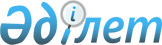 Инновация статистикасы бойынша жалпымемлекеттiк статистикалық байқаулардың статистикалық нысандары мен оларды толтыру жөнiндегi нұсқаулықтарды бекiту туралы
					
			Күшін жойған
			
			
		
					Қазақстан Республикасы Статистика агенттігі Төрағасының 2012 жылғы 10 тамыздағы № 211 Бұйрығы. Қазақстан Республикасының Әділет министрлігінде 2012 жылы 6 қыркүйекте № 7901 тіркелді. Күші жойылды - Қазақстан Республикасы Статистика агенттігі төрағасының 2013 жылғы 12 тамыздағы № 188 бұйрығымен      Ескерту. Күші жойылды - ҚР Статистика агенттігі төрағасының 12.08.2013 № 188 бұйрығымен (01.01.2014 бастап қолданысқа енгiзiледi).

      «Мемлекеттік статистика туралы» Қазақстан Республикасы Заңының 12-бабының 2) және 7) тармақшаларына сәйкес БҰЙЫРАМЫН:



      1. Мыналар:



      1) «Инновациялық қызмет туралы есеп» жалпымемлекеттiк статистикалық байқаудың статистикалық нысаны (коды 0491104, индексi 1-инновация, кезеңдiлiгi жылдық) осы бұйрықтың 1-қосымшасына сәйкес;



      2) «Инновациялық қызмет туралы есеп» жалпымемлекеттiк статистикалық байқаудың статистикалық нысанын толтыру жөнiндегi нұсқаулық (коды 0491104, индексi 1-инновация, кезеңдiлiгi жылдық) осы бұйрықтың 2-қосымшасына сәйкес;



      3) «Жаңа технологиялар құру және пайдалану, өнiмдердiң (тауарлар, қызметтер) жаңа түрлерiн игеру туралы есеп» жалпымемлекеттiк статистикалық байқаудың статистикалық нысаны (коды 0501104, индексi 2-инновация, кезеңдiлiгi жылдық) осы бұйрықтың 3-қосымшасына сәйкес;



      4) «Жаңа технологиялар құру және пайдалану, өнiмдердiң (тауарлар, қызметтер) жаңа түрлерiн игеру туралы есеп» жалпымемлекеттiк статистикалық байқаудың статистикалық нысанын толтыру жөнiндегi нұсқаулық (коды 0501104, индексi 2-инновация, кезеңдiлiгi жылдық) осы бұйрықтың 4-қосымшасына сәйкес;



      5) «Ғылыми-техникалық жұмыстарды орындау туралы есеп» жалпымемлекеттiк статистикалық байқаудың статистикалық нысаны (коды 0511104, индексi 1-ғылым, кезеңдiлiгi жылдық) осы бұйрықтың 5-қосымшасына сәйкес;



      6) «Ғылыми-техникалық жұмыстарды орындау туралы есеп» жалпымемлекеттiк статистикалық байқаудың статистикалық нысанын толтыру жөнiндегi нұсқаулық (коды 0511104, индексi 1-ғылым, кезеңдiлiгi жылдық) осы бұйрықтың 6-қосымшасына сәйкес;



      7) «Кәсiпорындарда ақпараттық–коммуникациялық технологияларды пайдалану туралы есеп» жалпымемлекеттiк статистикалық байқаудың статистикалық нысаны (коды 0481104, индексi 3-ақпарат, кезеңдiлiгi жылдық) осы бұйрықтың 7-қосымшасына сәйкес;



      8) «Кәсiпорындарда ақпараттық–коммуникациялық технологияларды пайдалану туралы есеп» жалпымемлекеттiк статистикалық байқаудың статистикалық нысанын толтыру жөнiндегi нұсқаулық (коды 0481104, индексi 3-ақпарат, кезеңдiлiгi жылдық) осы бұйрықтың 8-қосымшасына сәйкес;



      9) «Ақпараттық-коммуникациялық технологияны пайдалану жөнiндегi үй шаруашылықтарын зерттеу сауалнамасы» жалпымемлекеттiк статистикалық байқаудың статистикалық нысаны (коды 0522104, индексi Н-020, кезеңдiлiгi жылдық) осы бұйрықтың 9-қосымшасына сәйкес;



      10) «Ақпараттық-коммуникациялық технологияны пайдалану жөнiндегi үй шаруашылықтарын зерттеу сауалнамасы» жалпымемлекеттiк статистикалық байқаудың статистикалық нысанын толтыру жөнiндегi нұсқаулық (коды 0522104, индексi Н-020, кезеңдiлiгi жылдық) осы бұйрықтың 10-қосымшасына сәйкес;



      11) «Бiлiм саласында ақпараттық–коммуникациялық технологияларды пайдалану туралы есеп» жалпымемлекеттiк статистикалық байқаудың статистикалық нысаны (коды 1841104, индексi 1-информ, кезеңдiлiгi жылдық) осы бұйрықтың 11-қосымшасына сәйкес;



      12) «Бiлiм саласында ақпараттық–коммуникациялық технологияларды пайдалану туралы есеп» жалпымемлекеттiк статистикалық байқаудың статистикалық нысанын толтыру жөнiндегi нұсқаулық (коды 1841104, индексi 1-информ, кезеңдiлiгi жылдық) осы бұйрықтың 12-қосымшасына сәйкес.



      2. Мыналардың:



      1) «Инновация статистикасы бойынша жалпымемлекеттiк статистикалық байқаулардың статистикалық нысандары мен оларды толтыру жөнiндегi нұсқаулықтарды бекiту туралы» Қазақстан Республикасы Статистика агенттігі төрағасының 2010 жылғы 18 тамыздағы № 221 бұйрығының (Нормативтік құқықтық актілерді мемлекеттік тіркеу тізілімінде № 6447 болып тіркелген, 2010 жылғы 26 қазандағы № 439-442 (26285) «Егемен Қазақстан» газетінде жарияланған);



      2) «Инновация статистикасы бойынша жалпымемлекеттiк статистикалық байқаулардың статистикалық нысандары мен оларды толтыру жөнiндегi нұсқаулықтарды бекiту туралы Қазақстан Республикасы Статистика агенттiгi төрағасының мiндетiн атқарушының 2010 жылғы 18 тамыздағы № 221 бұйрығына өзгерiстер мен толықтырулар енгiзу туралы» Қазақстан Республикасы Статистика агенттігі төрағасының 2011 жылғы 3 маусымдағы № 156 бұйрығының (Нормативтік құқықтық актілерді мемлекеттік тіркеу тізілімінде № 7060 болып тіркелген) күші жойылды деп танылсын.



      3. Қазақстан Республикасы Статистика агенттігінің Құқықтық және ұйымдық қамтамасыз ету департаменті Стратегиялық даму департаментімен бірге заңнамада белгіленген тәртіппен:



      1) осы бұйрықты Қазақстан Республикасы Әділет министрлігінде мемлекеттік тіркеуді қамтамасыз етсін;



      2) осы бұйрықты Қазақстан Республикасы Әдiлет министрлігінде мемлекеттiк тiркелгеннен кейiн күнтiзбелiк он күн iшiнде бұқаралық ақпарат құралдарына ресми жариялауға жіберсін;



      3) Қазақстан Республикасы Статистика агенттігінің интернет-ресурсында міндетті түрде жариялауды қамтамасыз етсін.



      4. Қазақстан Республикасы Статистика агенттігінің Стратегиялық даму департаменті осы бұйрықты Қазақстан Республикасы Статистика агенттігі құрылымдық бөлімшелерінің және аумақтық органдарының назарына жеткізсін.



      5. Осы бұйрықтың орындалуын бақылау Қазақстан Республикасы Статистика агенттігінің жауапты хатшысына жүктелсін.



      6. Осы бұйрық ресми жариялауға жатады және 2013 жылғы 1 қаңтардан бастап қолданысқа енгізіледі.      Төраға                                     Ә. Смайылов

2. Өндірілген және инновациялық өнімдердің (тауарлар, жұмыстар, қызметтердің көрсетулердің) көлемін көрсетіңіз, мың теңге

Укажите объем произведенной и инновационной продукции (товаров, работ, услуг), тысяч тенге_____________________________________________________________________

1ТМД - Тәуелсіз Мемлекеттер Достастығы.

СНГ - Содружество Независимых Государств.

3. Инновацияларға жұмсалған шығындарды көрсетіңіз, мың теңге

Укажите затраты на инновации, тысяч тенге

4. Инновациялар бойынша шығындардың қаржыландыру көздерін көрсетіңіз, мың теңге

Укажите источники финансирования затрат на технологические инновации, тысяч тенге

5. Зерттеулер мен әзірлемелерді орындау бойынша бірлескен жобалардың санын көрсетіңіз, бірлік

Укажите количество совместных проектов по выполнению исследований и разработок, единиц

6. Сатып алынған және тапсырылған жаңа технологияларды, техникалық жетістіктерді, бағдарламалық құралдарды көрсетіңіз, бірлік

Укажите приобретенные и переданные новые технологии, технические достижения, программные средств, единиц

7. Ұйымдық инновациялар

Организационные инновацииЕгер 1-бөлімнің 1.4-сұрағының 1.4.3 жолында белгіленсе, онда 7-бөлімге көшу керек.

Если в строке 1.4.3 вопроса 1.4 раздела 1 отмечено , следует заполнить к разделу 7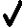 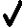 

8. Маркетингтік инновациялары

Маркетинговые инновацииЕгер 1-бөлімнің 1.4-сұрағының 1.4.2 жолында белгіленсе, онда 8-бөлімге көшу керек.

Если в строке 1.4.2 вопроса 1.4 раздела 1 отмечено , следует заполнить к разделу 8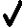 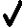 

9. Технологиялық инновациялар жөніндегі экономикалық қызмет түрлерi бойынша өнiмдердiң жіктеуішіне қарай қолданылатын инновациялық өнiм атауын көрсетiңiз (инновациялардың түрiне байланысты)

Укажите наименование инновационной продукции согласно Классификатору продукции по видам экономической деятельности (далее – КПВЭД) по технологическим инновациям (в зависимости от типа инноваций)_____________________________________________________________________

2Экономикалық қызмет түрлерi бойынша өнiмдердiң жіктеуіші Қазақстан Республикасы Статистика агенттігінің www.stat.gov.kz Интернет-ресурста орналастырылған.

Классификатор продукции по видам экономической деятельности расположен на Интернет-ресурсе Агентства Республики Казахстан по статистике www.stat.gov.kzАтауы                                  Мекенжайы

Наименование _______________________   Адреc ________________________

             _______________________         ________________________

Электрондық мекенжайы

Электронный адрес      _________________________

Орындаушының аты-жөні және телефоны

Фамилия и телефон исполнителя        ____________ Телефон ___________

Басшы                                (Т.А.Ә., қолы)

Руководитель _______________________ (Ф.И.О., подпись) ______________

Бас бухгалтер                        (Т.А.Ә., қолы)

Главный бухгалтер __________________ (Ф.И.О., подпись) ______________

                                                                 М.О.

                                                                 М.П.

«Инновациялық қызмет туралы есеп» 

статистикалық нысанына       

(коды 0491104, индексі 1-инновация,

кезеңділігі жылдық) Қосымша     

Инновациялық технологиялардың түрлері бойынша өнімнің

керек-жарағы

Қазақстан Республикасы Статистика

агенттігі төрағасының      

2012 жылғы 10 тамыздағы     

№ 211 бұйрығына         

2-қосымша             

«Инновациялық қызмет туралы есеп» (коды 0491104, индексі

1-инновация, кезеңділігі жылдық) жалпымемлекеттік статистикалық

байқаудың статистикалық нысанын толтыру жөніндегі нұсқаулық

      1. Осы «Инновациялық қызмет туралы есеп» (коды 0491104, индексі 1-инновация, кезеңділігі жылдық) жалпымемлекеттік статистикалық байқаудың статистикалық нысанын толтыру жөніндегі нұсқаулық (бұдан әрі - Нұсқаулық) «Мемлекеттік статистика туралы» Қазақстан Республикасы Заңының 12-бабының 7) тармақшасына сәйкес әзірленді және «Инновациялық қызмет туралы есеп» (коды 0491104, индексі 1-инновация, кезеңділігі жылдық) жалпымемлекеттік статистикалық байқаудың статистикалық нысанын толтыруды нақтылайды.



      2. Келесі анықтамалар осы статистикалық нысанды толтыру мақсатында қолданылады:



      1) инновация – экономикалық тиімділікті арттыру мақсатында экологиялық қауіпсіздікті қамтамасыз етуді ескере отырып, жаңа немесе жетілдірілген өндірістер, технологиялар, тауарлар, жұмыстар мен қызметтер, техникалық, өндірістік, әкімшілік, коммерциялық сипаттағы ұйымдастырушылық шешімдер, сондай-ақ өзге де қоғамдық пайдасы бар нәтиже түрінде іс жүзінде асырылған жеке және (немесе) заңды тұлғалар қызметінің нәтижесі;



      2) кәсіпорындардың инновациялық белсенділігінің деңгейі – қандай да бір инновациялық қызмет түрлерімен қамтылған инновациялық-белсенді кәсіпорындар сандарының зерттелетін кәсіпорындардың жалпы санына қатынасы ретінде анықталады;



      3) инновациялық грант – индустриялық-инновациялық қызмет субъектілеріне инновациялық гранттар берудің басым бағыттары шеңберінде олардың индустриялық-инновациялық жобаларын іске асыру үшін өтеусіз негізде берілетін бюджет қаражаты;



      4) инновациялық қызмет – жаңаға идеяларды түрлендіруге байланысты қызмет түрі немесе рынокқа енгізілген жетілдірілген өнім; практикалық қызметте пайдаланылған жаңа немесе жетілдірілген технологиялық процесс; әлеуметтік қызметтерге жаңа тәсіл. Жиынтығында инновацияға әкелетін ғылыми-техникалық, ұйымдастырушылық, қаржылық және коммерциялық іс-шаралар кешенін пайымдайды;



      5) инновациялық даму институттары – инновациялық қызметті қолдау үшін Қазақстан Республикасы Үкіметінің шешімімен акционерлік қоғамның ұйымдастырушылық-құқықтық нысанында құрылған заңды тұлғалар;



      6) инновацияға жұмсалған шығындар – кәсіпорындар ауқымында орындалатын инновациялық қызметтердің әр түрлі түрлерінің жүзеге асуымен байланысты ақшалай түрдегі нақты шығыстар;



      7) инновациялық өнім – түрлі дәрежеде технологиялық өзгерістерге ұшыраған өнім. Өнім үш жыл бойы инновациялық деп саналады. Мына бұйымдарды қамтиды:



      жаңа (қайта енгізілген) – радикалдық өнімдік инновация;



      жетілдіруге ұшыраған бұйымдар;



      жаңа немесе өндірістің елеулі жетілдірілген әдістерінің негізінде құрылған бұйымдар - өзге де инновациялық өнімдер;



      8) нанотехнологиялар – алынатын өнімдердің қосымша пайдалану және (немесе) сипаттамалары мен қасиеттерінің жақсаруына немесе пайда болуына әкеп соғатын наномасштабты жекелеген элементтерді мақсатты бағытталған бақылауды және олардың құрылымын, химиялық құрамы мен өзара құраушы іс-қимылын басқаруды қамтитын материалдарды, құрылғылар мен жүйелерді зерделеу, жобалау және өндіру кезінде пайдаланылатын технологиялық әдістер мен тәсілдердің жиынтығы;



      9) маркетингтік инновация – бұл өнімнің дизайнында немесе қаттамасындағы, оның қоймалануына, нарыққа қосылуына немесе сату бағаларын белгіленуіне айтарлықтай өзгерістерді қоса, маркетингінің жаңа әдістерін енгізу;



      10) өнімдік инновация – бұл ерекшеліктері немесе пайдалану тәсілдері бөлігі бойынша жаңа немесе айтарлықтай жақсарған тауар немесе қызметтерді енгізу;



      11) технологиялық инновациялар – бұл кәсіпорынның инновацияны, технологиялық жаңа өнімдер мен процестерді, сондай-ақ өнімдер мен процестердегі едәуір технологиялық жетілдірулерді; қызмет көрсету салаларына - технологиялық жаңа немесе едәуір жетілдірілген қызметтерді және жаңа немесе жетілдірілген қызмет өндіру (табыстау) тәсілдерін әзірлеумен және де енгізумен байланысты қызметтері. Технологиялық инновацияларға өнімдік және процестік инновациялар жатады;



      12) ұйымдық инновация – фирманың іскерлік тәжірибесіне, жұмыс орындарын және сыртқы байланыстарын ұйымдастыруға жаңа ұйымдық әдісті енгізу;



      13) үдерістік инновация бұл жаңа немесе айтарлықтай жақсартылған өндіріс тәсілдерін немесе өнімді жеткізуді енгізу. Мұнда техникалық үдерістердегі, жабдықтардағы және/немесе бағдарламалық қамтамасыз етудегі айтарлықтай өзгерістер кіреді.



      3. 1-бөлiмде респонденттер жүзеге асырылатын инновациялық қызметке қатысты ақпаратты толтырады. Бұл бөлімде инновациялық белсенділік үш негізгі сипаттамалармен: аяқталған инновациялардың болуымен, кәсіпорынның осы инновацияларды әзірлеуге қатысу дәрежесімен, инновациялық қызмет жүзеге асырылмаған негізгі себептердің бағасымен бағаланады. Кәсіпорындардың инновациялық қызметінде әзірлеу кезеңіндегі бастапқы сатысы, не егерде кәсіпорынның соңғы үш жыл ішінде аяқтаған инновациялары болса, аяқталған сатысы болады.



      1.6-сұрақта дамыту институттары сияқты инновациялық жобалардың, сондай-ақ жобаларын кәсіпорындарға өткізуге ұсынған венчурлық қор жобаларының саны көрсетіледі.



      1.10-сұрақта егер кәсіпорында зерттелетін кезеңде бірнеше аяқталған инновациялар бар болса, онда пайыз бірнеше торкөздерде бір уақытта көрсетілуі мүмкін, бірақ деректер қосындысы олардың үшеуінің бірінде 100%-ға тең болуы тиіс.



      1.13-сұрақта осы статистикалық нысанның Қосымшасына сәйкес инновациялық түрлері бойынша соңғы үш жылдағы ең маңызды инновациялардың атауы көрсетіледі.



      4. 2-бөлiмде кәсіпорындар есепті кезеңдегі шығарылған және инновациялық өнімдердің (тауарлардың, жұмыстардың, қызметтердің) көлемін қызмет түріне (құрылыс, қызмет көрсету саласының түрі және тағы басқалары) байланысты көрсетеді. Өнім егер соңғы үш жылда түрлі технологиялық өзгерістерге ұшыраған болса (өнімдік немесе үдерістік инновацияларды жүзеге асыру нәтижесінде) инновациялық болып саналады.



      1, 2-жолдарды ауыл шаруашылығы қызметін жүзеге асыратын барлық кәсіпорындар толтырады.



      3-7-жолдарды барлық өнеркәсіп кәсіпорындары толтырады.



      8, 9-жолдарды барлық құрылыс ұйымдары толтырады.



      10, 11-жолдарды қызмет көрсету салаларының барлық кәсіпорындары толтырады.



      12-жолды ауыл шаруашылығы, өнеркәсіп, құрылыс, қызмет көрсету саласындағы кәсіпорындар көлемді наноөнімдер (наноматериалдар және наножабдықтар), нанокомпоненттерді құрайтын өнімдер, нанотехнологияларды пайдалана отырып технологиялық процестер базасында өндірілген өнімдер, жұмыстар, қызметтер бойынша, сондай-ақ нанотехнологияларға арналған арнайы жабдық.



      5. 3-бөлiмде кәсіпорынның өз күшімен орындалған технологиялық инновацияларға (технологиялық жаңа немесе едәуір жетілдірілген өнімдерді, қызметтерді және оларды өндіру (табыстау) әдістерін, технологиялық жаңа немесе едәуір жетілдірілген өндірістік әдістерді әзірлеу және енгізу) жұмсалған жалпы (ағымдағы және күрделі) шығындар, сондай-ақ бөгде ұйымдардың жұмыстарына, қызметтеріне ақы төлеуге жұмсалған шығындар сонымен қатар маркетингтік және ұйымдық инновациялардың шығындары көрсетіледі.



      Ағымдағы шығындарға технологиялық инновацияларды әзірлеумен және енгізумен айналысатын қызметкерлердің еңбегіне ақы төлеуге жұмсалған шығындар, әлеуметтік мұқтаждарға аударымдар, сондай-ақ күрделі шығындарға жатпайтын, ұйыммен бір жыл ішінде орындалған, инновациялық қызметті қамтамасыз етуге қажетті шикізатты, материалдарды жабдықты және өзгелерді сатып алуға жұмсалған шығындар сияқты басқа да шығыстар жатады.



      Күрделі салым технологиялық инновацияларды әзірлеумен және енгізумен байланысты жүзеге асырылатын, сатуға арналмаған, ұзақ мерзімге (бір жылдан аса) пайдалануға арналған айналымнан тыс активтердің мөлшерін жасауға, молайтуға, арттыруға, сондай-ақ сатып алуға жұмсалатын жыл сайынғы шығындарды білдіреді. Олар инновациялық қызметті пайдалану үшін қажетті машиналарды, жабдықты, өзге де негізгі құралдарды сатып алуға, инновациялық қызметті жүргізу үшін ғимараттар, жер учаскелерін және табиғатты пайдалану объектілерін сатып алуға жұмсалған шығындардан тұрады.



      2-бағанда технологиялық инновацияларды (зерттеулер мен әзірлемелер, өнертабыстарды патенттеу, өзге де патент-лицензия беру қызметтері, персоналды дайындау, тәжірибелік оқыту, конструкторлық жұмыстар, маркетингтік зерттеулер және тағы басқаларды) әзірлеумен және енгізумен байланысты бөгде ұйымдардың осы ұйым үшін орындаған арнайы жұмыстарына, қызметтеріне ақы төлеуге жұмсалған шығындар көрсетіледі.



      Технологиялық, маркетингтік, ұйымдық инновацияларға жұмсалған шығындар туралы деректер есепті жылы тапсырылады. Мұның өзінде инновациялық процестің (жаңалықты енгізу) қай сатыда тұрғандығы маңызды емес.



      2-жолда есепті жылы жүзеге асырылған, технологиялық инновацияларға жұмсалған барлық шығындар толық ескеріледі.



      3-13-жолдар бойынша технологиялық инновацияларға жұмсалған жалпы шығындар инновациялық қызмет түрлері бойынша бөлінеді.



      3-жол бойынша кәсіпорынның өз күшімен, сондай-ақ тапсырыс бойынша бөгде ұйымдар орындаған зерттеулер мен әзірлемелерге жұмсаған шығындары көрсетіледі.



      Зерттеулер мен әзірлемелерге жұмсалған шығындар құрамына мыналар кіреді:



      өндірістік көрсеткіштер үшін сыйақыларды, ынталандырушы және өтемдік төлемдерді ескере отырып, ғылыми зерттеулер мен әзірлемелерді орындаған қызметкерлерінің еңбегіне, негізгі қызметпен айналысатын тізімдік құрамға кірмейтін қызметкерлердің еңбегіне ақы төлеуге жұмсалатын шығындар;



      нақты тақырыпты жобалауға, тасымалдауға және орнатуға арналған шығыстарды қоса, оны орындау үшін қажетті арнайы аспаптарды, құралдарды, саймандарды, аппараттарды, механизмдерді, құрылғыларды және басқа арнайы жабдықты сатып алуға және дайындауға жұмсалған шығындар. Мұндай шығындар шарт бойынша орындалатын жұмыстардың өзіндік құны есебінен жүзеге асырылады, ал олар аяқталғаннан соң немесе тоқтатылғаннан соң қалған арнайы жабдық, сондай-ақ тақырып бойынша жұмыс істеу процесі кезінде сатып алынған немесе дайындалған үлгілер, макеттер және басқа бұйымдар тапсырыс берушіге табыс етілуі керек. Егер аталған жабдық және бұйым тапсырыс берушіге қайтарылмаса, онда тақырып аяқталғаннан соң олар түгенделеді және құнына қарай жарғылық қордан негізгі немесе айналым қаражаттары құрамына өтеусіз түскендер ретінде енгізіледі.



      Шеттен сатып алынатын шикізат пен материалдардың, жинақтаушы бұйымдардың, жартылай дайын өнімдердің, отынның, табиғи шикізаттың барлық түрлері энергиясының, көлденең кәсіпорындар орындайтын өндірістік сипаттағы жұмыстар мен қызметтердің, келіп түскен материалдық ресурстардың жетіспеушілігіне байланысты табиғи кему нормалары шегіндегі ысыраптардың құны. Өнімді (жұмысты, қызметті) өндіруге жұмсалған материалдық шығындар есепте үстеме бағаны (үстеме ақыны), жабдықтаушы, сыртқы экономикалық ұйымдарға төленген комиссиялық сыйақыларды, тауарлық биржалар көрсететін қызметтер құнын, кедендік баждарды, бөгде ұйымдардың күшімен жүзеге асырылатын тасымалдауға, сақтауға және жеткізуге байланысты шығыстарды қоса оларды сатып алу құны бойынша (қосымша құн салығын ескере отырып) көрсетіледі;



      зерттеулер мен әзірлемелерге, соның ішінде жер учаскелерін сатып алуға, үйлер құрылысына немесе сатып алуға, негізгі қорлар құрамына кіретін жабдықты сатып алуға жұмсалған күрделі шығындар, зерттеулермен және әзірлемелермен байланысты өзге де күрделі шығындар. Ғылыми зерттеулермен және әзірлемелермен байланысты емес, есеп беруші кәсіпорын жүзеге асыратын тұрғын үйлердің, мәдени-тұрмыстық мақсаттағы объектілердің құрылысына және тағы басқаларға күрделі қаржы жұмсалымы ескерілмейді;



      зерттеулер мен әзірлемелердің орындалуымен байланысты және шығындардың жоғарыда аталған түрлерінің біреуінде де ескерілмеген өзге де шығындар.



      Зерттеулер мен әзірлемелерге жұмсалған шығындар құрамына сондай-ақ есеп беруші ұйыммен жасалған шарт бойынша бөгде ұйым орындаған зерттеулер мен әзірлемелердің құны кіреді.



      4-жол бойынша технологиялық инновацияларды енгізуге байланысты біріктірілген бағдарламалық қамтамасыз етуді, өзге де негізгі қорларды қоса машиналарды, жабдықты, құрылғыларды сатып алуға бағытталған күрделі салымдар көрсетіледі.



      Машиналар мен жабдық сатып алудың басқа жағдайлары технологиялық инновациялар ретінде қарастырылмайды және 4-жолда көрсетілмейді. Өндіріс қуаттарын танымал үлгідегі қосымша станоктар есебінен ұлғайту не болмаса станоктарды сол үлгідегі неғұрлым соңғы түріне ауыстырғанның өзінде технологиялық инновация болып табылмайды.



      6-жол бойынша патенттік лицензиялар (өнертабыстарды, өнеркәсіп үлгілерін, тиімді үлгілерді пайдалануға берілетін патенттер, лицензиялар алу құқығы), патентсіз лицензиялар, «ноу-хау», бөлшектелген жинақталым түріндегі жаңа технологиялар сатып алуға арналған шығындарды, сондай-ақ бөгде кәсіпорындардан, ұйымдардан, жеке адамдардан сатып алынған технологиялық инновацияларды орындауға қатысты тауар белгілерін, басқа инжинирингтік, консалтингтік қызметтерді (зерттеулер мен әзірлемелерді қоспағанда) қоса технологиялық инновацияларды іске асыру үшін пайдаланылатын жаңа технологияларды сатып алуға жұмсалатын шығындар келтіріледі.



      «Ноу-хау» – қорғау құжаттарымен қорғалмаған және толық жарияланбаған немесе жартылай өндіріс құпиясын құрайтын техникалық, ұйымдық немесе коммерциялық ақпарат, оны иеленушінің осы ақпаратты үшінші тұлғалардың заңсыз пайдалануынан қорғауға құқығы болады. Оған шаруашылық қызметінің процесі кезінде пайда әкелетін жаңа технологиялар, техникалық немесе өзге шешімдер, білім, тәжірибе кіреді.



      7-жол бойынша патенттік лицензияларды, дәл айтқанда өнертабыстарды, өндірістік үлгілерді, пайдалы үлгілерді пайдалануға берілетін патенттер, лицензиялар алу құқықтарын сатып алуға жұмсалатын шығындар бөлек көрсетіледі.



      Лицензия сатып алуға жұмсалатын шығындар – бұл лицензиарға (лицензияны сатушыға) төленген лицензиялық сыйақы. Ол келісілген тұрақты сома ретінде төленетін, не роялти, яғни лицензияны сатып алушы оны пайдалану нәтижесінде алған пайдасының белгілі бөліктері түрінде төленетін төлем болуы мүмкін.



      9-жол бойынша инновацияны жүзеге асырумен байланысты бағдарламалық құралдарды сатып алуға жұмсалатын шығындар көрсетіледі. Электрондық-есептеуіш машиналарға арналған бағдарламалардан басқа бағдарламалық құралдарға баспа жүйелері және графикалық редакторлар, бейне коллекциялары және тағы басқалар кіреді.



      10-жол бойынша өндірістік жобалауға, жаңа өнімдерді шығару, жаңа қызметтерді немесе оларды өндіру (табыстау) әдістерін енгізу үшін өндірісті дайындаумен байланысты жұмыстардың басқа түрлеріне жұмсалған шығындар көрсетіледі. Өндірістік жобалау-конструкторлық жұмыстар жаңа өнімді технологиялық жарақтандырумен, өндірісін ұйымдастырумен және оны шығарудың бастапқы сатысымен байланысты. Өнеркәсіпте оларды құрамы жаңа өнімдерді дайындаумен байланысты өнеркәсіптік объектіні (үлгіні) жобалау, нақты өндірістік процестер мен әдістерге, техникалық сипаттамасына, пайдалану ерекшеліктеріне (сапаларына) бағытталған технологиялық жаңа өнімдерді өндіру және жаңа процестерді жүзеге асыру үшін қажетті басқа жобалау-конструкторлық жұмыстар болып табылады.



      Қызмет көрсету салаларында жаңа қызметтерді немесе оларды өндіру әдістерін енгізуге дайындық инновацияны енгізу үшін қажетті нақты рәсімдерге (процестерге, әдістерге), айрықшалауларға және пайдалану ерекшеліктері мен белгілеріне (қорытынды сынақтарды қоса) бағытталған қызметті қамтиды.



      10-жол бойынша көрсетілген шығындар құрамына сондай-ақ өндірістің технологиялық дайындығына, сынама өндіріске және технологиялық инновацияларды енгізумен байланысты сынақтарға (3-жол бойынша көрсетілмеген) жұмсалған шығындар кіреді.



      11-жол бойынша технологиялық инновацияларды енгізуге байланысты персоналды оқытуға, дайындауға және қайта мамандандыруға жұмсалған шығындар туралы деректер келтіріледі. Персоналды оқытуға және дайындауға жұмсалған шығындарға бөгде ұйымдар қызметін пайдалануды және ұйымның өзінде оқытуға және дайындауға (соның ішінде өндірістен қол үзбестен) жұмсалған шығындар кіреді.



      12-жол бойынша маркетингпен немесе инновацияны нарықтық енгізуге байланысты шығындар көрсетіледі. Оларға нарықтық инновациялар үшін дистрибьюторлық желілерді өрістетуге (жаңа тауарларды, қызметтерді нарыққа шығаруға) байланысты шығыстарды қоспағанда, нарықты алдын ала зерттеу, байқап көру, осы бұйымның әртүрлі өткізу нарықтары үшін бейімделуі және бастапқы жарнамасы кіреді.



      13-жол бойынша технологиялық инновацияларды енгізумен байланысты өзге де шығындар (3-12 жолдарда ескерілмейтін) көрсетіледі (тартылған білікті мамандардың консультацияларының жоғарыда аталмаған технологиялық мазмұндағы басқа жұмыстар, қызметтердің төлемі).



      6. 5-бөлiмде кооперациялық байланыстарының болуы, кәсіпорынның зерттеулер және әзірлемелер, инновациялық қызметтің өзге де түрлері саласындағы басқа ұйымдармен есепті жылдағы ынтымақтастығы, кәсіпорынның тиісті жұмыстар, қызметтердің тапсырыс берушісі немесе орындаушысы ретінде қатысуына байланыссыз көрсетіледі.



      Х - берілген айқындама толтыруға жатпайды.



      7. 7 және 8-бөлімдерде соңғы үш жылда кәсіпорында ұйымдастыру және маркетингтік жүйесінде өзгерістердің бар болуы туралы мәліметтер келтіріледі.



      Инновациялардың қаралатын түрi өндiрiстiк процестердi ұйымдастыру жаңалықтардың немесе технологиялық инновацияларды әзірлеу мен iске асыруға қатысты маркетингілік зерттеулердің шеңберінде жүзеге асырылатын технологиялық инновацияларға жатпайды.



      8. Арифметика – логикалық бақылау:



      1) 3-бөлім «Инновацияларға жұмсалған шығындарды көрсетіңіз»



      әр баған үшін 1-жол = 2, 15, 16-жолдардың -сына



      әр баған үшін 2-жол = 3-6, 8-13-жолдардың -сына



      14-жол = 14.1-14.2-жолдардың -сына



      2) 5-бөлім. «Зерттеулер мен әзірлемелерді орындау бойынша бірлескен жобалардың санын көрсетіңіз»



      әр баған үшін 1-жол = 1.1-1.7-жолдардың -сына



      3) Бөлім аралық бақылау:



      3-бөлімнің 2-жолы 1-бағаны = 3-бөлімнің 14-жолы = 4-бөлімнің 1-бағаны 1-жолына.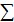 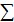 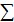 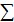 

1. Жаңа технологияларды құру туралы мәліметтер

Сведения о создании новых технологий_____________________________________________________________________

1Осы статистикалық нысанына 1-қосымша сәйкес

Согласно приложению 1 к данной статистической форме

2Осы статистикалық нысанына 3-қосымша сәйкес

Согласно приложению 3 к данной статистической форме

3Осы статистикалық нысанына 2-қосымша сәйкес

Согласно приложению 2 к данной статистической форме

2. Жаңа технологияларды пайдалану туралы мәліметтер

Сведения об использовании новых технологий_____________________________________________________________________

4Осы статистикалық нысанына 4-қосымша сәйкес

Согласно приложению 4 к данной статистической форме

3. Инновациялық өнімдердің (тауарлар, қызметтер) жалпы сипаттамасы

Общая характеристика инновационной продукции (товаров, услуг)_____________________________________________________________________

5Осында және бұдан әрі – ЭҚТЖ - Экономикалық қызмет түрлерi бойынша өнiмдердiң жіктеуіші Қазақстан Республикасы Статистика агенттігінің www.stat.gov.kz Интернет-ресурста орналысады.

Здесь и далее - КПВЭД - Классификатор продукции по видам экономической деятельности, расположенный на Интернет-ресурсе Агентства Республики Казахстан по статистике www.stat.gov.kz

6Осы статистикалық нысанына 5-қосымша сәйкес

Согласно приложению 5 к данной статистической форме

7Осы статистикалық нысанына 6-қосымша сәйкес

Согласно приложению 6 к данной статистической форме

8Осы статистикалық нысанына 7-қосымша сәйкес

Согласно приложению 7 к данной статистической форме

4. Инновациялық өнімдердің (қызметтер, тауарлар) көлемі

Объем инновационной продукции (товаров, услуг)Атауы                                  Мекенжайы

Наименование _______________________   Адреc ________________________

             _______________________         ________________________

Электрондық мекенжайы

Электронный адрес      _________________________

Орындаушының аты-жөні және телефоны

Фамилия и телефон исполнителя        ____________ Телефон ___________

Басшы                                (Т.А.Ә., қолы)

Руководитель _______________________ (Ф.И.О., подпись) ______________

Бас бухгалтер                        (Т.А.Ә., қолы)

Главный бухгалтер __________________ (Ф.И.О., подпись) ______________

                                                                 М.О.

                                                                 М.П.

«Жаңа технологиялар құру және пайдалану,     

өнімдердің (тауарлар, қызметтер жаңа түрлерін игеру

туралы есеп» статистикалық нысанына (коды 0501104,

индексі 2-инновация, кезеңділігі жылдық)      

1-қосымша                        

Технологияларды белгілеу саласы атаулар

«Жаңа технологиялар құру және пайдалану,     

өнімдердің (тауарлар, қызметтер жаңа түрлерін игеру

туралы есеп» статистикалық нысанына (коды 0501104,

индексі 2-инновация, кезеңділігі жылдық)      

2-қосымша                        

Қорғайтын құжаттардың түрлері

«Жаңа технологиялар құру және пайдалану,     

өнімдердің (тауарлар, қызметтер жаңа түрлерін игеру

туралы есеп» статистикалық нысанына (коды 0501104,

индексі 2-инновация, кезеңділігі жылдық)      

3-қосымша                        

Жаңа технологияларды сонылық дәрежесі

«Жаңа технологиялар құру және пайдалану,     

өнімдердің (тауарлар, қызметтер жаңа түрлерін игеру

туралы есеп» статистикалық нысанына (коды 0501104,

индексі 2-инновация, кезеңділігі жылдық)      

4-қосымша                        

Технологиялар мен техника объектілерінің патенттік тазалығы

«Жаңа технологиялар құру және пайдалану,     

өнімдердің (тауарлар, қызметтер жаңа түрлерін игеру

туралы есеп» статистикалық нысанына (коды 0501104,

индексі 2-инновация, кезеңділігі жылдық)      

5-қосымша                        

Жаңа өнімдерді әзірлеу негіздері

«Жаңа технологиялар құру және пайдалану,     

өнімдердің (тауарлар, қызметтер жаңа түрлерін игеру

туралы есеп» статистикалық нысанына (коды 0501104,

индексі 2-инновация, кезеңділігі жылдық)      

6-қосымша                        

Инновациялық өнімнің сонылығы

«Жаңа технологиялар құру және пайдалану,     

өнімдердің (тауарлар, қызметтер жаңа түрлерін игеру

туралы есеп» статистикалық нысанына (коды 0501104,

индексі 2-инновация, кезеңділігі жылдық)      

7-қосымша                        

Сәйкестік сертификаттарының түрлері

Қазақстан Республикасы Статистика

агенттігі төрағасының      

2012 жылғы 10 тамыздағы     

№ 211 бұйрығына         

4-қосымша             

«Жаңа технологиялар құру және пайдалану, өнімдердің

(тауарлардың, қызметтердің) жаңа түрлерін игеру туралы есеп»

жалпымемлекеттік статистикалық байқаудың статистикалық нысанын

толтыру жөніндегі нұсқаулық (коды 0501104, индексі 2-инновация,

кезеңділігі жылдық)

      1. Осы «Жаңа технологиялар құру және пайдалану, өнімдердің (тауарлардың, қызметтердің) жаңа түрлерін игеру туралы есеп» жалпымемлекеттік статистикалық байқаудың статистикалық нысанын толтыру жөніндегі нұсқаулық (коды 0501104, индексі 2-инновация, кезеңділігі жылдық) нұсқаулық (бұдан әрі - Нұсқаулық) «Мемлекеттік статистика туралы» Қазақстан Республикасы Заңының 12-бабының 7) тармақшасына сәйкес әзірленді және «Жаңа технологиялар құру және пайдалану, өнімдердің (тауарлардың, қызметтердің) жаңа түрлерін игеру туралы есеп» (коды 0501104, индексі 2-инновация, кезеңділігі жылдық) жалпымемлекеттік статистикалық байқаудың статистикалық нысанын толтыруды нақтылайды.



      2. Келесі анықтамалар осы статистикалық нысанды толтыру мақсатында қолданылады:



      1) қорғалатын құжат – мемлекетпен қорғалатын өнертабыстарға, пайдалы модельдерге, өнеркәсіптік үлгілерге, тауар белгілеріне және өнеркәсіп меншігінің басқа объектілеріне құқықты куәландыратын құжат;



      2) патент – техникалық проблеманың шешімін жазбаша нысанда тіркейтін құжат. Патентті иеленушіге өнертабысты пайдалануға арналған айырықша құқық береді. Сондай-ақ осы техникалық шешімді басқа адамдарға беру құралы болып табылады;



      3) лицензия – иегердің (лицензиардың) белгілі шарттарда және келісілген сыйақыға мүдделі жаққа (лицензиатқа) өнеркәсіптік меншіктің қандай да бір объектісіне тікелей құқық немесе ноу-хау, объектіні пайдалануға құқық, арнайы шартта ресімделген келісім беруі;



      4) жаңа өнім – кәсіпорында алғашқы жасалған өнім, сондай-ақ жаңартылған, жаңа сапалық сипаттама алған және өзінің технико-экономикалық көрсеткіштері бойынша техника дамуының заманауи деңгейінің талаптарына жауап беретін немесе құқықтық қорғалған, яғни өнертабысқа, өнеркәсіптік үлгіге, пайдалы модельге расталған патенттері (алғы патенттері) бар өнім;



      5) зияткерлік меншік объектілері – жеке және (немесе) заңды тұлғаның зияткерлік шығармашылық ғылыми және (немесе) ғылыми-техникалық қызмет нәтижелеріне айрықша құқығы;



      6) өнеркәсіптік меншік объектілері – өнертабыстар, пайдалы модельдер, өнеркәсіптік үлгілер, тауар белгілері, селекциялық жетістіктер, интегралдық микросхема топологиясы;



      7) өнертабыс – техникалық мәселені шешу мақсатымен білімді жүйелеудің мүмкін болатын нұсқауларының бірі, алғы патент және патент түрінде жазбаша нысанда тіркеледі;



      8) озық өндірістік технологияларды пайдалану – озық өндірістік технологияларды енгізу және өнеркәсіптік пайдалану;



      9) пайдалы модель – өндіріс құралдары мен тұтыну заттарының, сондай-ақ құрама бөліктерінің конструкторлық орындалуы;



      10) өнеркәсіптік үлгі – бұйымның техникалық және эстетикалық ерекшеліктерінің біртұтастығы болып табылатын оның сыртқы пішінінің жаңа және елеулі айрықшылықтары бар шешімі;



      11) тауар белгісі (сондай-ақ қызмет көрсету белгісі) – бір өндірушінің тауарлары және (немесе) қызметтерін басқа өндірушілердің біртекті тауарларынан немесе қызметтерінен айыру үшін пайдаланылатын, тіркелген белгі;



      12) патенттік тазалық – объектінің (технологияның, оның элементінің) заңды ерекшелігі оның белгілі елде сол елдің аумағында үшінші адамдарға тиісті қолданыстағы патенттерді бұзу қаупінсіз еркін пайдалана алу мүмкіндігін білдіреді;



      13) технологияны жасау – технологиялық құжаттаманы, жұмыс сызбаларын әзірлеу, қажетті жабдықты дайындау, сынау және оны белгіленген тәртіпте қабылдау;



      3. 1 және 2-шi бөлімдердің 1-бағанында технологияның мақсаты саласының коды, осы статистикалық нысанның 1-қосымшасында көрcетiлген кодтауға сәйкес көрсетіледі.



      1-бөлімнің 4-бағанында және 3-бөлiмнiң 4-бағанында қорғау құжаты түрiнiң коды статистикалық нысанның 2-қосымшасында көрcетiлген кодтауға сәйкес көрсетіледі.



      Есепті жылы сынақтар сәтті аяқталған кезінде және қабылдау туралы оң шешімнің болуы кезінде технология жасалған деп саналады және ол туралы мәліметтер статистикалық нысан бойынша есепке енгізіледі.



      Технология нәтижесі өнім шығарылымы, қызмет көрсету болып табылатын өнеркәсіптік пайдаланылғанда, қолданылған деп саналады және ол туралы мәлімет статистикалық байқау бланкісіне енгізіледі.



      Құрылғылар, әдіс, зат, микроорганизм штамы, өсімдік және жануарлар жасушалары, сондай-ақ олардың жаңа мақсатта пайдалану өнертабыс объектілері болып табылуы мүмкін.



      Тауар белгісі ретінде сөздік, графикалық, құралған, көлемді, сондай-ақ дыбысты белгі тіркелуі мүмкін.



      Өнеркәсіптік үлгілерге бұйымның сыртқы пішінін анықтайтын көркем-конструкторлық шешімі жатады.

1. Кәсіпорынның негізгі сипаттамаларын көрсетіңіз.

Укажите основные характеристики предприятия.

1.1 Кәсіпорынның қызмет секторы

    Сектор деятельности предприятия

1.1.1 мемлекеттік сектор                            --

      государственный сектор                       |__|

1.1.2 кәсіптік жоғары білім секторы                 --

      сектор высшего профессионального образования |__|

1.1.3 кәсіпкерлік сектор                            --

      предпринимательский сектор                   |__|

1.1.4 коммерциялық емес сектор                      --

      некоммерческий сектор                        |__|

1.2 Ұйым типінің коды                               -- --

    Код типа организации                           |__|__|

«19-басқа» кодын толтырғанда не екенін көрсетіңіз

При заполнении кода «19 - прочие», укажите, что именно ______________

2. Орындалған ғылыми-техникалық жұмыстардың құнын көрсетіңіз, мың теңге

Укажите стоимость выполненных научно-технических работ, тысяч тенге

3. Ғылыми зерттеулер мен әзірлемелерге жұмсалған жалпы шығындар, мың теңге

Валовые затраты на научные исследования и разработки, тысяч тенге

4. Жұмыс түрлері бойынша ғылыми-техникалық жұмыстарға жұмсалған ішкі ағымдағы шығындар, мың теңге

Внутренние текущие затраты на научно-технические работы по видам работ, тысяч тенге

5. Ғылыми-техникалық жұмыстарға жұмсалған ішкі шығындарды қаржыландыру көздерін көрсетіңіз, мың теңге

Укажите источники финансирования внутренних затрат на научно-технические работы, тысяч тенге5.1 жолын толтырғанда не екенін көрсетіңіз

При заполнении строки 5.1 укажите, что именно _______________________

6. Ғылыми-техникалық қызмет туралы мәліметтер көрсетіңіз

Укажите сведения о научно-технической деятельности

7. Ғылыми зерттеулер мен әзірлемелерді орындаған қызметкерлер саны, адам

Численность работников, выполнявших научные исследования и разработки, человек_____________________________________________________________________

1Осында және бұдан әрі - ЖОО - жоғары оқу орны

Здесь и далее - ВУЗ - высшее учебное заведение

8. Ғылыми зерттеулер мен әзірлемелерді орындаған қызметкерлердің орта есеппен жылына тізімдік санын (қоса атқарушыларсыз және азаматтық-құқықтық сипаттағы шарттар бойынша жұмыс істегендерсіз) көрсетіңіз, адам

Укажите списочную численность работников, выполнявших научные исследования и разработки (без совместителей и работавших по договорам гражданско-правового характера) в среднем за год, человек

9. Жас бойынша ғылыми зерттеулер мен әзірлемелерді орындаған қызметкерлердің санын бөлу, адам

Распределение численности работников, выполнявших научные исследования и разработки по возрасту, человек

10. Ғылыми зерттеулер мен әзірлемелерді орындаған зерттеуші-мамандар санының қозғалысы, адам

Движение численности специалистов-исследователей, выполнявших научные исследования и разработки, человек

11. Туған елдері және азаматтығы бойынша ғылыми зерттеулер мен әзірлемелерді орындаған қызметкерлердің санын бөлу, адам

Распределение численности работников, выполнявших научные исследования и разработки по стране рождения и гражданству, человек_____________________________________________________________________

2ТМД - Тәуелсіз мемлекеттер достастығының

СНГ - Содружество Независимых Государств

12. Ғылым салалары бойынша зерттеуші мамандарды бөлу, адам

Распределение специалистов-исследователей по отраслям науки, человекАтауы                                  Мекенжайы

Наименование _______________________   Адреc ________________________

             _______________________         ________________________

Электрондық мекенжайы

Электронный адрес      _________________________

Орындаушының аты-жөні және телефоны

Фамилия и телефон исполнителя        ____________ Телефон ___________

Басшы                                (Т.А.Ә., қолы)

Руководитель _______________________ (Ф.И.О., подпись) ______________

Бас бухгалтер                        (Т.А.Ә., қолы)

Главный бухгалтер __________________ (Ф.И.О., подпись) ______________

                                                                 М.О.

                                                                 М.П.

«Ғылыми-техникалық жұмыстарды          

орындау туралы есеп» статистикалық нысанына (коды

0511104, индексі 1-ғылым, кезеңділігі жылдық)  

1-қосымша                      

Қызмет секторлары

«Ғылыми-техникалық жұмыстарды          

орындау туралы есеп» статистикалық нысанына (коды

0511104, индексі 1-ғылым, кезеңділігі жылдық)  

2-қосымша                      

Ұйым типтері

Қазақстан Республикасы Статистика

агенттігі төрағасының      

2012 жылғы 10 тамыздағы     

№ 211 бұйрығына         

6-қосымша             

«Ғылыми-техникалық жұмыстарды орындау туралы есеп»

жалпымемлекеттік статистикалық байқаудың статистикалық нысанын

толтыру жөніндегі нұсқаулық (коды 0511104, индексі 1-ғылым,

кезеңділігі жылдық)

      1. Бұл «Ғылыми-техникалық жұмыстарды орындау туралы есеп» жалпымемлекеттік статистикалық байқаудың статистикалық нысанын толтыру жөніндегі нұсқаулық (коды 0511104, индексі 1-ғылым, кезеңділігі жылдық) (бұдан әрі – Нұсқаулық) «Мемлекеттік статистика туралы» Қазақстан Республикасы Заңының 12-бабының 7) тармақшасына сәйкес әзірленді және «Ғылыми-техникалық жұмыстарды орындау туралы есеп» (коды 0511104, индексі 1-ғылым, кезеңділігі жылдық) жалпымемлекеттік статистикалық байқаудың статистикалық нысанын толтыруды нақтылайды.



      2. Келесі анықтамалар осы статистикалық нысанды толтыру мақсатында қолданылады:



      1) басқа да қызметкерлер - қызмет көрсететін және тұтастай ұйымның қызметіне байланысты жалпы сипаттағы функцияларды атқаратын өзге де қызметкерлер (басшы қызметкерлер, бухгалтерияның, кадр қызметінің, кеңсенің, материалдық-техникалық қамтамасыз ету (маркетинг) бөлімшелерінің қызметкерлері және оған ұқсас) ескеріледі;



      2) жұмыспен толық қамтудың эквиваленті – бұл ғылыми-зерттеу қызметіне көрсетілген уақыт кезеңі ішінде, толық жұмыс күні жұмыспен қамтылған жұмыскердің жұмсаған сағат саны;



      3) ғылым кандидаты, ғылым докторы - ізденушілердің диссертациялар қорғауы негізінде берілген ғылыми дәрежелер;



      4) ғылыми-зерттеу жұмысы - бар білімді кеңейту және жаңа білім алу, ғылыми гипотезаларды тексеру, табиғат пен қоғам дамуының заңдылықтарын анықтау, жобаларды ғылыми жинақтау, ғылыми негіздеу мақсатында ғылыми ізденіспен, зерттеулер, эксперименттер жүргізумен байланысты жұмыс;



      5) ғылыми зерттеулер - ғылыми және (немесе) ғылыми-техникалық қызмет нәтижелеріне қол жеткізу мақсатында ғылыми-зерттеу, тәжірибелік-конструкторлық және технологиялық жұмыстар шеңберінде ғылыми және (немесе) ғылыми-техникалық қызмет субъектілері тиісті ғылыми әдістермен және құралдармен жүзеге асырылатын қолданбалы, іргелі, стратегиялық ғылыми зерттеулер;



      6) ғылыми-техникалық қызмет - технологиялық, конструкторлық, экономикалық пен әлеуметтік-саяси және өзге де міндеттерді шешу үшін ғылымның, техника мен өндірістің барлық саласында жаңа білім алуға және оны қолдануға, осы зерттеулерді жүргізу үшін қажетті нормативтік-техникалық құжаттама әзірлеуді қоса алғанда, ғылымның, технологияның және өндірістің біртұтас жүйе ретінде жұмыс істеуін қамтамасыз етуге бағытталған қызмет;



      7) ғылыми және (немесе) ғылыми-техникалық қызметтің нәтижесі - ғылыми және (немесе) ғылыми-техникалық қызметті орындау барысында алынған және кез келген ақпарат жеткізгіште тіркелген жаңа білім немесе шешімдер, ғылыми әзірлемелер мен технологияларды өндіріске енгізу, сондай-ақ жаңа бұйымдардың, материалдар мен заттардың модельдері, макеттері, үлгілері;



      8) ғылыми зерттеулер мен әзірлемелерге жұмсалған шығындар – ғылыми зерттеулер мен әзірлемелердің орындалуына жұмсалған ақшалай түрдегі нақты шығыстар;



      9) қолданбалы зерттеу - практикалық мақсаттарға қол жеткізу және нақты міндеттерді шешу үшін жаңа білім алуға және оны қолдануға бағытталған қызмет;



      10) қосалқы персонал - ғылыми-техникалық жұмыстар мен қызметтерді жүргізуге байланысты қосалқы функцияларды атқаратын жұмысшылар жатады: жоспарлы-экономикалық, қаржы және ғылыми-техникалық ақпарат бөлімшелерінің, ғылыми-техникалық кітапханалардың, патент беру қызметтерінің жұмысшылары, сондай-ақ ғылыми жабдық пен құрал-саймандарды монтаждайтын, жөндейтін, күтіп-ұстайтын және жөнге келтіретін жұмысшылар, тәжірибелік (эксперименттік) өндірістердің жұмысшылары, зертханашылар жатады;



      11) стратегиялық зерттеулер - стратегиялық міндеттерді шешуге бағытталған іргелі не қолданбалы зерттеулер;



      12) сыртқы шығындар – есеп беретін ұйымдармен жасалған шарттар бойынша тараптық ұйымдар орындаған ғылыми зерттеулер мен әзірлемелердің құны;



      13) тәжірибелік-конструкторлық жұмыстар - өнімді жасау немесе жаңғырту кезінде орындалатын жұмыстар кешені, тәжірибелік үлгілерге арналған конструкторлық және технологиялық құжаттаманы әзірлеу, тәжірибелік үлгілер мен пайдалы модельдерді дайындау және сынау;



      14) техниктер - ғылыми-зерттеулер мен әзірлемелерді жүргізуге қатысатын, техникалық функцияларды, әдетте, зерттеушілердің басшылығымен орындайтын жұмысшылар (ғылыми құрал-саймандарды, зертхана жабдығын, есептеу техникасын пайдалану және күтіп-ұстау, материалдарды, сызбаларды әзірлеу, эксперименттер, тәжірибелер мен талдаулар жасау, тағы сол сияқты) жатады. Әдетте, бұл санатқа аяқталған орта арнаулы (кәсіптік) білімі және (немесе) қажетті кәсіптік тәжірибесі мен біліктілігі бар адамдар кіреді;



      15) философия докторы (PhD), бейіні бойынша доктор - тиісті мамандықтар бойынша докторантураның кәсіптік білім беру бағдарламаларын меңгерген және диссертация қорғаған адамдарға берілетін ғылыми дәреже;



      16) іргелі зерттеу - табиғат, қоғам, адам дамуының негізгі заңдылықтары мен олардың өзара байланысы туралы жаңа ғылыми білім алуға бағытталған теориялық және (немесе) эксперименттік зерттеу;



      17) ішкі шығындар – зерттеулер мен әзірлемелерге жұмсалған есепті жылдың ішінде кәсіпорындардың өз күшімен орындаған шығыстары.



      3. 1-бөлімнің 1.1-жолында есеп беруші ұйымға жататын ғылыми және ғылыми-техникалық қызмет секторының атауы көрсетіледі (статистикалық нысанның 1-қосымшасына сәйкес).



      1.2-жолда есеп беретін ұйымның типі (статистикалық нысанның 2-қосымшасына сәйкес) көрсетіледі, мұнда ұйымды ғылыми және ғылыми -техникалық қызмет секторлары және оларға жататын ұйымдар типі бойынша бөлу көрсетілген.



      4. 2-бөлімнің 1-жолында орындалған жұмыстардың жалпы құны (қоса атқарушылардың – бөгде ұйымдардың орындаған жұмыстарының құнын есепке алғанда), ал 1.1-жолында есеп беруші ұйым өз күшімен орындаған жұмыстардың құны келтіріледі. Сонымен бірге, бюджеттен қаржыландырылатын жұмыстар бойынша 1 және 1.1-жолдарда жұмыстардың сметалық құны, шаруашылық шарттар бойынша - шарт бағасы бойынша жұмыстар құны (қосылған құн салығын ескерусіз) көрсетіледі.



      2-бағанда келтірілген ғылыми-техникалық жұмыстардың көлеміне ғылыми зерттеулер (ғылыми-зерттеу жұмыстары) мен әзірлемелер, сондай-ақ ғылыми-техникалық қызметтер енгізіледі.



      Ғылыми зерттеулер мен әзірлемелерге қызметтің мынадай түрлері енгізілмейді:



      кадрлардың білім алуы мен оларды даярлау;



      ғылыми-техникалық қызметтің басқа түрлері (ғылыми-техникалық қызметтер, соның ішінде маркетингілік қызметтер, жалпы мақсаттағы деректерді жинау және өңдеу (егер бұл нақты зерттеу жұмыстарына жатпаса), сынап көру және стандарттау, жобалау алдындағы жұмыстар, мамандандырылған медициналық қызметтер, қолданыстағы бағдарламалық қамтамасыз етуді бейімдеу, қолдау және сүйемелдеу);



      өндірістік қызмет (жаңалықтарды енгізуді қоса);



      басқару және басқа да қосалқы қызмет (зерттеулер мен әзірлемелерді басқару және оларды қаржыландыру, тағы сол сияқты органдардың қызметі).



      Зерттеулер мен әзірлемелерде едәуір жаңалық элементінің болуы ғылыми зерттеулер мен әзірлемелерді олардың қосалқы түрлерінен айыруға мүмкіндік беретін критерийлер болып табылады. Осы критерийге сәйкес нақты жоба ғылыми зерттеулер мен әзірлемелерге жатқызылады немесе керісінше жатқызылмайды.



      Ғылыми зерттеулер мен әзірлемелерге iргелi зерттеулер, қолданбалы зерттеулер, стратегиялық зерттеулер, жоба-конструкторлық және технологиялық жұмыстар, (өнiм) бұйымдардың тәжiрибелi үлгiлері, партиялары, құрылысқа арналған жобалау жұмыстары жатады. Ғылыми-техникалық жұмыстарға ғылыми зерттеулер және әзірлемелер, сонымен бiрге ғылыми-техникалық қызметтер жатады.



      5. 3-бөлімде есепті жылы ғылыми зерттеулер мен әзірлемелерді орындауға жұмсалған (өзіндік құны бойынша) нақты шығындар туралы деректер қаржыландыру көздеріне байланыссыз келтіріледі.



      Ғылымның салаларына жаратылыстану, техникалық, медициналық, ауылшаруашылық, қоғамдық, гуманитарлық ғылымдар жатады.



      Жаратылыстану ғылымдарға математика, есептеушi техника және информатика, физика ғылымы, химия ғылымдары, жертану және қоршаған ортаға, биологиялық ғылымдарды табиғи ғылымдар тағы басқалар жатады.



      Техникалық ғылымдарға материалдардың азаматтық құрылыс, электротехникалық, телекоммуникация, ақпараттық технологиялар, машина жасау, химия технологиясы, материалдар технологиясы, қоршаған орта технологиясы, медициналық технология, қоршаған ортаның биотехнологиясы, өнеркәсiптiк биотехнологиялар және тағы басқа технологиялар жатады.



      Медициналық ғылымдарға ортақ медицина, клиникалық медицина, медицина-санитарлық пәндер, денсаулық сақтау биотехнологиясы және басқа медициналық ғылымдар жатады.



      Ауылшаруашылық ғылымдарына ауыл шаруашылығы, орман шаруашылығы және балықшылық, мал шаруашылығы және сүт кәсiбi, мал дәрiгерлiк ғылымдар, ауылшаруашылық биотехнологиялары және басқа ауылшаруашылық ғылымдары жатады.



      Қоғамдық ғылымдарға психология, экономика және бизнес, педагогика, социология, құқық қоғамдық ғылымдарға, саяси ғылымдар, әлеуметтiк және экономикалық география, жаппай коммуникацияның құралы және тағы басқалар жатады.



      Гуманитарлық ғылымдарға тарих және археология, тiлдер және әдебиет, философия, әдеп және дiн, (бейнелеу өнерi, өнер тарихы, орындаушылық көркемөнер, музыка) көркемөнер және басқа гуманитарлық ғылымдар жатады.



      1-жол бойынша жалпы шығындар, яғни ағымдағы және де күрделі шығындарды (соның ішінде негізгі капиталға инвестицияларды) қоса, тараптық ұйымдар-қоса орындаушылар атқарған жұмыстарды ескере отырып, ғылыми зерттеулер мен әзірлемелерді орындауға жұмсалатын шығындардың жалпы сомасы ескеріледі.



      1.1-жол бойынша ұйымдардың ғылыми зерттеулер мен әзірлемелерді өз күшімен орындауға кеткен ішкі шығындары ескеріледі. Бұл шығындарға тараптық ұйымдар есеп беруші ұйыммен жасасқан шарт бойынша орындалған және 1.2-жол бойынша ескерілетін зерттеулер мен әзірлемелердің құны енгізілмейді.



      1.1.1.11-жол бойынша сырттан сатып алынған шикізаттың, материалдардың, жинақталымдық бұйымдардың, жартылай фабрикаттардың, отынның, әр түрлі энергиялардың, табиғи шикізаттың, тараптық ұйымдар орындаған өндірістік сипаттағы жұмыстар мен қызметтердің құны, келіп түскен материалдық ресурстардың табиғи кему нормалары шегінде жетіспеушілігі көрсетіледі, сондай-ақ ғылыми зерттеулер мен әзірлемелерді орындаумен байланысы жоқ және 1.1.1.1-1.1.1.10-жолдарда ескерілмеген ағымдағы шығындардың өзге де түрлері келтіріледі (ғылыми ұйымдар орналасқан алаңдарды (ғимараттарды, үйжайларды) жалға алуға жұмсалған шығындар).



      1.2-жол бойынша ұйымның ғылыми зерттеулер мен әзірлемелер жүргізуге жұмсаған сыртқы шығындары ескеріледі. Олардың құрамына бөгде ұйымдар-қоса атқарушылар есеп беруші ұйыммен жасасқан шарттар бойынша орындаған зерттеулер мен әзірлемелердің құны кіреді.



      6. 7-бөлімде есепті жыл соңындағы жағдай бойынша ғылыми-техникалық жұмыстарды орындаған негізгі қызмет қызметкерлерінің саны туралы деректер келтіріледі. Оларға тізімдік құрамда тұратын қызметкерлер (қызметі қоса атқарушыларсыз және азаматтық-құқықтық сипаттағы шарттар бойынша жұмыс істейтін адамдарсыз) жатады.



      Дербес ғылыми-зерттеу, жобалау-конструкторлық, технологиялық ұйымдар, құрылыстың жобалау ұйымдары, өз құрамында ғылыми ұйымдардың жоғарыда аталған санаттарының кез келген бөлігі бар кешенді ұйымдар, сондай-ақ ғылыми қызмет көрсету ұйымдары 1-бағанда есепті жыл соңына тізімдік құрамдағы негізгі қызметтің қызметкерлер санын көрсетеді.



      1-бағанда ғылыми-зерттеу бөлімшелері бар жоғары оқу орындары есепті жыл соңындағы жағдай бойынша өздерінің ғылыми-зерттеу бөлімшелері қызметкерлерінің тізімдік санын көрсетеді. Егер жоғары оқу орындардың мамандандырылған бөлімшелері болмаса, бірақ ғылыми зерттеулер мен әзірлемелерді өз кафедраларында (кафедральдық жоспар бойынша немесе шарт негізінде) орындаса, онда олар ғылыми-техникалық жұмыстарды педагогтік қызметпен қатар атқаратын ғылыми-педагог қызметкерлердің тізімдік саны туралы деректерді тек 6-бағанда ғана келтіреді.



      Өнеркәсіп кәсіпорындарындағы ғылыми-зерттеу бөлімшелері мен экономикалық қызмет түрлері ЭҚЖЖ-ның 72-кодына сәйкес «Зерттеулер мен әзірлемелер» болып табылатын ғылыми-техникалық жұмыстарды орындайтын өзге де ұйымдар 1-бағанда осы құрылымдық бірліктер мен ұйымдар қызметкерлерінің тізімдік санын көрсетеді.



      1-6-бағандарға басқа ұйымдардан қабылданған қызметті қоса атқарушылар мен азаматтық-құқықтық сипаттағы шарттар бойынша жұмыс істейтіндердің саны енгізілмейді.



      Ұйымның маман-зерттеушілерінің санында ғылыми зерттеулермен және әзірлемелермен кәсіби шұғылданатын әрі жаңа білімдер, өнімдер, үдерістер, әдістер және жүйелер жасауды жүзеге асыратын, сондай-ақ аталған қызмет түрлерін басқаратын мамандар қамтылады.



      Қызметкерлердің бұл санатына зерттеу үдерісіне тікелей басшылық жасайтын әкімшілік-басқару қызметкерлері (соның ішінде ғылыми-зерттеулер мен әзірлемелерді жасайтын ғылыми ұйымдар мен бөлімшелердің басшылары), сондай-ақ ғылыми-зерттеу жұмыстарын жүргізуге тікелей қатысатын аспиранттар енгізіледі.



      22, 23-жолдарда 1 күнге жұмсалған сағат саны бойынша есептелетін, персоналдың әрбір санатының әр қызметкері бойынша бір жылғы жұмыс күндерінің санына көбейтілген жұмыс уақыты сағатының жиынтық саны көрсетіледі.



      7. 9-бөлімде деректер қызметті қоса атқарушылар мен азаматтық-құқықтық сипаттағы шарттар бойынша жұмыс істейтін адамдар есепке алынбаған ұйымдардың тізімдік құрамында бар қызметкерлер бойынша келтіріледі. 2-7-бағандарда мамандардың толық жастарының саны бойынша анықталатын жасы көрсетіледі.



      Ескертпе: Х - бұл айқындама толтыруға жатпайды.



      8. Арифметика – логикалық бақылау:



      1) 3-бөлім. «Ғылыми зерттеулер мен әзірлемелерге жұмсалған жалпы шығындар, мың теңге»



      әр баған үшін 1-жол = 1.1-жол + 1.2-жолдың -сына



      әр баған үшін 1.1-жол = 1.1.1-жол + 1.1.2-жолдың -сына



      әр баған үшін 1.1.1-жол = 1.1.1.1, 1.1.1.2 -1.1.1.11-жолдардың -сына



      әр баған үшін 1.1.2-жол = 1.1.2.1, 1.1.2.2, 1.1.2.3-1.1.2.5, 1.1.2.6-жолдардың -сына



      2) 5-бөлім. «Ғылыми-техникалық жұмыстарға жұмсалған ішкі шығындарды қаржыландыру көздерін көрсетіңіз, мың теңге»



      әр баған үшін 1-жол = 2-4-жолдардың -сына



      әр баған үшін 4-жол = 4.1, 4.2, 4.3-жолдардың -сына



      3) Бөлімдер аралық бақылау:



      3-бөлімнің 1-бағаны 1.1.-жолы = 5-бөлімнің 2-7-бағандары 1-жолының -сына



      7-бөлімнің 1-бағаны 1-жолы = 9-бөлімнің 1-бағаны 1-жолына



      7-бөлімнің 2-бағаны 1- жолы = 9-бөлімнің 1-бағаны 2-жолына



      9-бөлімнің 1-бағаны 2, 4, 6, 8, 10, 12-жолдары = 10-бөлімнің 10-бағаны 1, 2, 3, 4, 5, 6-жолдарына = 12-бөлімнің 1, 3, 5, 7, 9, 11-бағандары 1-жолы = 7-бөлімнің 2-бағаны 1, 7, 9, 11, 13, 15 жолдарына.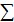 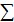 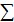 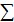 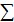 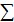 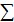 

1. Ақпараттық-коммуникациялық технологияларды (бұдан әрі - АҚТ)

пайдалану жөнінде ақпарат

Информация об использовании информационно-коммуникационных технологий

(далее - ИКТ)

1.1. Сіздің кәсіпорында дербес компьютер (ДК) қолданылады ма?

В вашей организации используются персональные компьютеры (ПК)?

           __

      Иә  |  |1.2. тармақ және әрі қарай

      Да  |__|   Пункт 1.2 и далее

           __

      Жоқ |  |8 тармақ Соңы

      Нет |__|   Пункт 8    Конец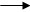 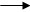 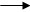                                                                бірлік

                                                               единиц

                                                              ______

1.2. Деректерді сақтауға арналған серверлер санын көрсетіңіз |______|

     Укажите количество серверов для хранения данных          ______

1.3. Желіні қолдауға арналған серверлер санын көрсетіңіз     |______|

     Укажите количество серверов для поддержки сетей          ______

1.4. Сіздің кәсіпорында қолданылатын ДК санын көрсетіңіз     |______|

     Укажите количество ПК, используемых в Вашей организации  ______

1.5. Жергілікті есептеуіш желілерге (ЖЕЖ) қосылған ДК санын  |______|

     көрсетіңіз

     Укажите количество ПК, подключенных к локальной

     вычислительной сети (ЛВС)                               _______

1.6. Телекоммуникациялық жабдық санын көрсетіңіз:           |_______|

     Укажите количество телекоммуникационного оборудования:  _______

1.6.1. коммутаторлар                                        |_______|

       коммутаторы                                           _______

1.6.2. маршруттауыштар                                      |_______|

       маршрутизаторы                                        _______

1.6.3. басқа да                                             |_______|

       другие

1.7. Сіз аталған ақпараттық технологиялардың қандай жүйесін

қолданасыз? (барын көрсетіңіз)

Какую из указанных систем информационных технологий вы используете?

(укажите наличие)                                                 __

1.7.1. Интранет                                                  |__|

       Интранет                                                   __

1.7.2. Экстранет                                                 |__|

       Экстранет                                                  __

1.7.3. Спутниктік байланыс                                       |__|

       Спутниковая связь                                          __

1.7.4. Құрылымдалған кабельдік жүйе (ҚКЖ) жабдығы                |__|

       Оборудование структурированной кабельной системы (СКС)     __

1.7.5. Корпоративтік ақпарат жүйелері (ERP, CRM және басқалар)   |__|

       Корпоративные информационные системы (ERP, CRM и другие)   __

1.7.6. Интернет-дүкен                                            |__|

       Интернет-магазин                                           __

1.7.7. Электрондық мұрағат                                       |__|

       Электронный архив                                          __

1.7.8. Электрондық сатып алулар                                  |__|

       Электронные закупки                                        __

1.7.9. Ақпараттық жүйелер                                        |__|

       Информационные системы



2. Интернет желісіне қолжетімділік және қолдану

   Доступ и использование сети Интернет

2.1. Сіздің кәсіпорынның Интернет желісіне қолжетімділігі бар ма?

     Ваша организация имеет доступ к сети Интернет?

           __

      Иә  |  |2.2.-тармақ және әрі қарай

      Да  |__|   Пункт 2.2 и далее

           __

      Жоқ |  |4-тармақ және әрі қарай

      Нет |__|   Пункт 4 и далее                             _______

2.2. Интернет желісіне қосылған ДК санын көрсетіңіз         |_______|

     Укажите количество ПК, подключенных к сети Интернет     _______

2.3. Интернет желісіне жұмыс уақытында неше қызметкер       |_______|

     қолжетімділікті пайдаланады?

     Сколько сотрудников используют доступ к сети Интернет

     в рабочее время?

2.4. Сіздің кәсіпорында Интернет желісіне қосылу түрін

     көрсетіңіз

     Укажите тип подключения к сети Интернет в Вашей

     организаций                                                  __

2.4.1. Аналогты модем (телефон желісі бойынша коммутациялық      |__|

       қатынау) немесе ISDN

       Аналоговый модем (коммутируемый доступ через

       телефонную линию) или ISDN                                 __

2.4.2. DSL (ADSL, SHDSL және басқалар)                           |__|

       DSL (ADSL, SHDSL и другие)                                 __

2.4.3. Ұтқыр телефон арқылы таржолақты байланыс (GPRS, WAP       |__|

       және басқалар)

       Узкополосная связь через мобильный телефон (GPRS,

       WAP и другие)                                              __

2.4.4. Спутниктік байланыс                                       |__|

       Спутниковая связь                                          __

2.4.5. Талшықты-оптикалық байланыс                               |__|

       Волоконно-оптическая связь                                 __

2.4.6. Ұтқыр жоғары жылдамдықты байланыс                         |__|

       Мобильная высокоскоростная связь                           __

2.4.7. Сымсыз жоғары жылдамдықты байланыс                        |__|

       Беспроводная высокоскоростная связь



3. Интернет желісін пайдалану мақсаттары

   Цели использования сети Интернет

3.1. Интернет желісін пайдалану мақсаттарын көрсетіңіз

     Укажите цели использования сети Интернет                     __

3.1.1. Электрондық почтаны жіберу және алу                       |__|

       Отправка и получение электронной почты                     __

3.1.2. Интернет желісі арқылы телефонды сөйлесу/VoIP             |__|

       Телефонные переговоры через сеть Интернет/VoIP             __

3.1.3. Ақпарат орналастыру немесе хабарлармен шапшаң алмасу      |__|

       Размещение информации или мгновенный обмен сообщениями     __

3.1.4. Тауарлар мен қызмет көрсетулер туралы ақпараттарды алу    |__|

       Получение информации о товарах и услугах                   __

3.1.5. Мемлекеттік басқару органдарынан ақпарат алу              |__|

       Получение информации от органов государственного

       управления                                                 __

3.1.6. Мемлекеттік басқару органдарымен өзара әрекет             |__|

       Взаимодействие с органами государственного управления      __

3.1.7. Банктік операцияларды іске асыру                          |__|

       Осуществление банковских операций                          __

3.1.8. Басқа да қаржы қызметтеріне қол жеткізу                   |__|

       Получение доступа к другим финансовым услугам              __

3.1.9. Клиенттік қызмет көрсетулерді ұсыну                       |__|

       Предоставление клиентских услуг                            __

3.1.10. Өнімдерді онлайндық жеткізу                              |__|

        Онлайновая доставка продукции                             __

3.1.11. Интернет желісі арқылы тапсырыстар қабылдау              |__|

        Прием заказов через сеть Интернет                         __

3.1.12. Интернет желісінде тапсырыстарды орналастыру             |__|

        Размещение заказов в сети Интернет                        __

3.1.13. Персоналды іріктеу                                       |__|

        Подбор персонала                                          __

3.1.14. Персоналды кәсіби дайындау                               |__|

        Профессиональная подготовка персонала                     __

3.1.15. Басқа                                                    |__|

        Другое

3.2. Сіздің ұйымыңыз тауарлар мен қызметтерді сатып алу

операцияларының қандай түрлерін электрондық нысанда іске асырады?

Какие операции по закупке товаров и услуг Ваша организация

осуществляет в электронной форме?                                 __

3.2.1. Мемлекеттік сатып алулар туралы жалпы деректер базасында  |__|

       ақпаратты орналастыру

       Размещение информации в общей базе данных государственных

       закупок                                                    __

3.2.2. Тендер туралы хабарламалар                                |__|

       Объявления о тендере                                       __

3.2.3. Конкурстық өтінімдерді қабылдау                           |__|

       Прием конкурсных заявок                                    __

3.2.4. Конкурстық өтінімдерді бағалау және шешім қабылдау        |__|

       Оценка конкурсных заявок и принятие решений                __

3.2.5. Тапсырыстарды орналастыру                                 |__|

       Размещение заказов                                         __

3.2.6. Төлемдер (инвойстар (есеп шот - фактура)                  |__|

       Оплата (инвойсы (счет - фактура)                           __

3.2.7. Басқа операциялар                                         |__|

Другие операции                                                   __

3.3. Салық есептілігін электронды түрде тапсырасыз ба?           |__|

     Сдаете ли Вы налоговую отчетность в электронном виде?        __

3.4. Статистикалық нысандарды электронды түрде тапсырасыз ба?    |__|

     Сдаете ли Вы статистические формы в электронном виде?

3.5. Сіздің кәсіпорын электрондық үкіметтің қызметтерін

     пайдаланады ма?

     Ваша организация пользуется услугами электронного

     правительства?

           __

      Иә  |  |3.6.-тармақ және әрі қарай

      Да  |__|   Пункт 3.6. и далее

           __

      Жоқ |  |4-тармақ және әрі қарай

      Нет |__|   Пункт 4 и далее

3.6. Электрондық үкіметтің қандай мемлекеттік қызметтерін

     пайдаланасыз?

     Какие государственные услуги электронного правительства Вы

     используете?                                                 __

3.6.1. Денсаулық сақтау                                          |__|

       Здравоохранение                                            __

3.6.2. Мәдениет және Бұқаралық ақпарат құралдары. Зияткерлік     |__|

       жеке меншік

       Культура и Средства массовой информации. Интеллектуальная

       собственность                                              __

3.6.3. Жер қатынастары. Жылжымайтын мүлік                        |__|

       Земельные отношения. Недвижимость                          __

3.6.4. Салық. Салық есептілігі                                   |__|

       Налоги. Налоговая отчетность                               __

3.6.5. Ақпараттандыру және байланыс                              |__|

       Информатизация и связь                                     __

3.6.6. Қорғаныс. Қауіпсіздік және құқық қорғау                   |__|

       Оборона. Безопасность и правопорядок                       __

3.6.7. Табиғатты пайдалану және экология                         |__|

       Природопользование и экология                              __

3.6.8. Заңды тұлғаларды тіркеу және есепке қою                   |__|

       Регистрация и учет юридических лиц                         __

3.6.9. Кеден ісі                                                 |__|

       Таможенное дело                                            __

3.6.10. Көлік                                                    |__|

        Транспорт                                                 __

3.6.11. Қаржы саласы. Банкілік операциялар. Аудит                |__|

        Финансовая сфера. Банковские операции. Аудит              __

3.6.12. Заң қызметтері. Адвокаттар мен нотариустардың қызметтері.|__|

        Апостиль қою

        Юридические услуги. Услуги адвокатов и нотариусов.

        Апостилирование                                           __

3.6.13. Сәулет және қала құрылысы                                |__|

        Архитектура и градостроительство                          __

3.6.14. Ауылшаруашылығы және ветеринария                         |__|

        Сельское хозяйство и ветеринария

3.7. Үкіметтің бірыңғай www.e-gov.kz электрондық порталы арқылы

толтыруға қолжетімді нысандардың жалпы нысандар ішіндегі үлесін

көрсетіңіз

Укажите долю форм, доступных для заполнения через единый портал

электронного правительства www.e-gov.kz в общем объеме форм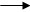 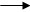 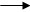 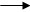 __    __    __    __

|__|  |__|  |__|  |__|



4. АКТ стратегиясы және қызметтері жөнінде ақпарат

   Информация о стратегиях и услугах ИКТ

4.1. Сіздің мекемеңіздің өзіндік АКТ стратегиясы бар ма?

     Имеет ли ваша организация собственную стратегию ИКТ?

           __

      Иә  |  |4.2.-тармақ және әрі қарай

      Да  |__|   Пункт 4.2. и далее

           __

      Жоқ |  |4.3.-тармақ және әрі қарай

      Нет |__|   Пункт 4.3. и далее

4.2. Сіздің АКТ стратегияңыздың негізгі мақсаттарын белгілеңіз

     Укажите основные цели Вашей стратегии ИКТ                    __

4.2.1. Ашық бастапқы кодпен жазылған бағдарламалық қамтамасыз    |__|

       етуді пайдалану

       Использование программного обеспечения с открытым исходным

       кодом                                                      __

4.2.2. Қызмет көрсетуге бағытталған ақпараттық технологиялар     |__|

       сәулетін әзірлеу

       Разработка архитектуры информационных технологий,

       ориентированной на предоставление услуг                    __

4.2.3. Ақпараттық технологияларды пайдаланудың                   |__|

       қауіпсіздігін қамтамасыз ету

       Обеспечение безопасности использования информационных

       технологий                                                 __

4.2.4. Кәсіпорындар мен үй шаруашылықтарына арналған             |__|

       электрондық қызметті көрсету

       Предоставление электронных услуг домохозяйствам и

       предприятиям                                               __

4.2.5. Электрондық сатып алуларды жүзеге асыру                   |__|

       Осуществление электронных закупок                          __

4.2.6. Басқа мемлекеттік органдармен бірлесіп пайдалану          |__|

       үшін АКТ шешімдерін стандарттау

       Стандартизация решений ИКТ для совместного

       использования с другими государственными органами

4.3. АКТ пайдаланудан болған нақты өзгерістердің дәрежесін көрсетіңіз

     Укажите степень фактических изменений, вызванных использованием

ИКТ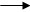 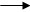                                                      __    __    __

4.3.1. Көрсетілетін қызметтер сапасының жоғарылауы  |__|  |__|  |__|

       Повышение качества предоставляемых услуг      __    __    __

4.3.2. Қабылданатын шешімдер тиімділігінің артуы    |__|  |__|  |__|

       Повышение эффективности принимаемых решений   __    __    __

4.3.3. Сатып алулар құнының төмендеуі               |__|  |__|  |__|

       Снижение стоимости закупок                    __    __    __

4.3.4. Жұмыс үдерістерін оңтайландыру               |__|  |__|  |__|

       Оптимизация рабочих процессов                 __    __    __

4.3.5. Персонал санының азаюы                       |__|  |__|  |__|

       Уменьшение численности персонала

4.4. Электрондық құжатайналымының жалпы құжатайналымындағы үлесін

көрсетіңіз:

Укажите долю электронного документооборота в общем объеме

документооборота__    __    __    __

|__|  |__|  |__|  |__|

4.5. АКТ келесі қызметтерін көрсетуде сырт мамандарының үлесі қандай?

     Какова доля сторонних специалистов в предоставлении следующих

     услуг ИКТ?                                                  __  __  __  __  __

1.1.1. Жобаларды басқару                         |__||__||__||__||__|

       Управление проектами                       __  __  __  __  __

1.1.2. АКТ стратегиясы                           |__||__||__||__||__|

       Стратегия ИКТ                              __  __  __  __  __

1.1.3. Интернет-қосымшаларын әзірлеу             |__||__||__||__||__|

       Разработка Интернет-приложений             __  __  __  __  __

1.1.4. Басқа жүйелерді әзірлеу (өзіндік өндірісті|__||__||__||__||__|

       бағдарламалық қамтамасыз ету)

       Разработка других систем (программное

       обеспечение собственного производства)     __  __  __  __  __

1.1.5. Серверлерге қызмет көрсету                |__||__||__||__||__|

       Обслуживание серверов                      __  __  __  __  __

1.1.6. ДК қызмет көрсету                         |__||__||__||__||__|

       Обслуживание ПК                            __  __  __  __  __

1.1.7. Бағдарламалық қамтамасыз етуді жаңарту    |__||__||__||__||__|

       Модернизация программного обеспечения      __  __  __  __  __

1.1.8. Мамандандырылған бағдарламалық қамтамасыз |__||__||__||__||__|

       ету (мұрағат (деректерді) резервтік сақтау)

       Специализированное программное обеспечение

       (архив (резервное) сохранение данных)      __  __  __  __  __

1.1.9. АКТ саласында пайдаланушыларды оқыту      |__||__||__||__||__|

       Обучение пользователей в области ИКТ

4.6. Сіздің пайдаланушыларға көрсетілген қызметтердің қандай түрлері

     электрондық форматта қолжетімді?

     Какие из указанных видов услуг доступны вашим пользователям в

     электронном формате?                                                          __  __  __

4.6.1. Ақпараттық мағлұматқа (брошюралар) тапсырыс беру  |__||__||__|

       Заказ информационного материала (брошюры)          __  __  __

4.6.2. Формулярды көшіру (басып шығару)                  |__||__||__|

       Скачивание (печать) формуляра                      __  __  __

4.6.3. Ұйыммен коммуникациялардың электрондық түрін      |__||__||__|

       таңдау (электрондық почта, чат)

       Выбор электронного вида коммуникаций с

       организацией (электронная почта, чат)              __  __  __

4.6.4. Электрондық формулярды толтыру және жіберу        |__||__||__|

       Заполнение и отправка электронного формуляра       __  __  __

4.6.5. Тіркелім деректері негізінде автоматты түрде      |__||__||__|

       деректермен толтырылған электрондық формулярды

       жіберу

       Отправка электронного формуляра с автоматически

       заполненными данными на основе данных регистра     __  __  __

4.6.6. Әкімшілік жүйеден деректерге қолжетімділік жүктеу |__||__||__|

       Доступ к скачиванию данных из административной

       системы                                            __  __  __

4.6.7. Құжатайналымын бақылау                            |__||__||__|

       Отслеживание документооборота                      __  __  __

4.6.8. Транзакциялық қызмет көрсету (онлайн тәртібіндегі |__||__||__|

       төлем)

       Транзакционные услуги (оплата в режиме онлайн)     __  __  __

4.6.9. Басқа                                             |__||__||__|

       Другие



5. АКТ саласында қауіпсіздікті қамтамасыз ету бойынша шаралар

   Меры по обеспечению безопасности в сфере ИКТ

5.1. Сіздің ұйым қауіпсіздікті қамтамасыз ету бойынша көрсетілген

шаралардың қайсысын жүзеге асырады?

Какие из указанных мер по обеспечению безопасности в сфере ИКТ

приняла ваша организация?                                         __

5.1.1. АКТ қауіпсіздік саясатын реттейтін құжат қабылданды       |__|

       Принят документ, регламентирующий политику безопасности

       ИКТ                                                        __

5.1.2. Коммуникациялар және деректерді тасымалдау қауіпсіздігінің|__|

       стратегиясы айқындалды

       Определена стратегия безопасности коммуникаций и передачи

       данных                                                     __

5.1.3. АКТ-дың жаңа түрлерін пайдаланумен байланысты тәуекелдерді|__|

       бағалау өткізілді

       Проведена оценка рисков, связанных с использованием новых

       видов ИКТ                                                  __

5.1.4. Қызметкерлер үшін АКТ саласындағы оқыту ұйымдастырылды    |__|

       Организовано обучение в сфере ИКТ для сотрудников          __

5.1.5. Мекеме ақпараттық технологиялар саласында өзінің          |__|

       қауіпсіздігін қамтамасыз етуге жауап бермейді

       Организация не несет ответственности за обеспечение

       собственной безопасности в области информационных технологий

5.2. Ұйыммен ақпарат алмасудың қауіпсіздігін қамтамасыз ету үшін

қандай әдістер қолданылады?

Какие методы используются для обеспечения безопасности обмена

информацией с организацией?                                       __

5.2.1. Электрондық цифрлық қол таңба көмегімен қолданушыны       |__|

       анықтау

       Идентификация пользователя с помощью электронной цифровой

       подписи                                                    __

5.2.2. Пин-кодты қолдану                                         |__|

       Использование пин-кода                                     __

5.2.3. Деректерді криптографиялық шифрлеу                        |__|

       Криптографическое шифрование данных

5.3. Өткен жыл ішінде ұйымыңызда төменде берілген АКТ саласындағы

     қиындықтардың қайсысы кездесті?

     С какими из ниже перечисленных проблем в сфере ИКТ столкнулась

     ваша организация в течение прошлого года?                    __

5.3.1. Экономикалық сипаттағы ақпараттық технологиялар           |__|

       саласындағы бұзушылықтар

       Нарушения в сфере информационных технологий экономического

       характера                                                  __

5.3.2. Жүйеге санкцияланбаған кіру                               |__|

       Несанкционированное проникновение в систему                __

5.3.3. Жұмысты сыртқы тоқтатуға байланысты қызмет көрсете алмау  |__|

       Невозможность предоставления услуги из-за внешнего

       блокирования работы                                        __

5.3.4. Резервтік көшірме мүмкіндігінің болмауынан деректердің    |__|

       біржола жоғалуы

       Безвозвратная потеря данных из-за отсутствия возможности

       резервного копирования                                     __

5.3.5. Деректердің жартылай немесе біржола жоғалуына әкелген     |__|

       вирустық шабуыл немесе құрттар-бағдарламалары

       Вирусная атака, программы-черви, повлекшие частичную или

       полную потерю данных                                       __

5.3.6. Деректерді сыртқы тасымалдау желілерімен (оның ішінде     |__|

       Интернетпен) жұмыс кезінде байланыс сапасының нашарлығы

       (тоқтаулар мен ажыраулар)

       Плохое качество связи (остановки и разрывы связи) при

       работе с внешними сетями и передачи данных (в том числе с

       Интернет)                                                  __

5.3.7. Қиындықтар болған жоқ                                     |__|

       Проблем не возникало                                       __

5.3.8. Басқа                                                     |__|

       Другие



6. Ақпараттық және коммуникациялық технологияларға жұмсалған шығындар

   Затраты на информационные и коммуникационные технологии

                                                          мың теңге

                                                          тысяч тенге

                                                              ______

6.1. Ақпараттық және коммуникациялық технологияларға         |______|

     байланысты шығындардың жалпы сомасын көрсетіңіз

     Укажите общую сумму затрат на информационные и

     коммуникационные технологии                              ______

6.1.1. Есептеуіш техникасын (компьютерлер, серверлер,        |______|

       принтерлер, сканерлер, жергілікті желілерде

       қолданылатын жабдықтар және басқалар) сатып алуға

       (орнату мен реттеуді қоса) кеткен шығындар

       Затраты на приобретение (включая установку и наладку)

       вычислительной техники (компьютеры, серверы, принтеры,

       сканеры, оборудование для локальных сетей и другие)    ______

6.1.2. Лицензиялық келісім негізінде қолданылатын            |______|

       бағдарламалық құралдарды сатып алуға кеткен шығындар

       Затраты на приобретение программных средств,

       используемых на основе лицензионного соглашения        ______

6.1.3. Ұйым ішінде бағдарламалық қамтамасыз етуді өзіндік    |______|

       әзірлеуге жұмсалған шығындар

       Затраты на самостоятельную разработку программного

       обеспечения внутри организации                         ______

6.1.4. Интернет байланысы қызметтеріне ақы төлеуге жұмсалған |______|

       шығындар

       Затраты на оплату услуг связи Интернет                 ______

6.1.5. Ақпараттық технологияларды жетілдірумен айналысатын   |______|

       және оларды пайдаланатын қызметкерлерді оқытуға

       кеткен шығындар

       Затраты на обучение сотрудников, связанное с

       развитием и использованием информационных технологий   ______

6.1.6. Ақпараттық технологиялармен (байланыс қызметтері мен  |______|

       оқытудан басқа) байланысты өзге ұйымдар мен мамандар

       көрсеткен қызметке ақы төлеу үшін кеткен шығындар

       Затраты на оплату услуг сторонних организаций и

       специалистов, связанных с информационными

       технологиями (кроме услуг связи и обучения)            ______

6.1.7. Интернет желісінде жарнамаға кеткен шығындар          |______|

       Затраты на рекламу в сети Интернет                     ______

6.1.8. Интернет-ресурстарды құруға және ұстауға кеткен       |______|

       шығындар

       Затраты на создание и содержание Интернет-ресурсов     ______

6.1.9. Ақпараттық және коммуникациялық технологияларға       |______|

       байланысты өзге де шығындар

       Прочие затраты на информационные и коммуникационные

       технологии

6.2. АКТ құралдарын жалға алуға жұмсалған шығындар сомасын

     көрсетіңіз:

     Укажите сумму затрат на прокат средств ИКТ:

6.2.1. Компьютерлік жабдықтар (компьютерлер, серверлер, принтерлер,

       сканерлер, жергілікті желілерде қолданатын жабдықтар және

       басқалар)

       Компьютерное оборудование (компьютеры, серверы, принтеры,

       сканеры, оборудование для локальных сетей и другие)



7. АКТ шығындарын қаржыландыру көздері

   Источники финансирования затрат на ИКТ

                                                          мың теңге

                                                          тысяч тенге

                                                              ______

7.1. Кәсіпорын қаражаты                                      |______|

     Средства предприятия                                     ______

7.2. Республикалық бюджет                                    |______|

     Республиканский бюджет                                   ______

7.3. Жергілікті бюджет                                       |______|

     Местный бюджет                                           ______

7.4. Шетелдік инвестициялар                                  |______|

     Иностранные инвестиции                                   ______

7.5. Қарыз қаражаттар                                        |______|

     Заемные средства



8. АКТ пайдалануды тежеуші факторлар

   Факторы, сдерживающие использование ИКТ

8.1. АКТ пайдалануды тежеуші факторлар мен себептерді көрсетіңіз

     Укажите причины (факторы), сдерживающие использование ИКТ

8.1.1. Технологиялық факторлар:

       Технологические факторы:                                   __

8.1.1.1. Өте күрделі техникалық қиындықтар                       |__|

         Слишком большие технические сложности                    __

8.1.1.2. Қолда бар техникалық және бағдарламалық құралдар        |__|

         мүмкіндіктерінің кәсіпорынның ерекше қажеттіліктеріне

         сәйкес келмеуі

         Несоответствие возможностей, существующих технических и

         программных средств специфическим потребностям

         предприятия                                              __

8.1.1.3. Телекоммуникация желілеріне қосылуға техникалық         |__|

         мүмкіндіктің жоқтығы

         Отсутствие технической возможности подключения к сетям

         телекоммуникаций                                         __

8.1.1.4. Байланыстың қанағаттанарлықсыз сапасы                   |__|

         Неудовлетворительное качество связи                      __

8.1.1.5. Құжаттармен электрондық алмасуда файлдардың бірыңғай    |__|

         стандартының болмауы

         Отсутствие единого стандарта файлов при электронном

         обмене документами                                       __

8.1.1.6. Инфрақұрылымды құруда жалпы тәсілдердің болмауы         |__|

         Отсутствие общих подходов к формированию инфраструктуры

8.1.2. Экономикалық факторлар:

       Экономические факторы:                                     __

8.1.2.1. Ақшалай қаражаттың жоқтығы                              |__|

         Отсутствие денежных средств                              __

8.1.2.2. АКТ дамытуға арналған бос ресурстардың болмауы          |__|

         Отсутствие свободных ресурсов для развития ИКТ           __

8.1.2.3. АКТ пайдаланудан түсетін экономикалық пайданың          |__|

         тұрлаусыздығы

         Неопределенность экономической выгоды от использования

         ИКТ                                                      __

8.1.2.4. АКТ іске асырудан жеткіліксіз тиімділік                 |__|

         Недостаточно выгоды от реализации ИКТ                    __

8.1.2.5. Кәсіпорын үшін тиімділігінің болмауы                    |__|

         Отсутствие выгоды для предприятия                        __

8.1.2.6. Халық үшін тиімділігінің болмауы                        |__|

         Отсутствие выгоды для населения                          __

8.1.2.7. Серіктестердің, жеткізушілердің және тұтынушылардың АКТ |__|

         толық пайдаланбауы

         Недостаточное использование ИКТ партнерами, поставщиками

         и потребителями

8.1.3. Өндірістік факторлар:

       Производственные факторы:                                  __

8.1.3.1. Кәсіпорын қызметінің және шығарылатын өнімнің           |__|

         (қызметтің) сипатына байланысты АКТ пайдалану

         қажеттілігінің жоқтығы

         Отсутствие потребности в использовании ИКТ в связи

         с характером деятельности предприятия и выпускаемой

         продукции (услуг)                                        __

8.1.3.2. Кәсіпорында АКТ саласында білікті мамандардың           |__|

         жетіспеушілігі

         Нехватка на предприятии квалифицированных специалистов

         в области ИКТ                                            __

8.1.3.3. Техникалық жайлардың жоқтығы немесе олардың тиісті      |__|

         талаптарға сәйкес келмеуі

         Отсутствие технических помещений или их несоответствие

         необходимым требованиям



9. Ұйым қызметкерлерінің саны

   Численность работников организации

                                                              адам

                                                              человек

                                                              ______

9.1. Есепті жылдың соңында жұмыскерлердің жалпы санын        |______|

     көрсетіңіз

     Укажите общее количество работников на конец отчетного

     года

                                                   бары   қажеттілік

                                                  наличие потребность

                                                  _______ __________

9.2. Есепті жылдың соңында IT – мамандардың жалпы|_______|__________|

     санын және олардың қажеттілігін көрсетіңіз

     Укажите общее количество IT – специалистов

     на конец отчетного года, а также их

     потребность                                  _______ __________

9.2.1. Есепті жылдың соңында біліктілігі жоғары  |_______|__________|

       деңгейдегі IT – мамандардың санын және

       олардың қажеттілігін көрсетіңіз

       Укажите численность IT - специалистов

       высшего уровня квалификации на конец

       отчетного года, а также их потребность

       олардың ішінде:

       в том числе:                               _______ __________

9.2.1.1. Жүйелік талдаушылар                     |_______|__________|

         Системные аналитики                      _______ __________

9.2.1.2. Бағдарламалық қамтамасыз етуді          |_______|__________|

         әзірлеушілер

         Разработчики программного обеспечения    _______ __________

9.2.1.3. Басқа топтарға енбеген IT – мамандар    |_______|__________|

         IT - специалисты, не вошедшие в другие

         группы

         одан:

         из них:                                  _______ __________

9.2.1.3.1. Деректер базасының әкімшісі           |_______|__________|

           Администратор баз данных               _______ __________

9.2.1.3.2. Инженер-жүйе технигі                  |_______|__________|

           Инженер-системотехник                  _______ __________

9.2.1.3.3. IT - дизайнер                         |_______|__________|

           IT – дизайнер                          _______ __________

9.2.1.3.4. Жүйелік инженер                       |_______|__________|

           Системный инженер                      _______ __________

9.2.2. Есепті жылдың соңында біліктілігі орташа  |_______|__________|

       деңгейдегі IT – мамандардың санын және

       олардың қажеттілігін көрсетіңіз

       Укажите численность IT- специалистов

       среднего уровня квалификации на конец

       отчетного год, а также их потребность

       оның ішінде:

       в том числе:                               _______ __________

9.2.2.1. Электронды есептеуіш машиналарға қызмет |_______|__________|

         көрсету жөніндегі техниктер мен

         операторлар

         Техники-операторы по обслуживанию

         электронных вычислительных машин         _______ __________

9.2.2.2. Компьютер құрылғыларына қызмет көрсету  |_______|__________|

         жөніндегі техниктер-операторлар

         Техники-операторы по обслуживанию

         компьютерных устройств                   _______ __________

9.2.2.3. Өнеркәсіптік роботтарға қызмет көрсету  |_______|__________|

         жөніндегі техниктер-операторлар

         Техники-операторы по обслуживанию

         промышленных роботов                                 ______

9.3. Дербес компьютер пайдаланатын қызметкерлердің санын     |______|

     көрсетіңіз

     Укажите численность работников, использующих

     персональный компьютерАтауы                                  Мекенжайы

Наименование _______________________   Адреc ________________________

             _______________________         ________________________

Электрондық мекенжайы

Электронный адрес      _________________________

Орындаушының аты-жөні және телефоны

Фамилия и телефон исполнителя        ____________ Телефон ___________

Басшы                                (Аты-жөні, тегі, қолы)

Руководитель _______________________ (Ф.И.О., подпись) ______________

Бас бухгалтер                        (Аты-жөні, тегі, қолы)

Главный бухгалтер __________________ (Ф.И.О., подпись) ______________

                                                                 М.О.

                                                                 М.П.

Қазақстан Республикасы Статистика

агенттігі төрағасының      

2012 жылғы 10 тамыздағы     

№ 211 бұйрығына         

8-қосымша             

«Ақпараттық - коммуникациялық технологияларды пайдалану туралы

есеп» жалпымемлекеттік статистикалық байқаудың бойынша

статистикалық нысанын толтыру жөнінде нұсқаулық (коды 0481104,

индексі 3-ақпарат, мерзімділігі жылдық)

      1. Бұл «Ақпараттық - коммуникациялық технологияларды пайдалану туралы есеп» жалпымемлекеттік статистикалық байқаудың бойынша статистикалық нысанын толтыру жөнінде нұсқаулық (коды 0481104, индексі 3-ақпарат, мерзімділігі жылдық) (бұдан әрі – Нұсқаулық) «Мемлекеттік статистика туралы» Қазақстан Республикасының 2010 жылғы 19 наурыздағы Заңының 12-бабының 7-тармақшасына сәйкес әзірленді және «Ақпараттық - коммуникациялық технологияларды пайдалану туралы есеп» (коды 0481104, индексі 3-ақпарат, мерзімділігі жылдық) жалпымемлекеттік статистикалық байқаудың статистикалық нысанын толтыруды нақтылайды.



      2. Берілген статистикалық нысанды толтыру мақсатында келесі анықтамалар қолданылады:



      1) ақпараттық-коммуникациялық технологиялар (бұдан әрі - АКТ) - ақпаратты пайдаланушылардың мүддесіне қарай жинау, өңдеу, сақтау, тарату, бейнелеу және пайдалану мақсатында біріктірілген үдерістер мен бағдарламалық-техникалық құралдар әдістерінің жиынтығы;



      2) АКТ стратегиясы - ақпараттық-коммуникациялық технологияларды пайдаланудың даму мақсаттары мен міндеттерін анықтайтын ішкі құжат. Ұйымның құрылымдық бөлімшелерінің қызметтерін регламенттейді және іс-шаралар жоспарынан тұруы мүмкін;



      3) аналогты модем - телефондық сөйлесулер үшін телефон желісін пайдалану мүмкіндігінсіз жылдамдығы 256 килобит секундқа дейінгі аналогті телефон желісі арқылы Интернетке қатынауды ұйымдастыратын технология;



      4) жергілікті есептеу желісі - бір немесе бірнеше жақын орналасқан ғимараттар шегінде цифрлық деректерді берудің бір немесе бірнеше автономдық жоғары жылдамдықты арналарымен біріктірілген компьютерлер тобы және шалғай жабдық;



      5) Интернет желісі – оның элементтері TCP/IP хаттамасында негізделген бірыңғай мекенжайлық кеңістік арқылы бір-бірімен өзара байланысқан, көптеген ақпараттық, бизнес ресурстарға және электрондық поштаға қол жеткізу мүмкіндігін пайдаланушыларға ұсынатын ғаламдық ақпараттық жүйе;



      6) интернет-ресурс - тәуелсіз домендік аты бар және Интернет желісін пайдаланушыларға бір сайт шеңберінде жұмыс жасайтын почта, іздеу, ауа-райы, жаңалықтар, форумдар, талқылаулар, дауыс беру сияқты әртүрлі өзіндік қызметтер ұсынатын веб-сайт;



      7) интранет - жеке ішкіфирмалық немесе фирмааралық (корпоративтік) компьютерлік желі, ол Интернет желісіне қатынай алады, Интернет технологиясын өзіне пайдалана алу арқасында кең мүмкіншіліктерге ие болған, бірақ өзінің ресурстарына сыртқы пайдаланушылар тараптарының қатынауынан қорғалған;



      8) коммутатор - ауыстырып – қосқыш, таратушы, шығыстық тізбекті және оны кірістік тізбекпен қосуды талап ететін таңдауды қосу, ажырату және ауыстыру жолымен қамтамасыз ететін құрылғы. Уақыт атқарымында немесе басқа электрлік тізбектер жағдайында берілген бағдарлама бойынша таңдау қолмен немесе автоматты түрде жүргізіледі, яғни бұл екі немесе бірнеше абоненттерді өзара байланыстыруға арналған құрылғы;



      9) құрылымдалған кабель жүйесі (әрі қарай ҚКЖ) - жалпы белгіленген талаптарға сай салынған бір ғимаратта (ғимараттар) кешенінде телекоммуникациялық белгілер беретін орта және кабель, коннекторлар, біріктіретін баусымдар, кросс-панельдер, ақпараттық розеткалар және басқа жабдық кіретін кешен;



      10) маршруттауыш - екі желіні қосуға арналған жабдық. Бұл көбінесе кәсіпорынның жергілікті желісін Интернет желісіне қосуы. Осылайша маршрутизатор желінің түйінді торабы болып табылады;



      11) сервер - ақпарат желілерінде – ақпарат алмасу мақсатында өз қызметтеріне немесе ресурстарына қашықтан қатынауды ұсынатын компьютер немесе бағдарламалық жүйе;



      12) спам-фильтр - жарнамалық сипатта қажетсіз электронды почтаны алуға жол бермейтін бағдарламалық қамтамасыз ету;



      13) талшықты-оптикалық байланыс - ақпараттық дабылдарды тасымалдаушы ретінде оптикалық диапазондардың электромагнитті сәуле шығаруын, бағыттауыш жүйелер ретінде талшықты-оптикалық кабельдерді пайдаланатын сымды электробайланыс түрі. Талшықты-оптикалық желілердің өткізу жылдамдығы барлық басқа байланыс жүйелерінің өткізу жылдамдығынан қат-қабат артық және секундына терабиттермен өлшенуі мүмкін;



      14) экстранет - бірлескен бірнеше (екі және одан көп) интражелілерін көрсетеді. Экстражелілері құрамына бизнес бойынша серіктестердің интражелілерімен қатар, бір ұйымдағы әртүрлі бөлімшелердің интражелілері де кіреді. Тұжырымдамалық экстражелісі дегеніміз – қажетсіз енуден қорғау үшін биік қабырғасы бар Интернет ішіндегі “тоннель“ немесе мүмкіндікті желі;



      15) электрондық үкімет - мемлекеттік функцияларды уақытылы және сапалы пайдалануға бағытталған ақпараттық-коммуникациялық инфрақұрылым негізіндегі мемлекеттік басқару жүйесі;



      16) электрондық үкімет порталы – нормативтік құқықтық базаны қоса алғанда, барлық шоғырландырылған үкіметтік ақпаратқа және электрондық мемлекеттік қызметтер көрсетуге қол жеткізудің бірыңғай терезесі болатын ақпараттық жүйе;



      17) электрондық мұрағат - іс жүргізу мақсаттарына сәйкес құжаттарды жүйелеу, мұрағаттау, сақтау және басқару тапсырмаларын жүзеге асыруға мүмкіндік беретін электронды құжаттардың мұрағаты;



      18) электрондық сатып алулар - тауарлар, жұмыстар мен қызмет көрсетуді сатып алу үдерісіне заманауи ақпараттық – коммуникациялық технологияларды енгізу арқылы сатып алудың жұмыс істеу тиімділігін арттыруға арналған сатып алу үдерісін қағаз жүзінен электрондық түрге аудару болып табылады;



      19) электрондық құжатайналымы - стандарттық форматта компьютерден компьютерге электрондық деректермен алмасу;



      20) DSL - мәліметтерді дәстүрлі (мыс) телефон желісі бойынша жоғары жылдамдықпен жеткізетін кең жолақты сандық абоненттік желі. DSL сандық абоненттік желісінің негізгі технологияларына ADSL (Asymmetric Digital Subscriber Line – бұл жай телефон нөмірімен Интернетке жоғары жылдамдықпен қатынауды ұйымдастыратын технология, сонымен қатар телефон желісі бос қалады) және HDSL (High Rate Digital Subscriber Line – жоғары жылдамдықты сандық абоненттік байланыс желісі) жатады. DSL-байланыс ең жоғары жылдамдықты тұрақтандырылған Интернет байланыстың бірі;



      21) GPRS - деректерді топтап жіберуді жүзеге асыратын GSM ұтқыр байланысы технологиясындағы қондырма. GPRS ұялы байланыс желісін пайдаланушыға GSM желісіндегі басқа жабдықтармен және сыртқы желілермен, сонымен қатар Интернет желісімен деректер алмасуды іске асыруға мүмкіндік береді;



      22) ISDN - арналар коммутациялаумен телефондық байланыс жүйесін қолдана отырып Интернетке уақытша қатынау. ISDN желісі телефонның қарапайым мыс сымы арқылы дауыс пен мәліметтерді цифрлық (аналогты жеткізуден ерекше) жеткізуге мүмкіндік береді, аналогты жүйелерге қарағанда жеткізу сапасы мен жылдамдығы жоғары. ISDN желісі бойынша байланыс төменгі жылдамдықты (тар жолақты) қатынауға жатады;



      23) UMTS - 3G буынына жататын ұялы байланыс технологиясы.



      3. 7-бөлімде АКТ байланысты шығындарды қаржыландыру көздері қандай қаражаттарға: меншікті, қарыз қаражаттар немесе субсидияға жататынына қарамастан көрсетіледі.



      4. 8-бөлімде барлық ұйымдар ақпараттық технологияларды пайдаланғандығына не пайдаланбағандығына қарамастан толтырады.



      5. 9-бөлімнің 9.3-тармағында мамандығына және біліктілік деңгейіне қарамастан кәсіпорынның дербес компьютер қолданатын барлық жұмыскерлері есепке алынады.



      6. Арифметикалық-логикалық бақылау:



      1-бөлім. Ақпараттық - коммуникациялық технологияларды пайдалану жөнінде ақпарат:



      1.4-тармақ 1.5-тармақ



      1.6-тармақ = 1.6.1-1.6.3-тармақтары;



      1) 6-бөлім. Ақпараттық және коммуникациялық технологияларға байланысты шығындар:



      6.1-тармақ = 6.1.1 - 6.1.9-тармақтары + 6.2.1-тармақ;



      2) 9-бөлім. Ұйым қызметкерлерінің саны:



      9.1-тармақ 9.2-тармақ



      9.2-тармақ = 9.2.1-тармақ + 9.2.2-тармақ



      9.2.1-тармақ = 9.2.1.1 - 9.2.1.3-тармақтары



      9.2.1.3-тармақ   9.2.1.3.1 - 9.2.1.3.4-тармақтары



      9.2.2-тармақ = 9.2.2.1 - 9.2.2.3-тармақтары;



      3) Бөлім аралық бақылау:



      1.4-тармақ 2.2-тармақ



      6.1-тармақ = 7.1 - 7.5-тармақтары



      2.3-тармақ 9.3-тармақ.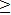 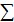 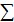 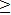 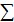 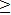 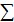 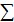 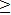 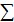 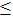 

Үй шаруашылығы және оның мүшелері туралы мәліметтер

«А» модулі: Әлеуметтік – демографиялық ақпарат

1. Үй шаруашылығындағы адамдар саны ________ адам

1.1 одан 16 жасқа дейінгі балалар саны ________ адамТүсіністік және ынтымақтастығыңыз үшін алғыс айтамыз!       

Қазақстан Республикасы Статистика

агенттігі төрағасының      

2012 жылғы 10 тамыздағы     

№ 211 бұйрығына         

10-қосымша             

«Ақпараттық-коммуникациялық технологияны пайдалану бойынша үй

шаруашылығын зерттеу сауалнамасы» жалпымемлекеттік

статистикалық байқаудың статистикалық нысанды толтыру жөнінде

нұсқаулық (коды 0522104, индексі Н-020, мерзімділігі жылдық)

      1. Бұл «Ақпараттық-коммуникациялық технологияны пайдалану бойынша үй шаруашылығын зерттеу сауалнамасы» жалпымемлекеттік статистикалық байқаудың статистикалық нысанды толтыру жөнінде нұсқаулық (коды 0522104, индексі Н-020, мерзімділігі жылдық) (бұдан әрі – Нұсқаулық) «Мемлекеттік статистика туралы» Қазақстан Республикасының 2010 жылғы 19 наурыздағы Заңының 12-бабының 7) тармақшасына сәйкес әзірленді және «Ақпараттық-коммуникациялық технологияны пайдалану бойынша үй шаруашылығын зерттеу сауалнамасы» (коды 0522104, индексі Н-020, мерзімділігі жылдық) жалпымемлекеттік статистикалық байқаудың статистикалық нысанының толтырылуын нақтылайды.



      2. Берілген статистикалық нысанды толтыру мақсатында келесі анықтамалар қолданылады:



      1) ақпараттық-коммуникациялық технологиялар (бұдан әрі - АКТ) - ақпаратты пайдаланушылардың мүддесіне қарай жинау, өңдеу, сақтау, тарату, бейнелеу және пайдалану мақсатында біріктірілген үдерістер мен бағдарламалық-техникалық құралдар әдістерінің жиынтығы;



      2) аналогты модем - телефондық сөйлесулер үшін телефон желісін пайдалану мүмкіндігінсіз, жылдамдығы 256 килобит секундқа дейінгі аналогті телефон желісі арқылы Интернетке қатынауды ұйымдастыратын технология;



      3) Интернет желісі - бөліктері TCP/IP хаттамасында негізделген бірыңғай мекенжай кеңістігі арқылы бір-бірімен қисындық байланысқа түскен ғаламдық ақпараттық желі. Интернет желісі көптеген өзара байланысқан компьютер желілерінен тұрады және компьютерлерге, электронды почтаға, хабарландыру тақталарына, деректер базасына және пікір-талас топтарына қашықтан қатынауды қамтамасыз етеді;



      4) компьютерде жұмыс істеуге дағдыланбаған халық - дербес компьютерде жұмыс істеуге ең болмағанда аздаған тәжірибесі жоқ халықтар тобы;



      5) бастауыш пайдаланушы - компьютерде жұмыс істеуге аздаған дағдысы бар (файлдарды көшіре алатын, диск құралдары мен компьютерлік ойындармен жұмыс істей алатын адамдар);



      6) кәдімгі пайдаланушы – кеңселік бағдарламалық өнімдерде, мысалы, Microsoft Office (Excel, Word) пакеттерімен жұмыс істеуге базалық дағдысы бар адамдар;



      7) тәжірибелі пайдаланушылар – кең таралған бағдарламалар және арнайы бағдарламалық қамтамасыз ету, мысалы Corel Draw, MS Project, AutoCAD, SPSS және тағы басқа кәдімгі бағдарламалық қамтамасыз ету жұмыстарымен қатар арнайы, мысалы, Basic, Pascal, Java, С++ және тағы басқа бағдарламалау тілдерінде бағдарламалауға қабілеті бар тұлғалар;



      8) Интернет пайдаланушы - есепті кезеңде ең болмағанда 1 рет компьютер, ұтқыр телефон, ойын консольдері, цифрлық теледидар және басқа жабдықтар көмегімен кез-келген жерде (жұмыста, үйде, қоғамдық жерлерде және басқа) Интернет желісіне қосылған тұлға;



      9) интернет-ресурс - тәуелсіз домендік аты бар, Интернет желісін пайдаланушыларға бір сайт шеңберінде жұмыс жасайтын почта, іздеу, ауа-райы, жаңалықтар, форумдар, талқылаулар, дауыс беру сияқты әртүрлі өзіндік қызметтер ұсынатын веб-сайт;



      10) кабельді теледидар - телевизиялық хабар тарату (сонымен қатар кей жағдайда FM-радио хабар тарату) түрі, тұтынушыға сымжелі арқылы жеткізілетін жоғары жиілікті сигналдар көмегімен таратылатын телесигнал;



      11) спутниктік теледидар - тарату орталығынан тұтынушыға экватордан жоғары геотұрақты жерге жақын орбитада орналасқан Жердің жасанды серігі арқылы телевизиялық сигналдарды беру жүйесі;



      12) талшықты-оптикалық байланыс - ақпараттық дабылдарды тасымалдаушы ретінде оптикалық диапазондардың электромагнитті сәуле шығаруын, бағыттауыш жүйелер ретінде талшықты-оптикалық кабельдерді пайдаланатын сымды электробайланыс түрі. Талшықты-оптикалық желілердің өткізу жылдамдығы барлық басқа байланыс жүйелерінің өткізу жылдамдығынан қат-қабат артық және секундына терабиттермен өлшенуі мүмкін;



      13) теледидарлық құрылғы (Сет-топ-бокс) - интернет-сигналдарды теледидарлы бейнелерге айналдыруға, теледидар арқылы интернет-жүйеге кіруге, интернет-сайттарда жаңалықтармен танысуға, Интернет-радио тыңдауға, электронды почта қолдануға және тағы басқа мүмкіндік жасайтын құрылғы;



      14) электронды коммерция (e-commerce) - деректер алмасудың электрондық құралдарын пайдалана отырып коммерциялық операцияларды жүзеге асыру бойынша кәсіпкерлік қызмет. Компьютерлік жүйелерді пайдалану арқылы сатып алу, сату, сервистік қызмет көрсету, маркетингілік іс-шараларды жүргізуді іске асыру мүмкіндігін қамтамасыз етеді;



      15) DSL - мәліметтерді дәстүрлі (мыс) телефон желісі бойынша жоғары жылдамдықпен жеткізетін кең жолақты цифрлық абоненттік желі. DSL сандық абоненттік желісінің негізгі технологияларына ADSL (Asymmetric Digital Subscriber Line – бұл жай телефон нөмірімен Интернетке жоғары жылдамдықпен қатынауды ұйымдастыратын технология, сонымен қатар телефон желісі бос қалады) және HDSL (High Rate Digital Subscriber Line – жоғары жылдамдықты сандық абоненттік байланыс желісі) жатады. DSL-байланыс ең жоғары жылдамдықты тұрақтандырылған Интернет байланыстың біріне жатады;



      16) GPRS - деректерді топтап жіберуді жүзеге асыратын GSM ұтқыр байланысы технологиясындағы қондырма. GPRS ұялы байланыс желісін пайдаланушыға GSM желісіндегі басқа жабдықтармен және сыртқы желілермен, сонымен қатар Интернет желісімен деректер алмасуды іске асыруға мүмкіндік береді;



      17) ISDN - арналар коммутацияланған байланыстың телефондық жүйесін қолдана отырып Интернетке уақытша қатынау. ISDN желісі телефонның қарапайым мыс сымы арқылы дауыс пен мәліметтерді сандық (аналогты жеткізуден ерекше) жеткізуге мүмкіндік береді, аналогты жүйелерге қарағанда жеткізу сапасы мен жылдамдығы жоғары. ISDN желісі бойынша байланыс төменгі жылдамдықты (тар жолақты) қатынауға жатады;



      18) UMTS - 3G буынына жататын ұялы байланыс технологиясы;



      19) VoIP - Интернет желісі немесе кез-келген IP-желілер бойынша сөздік сигналдарды жеткізуді қамтамасыз ететін байланыс жүйесі.



      3. Статистикалық нысан іріктеуге түскен әрбір жеке үй шаруашылығына (отбасына) толтырылады. Егер бір мекенжайда екі немесе үш әртүрлі отбасы (туысқан не туысқан емес болса да бәрібір) тұрып жатса немесе жаңадан пайда болған «жас отбасы» отау құрса, онда оларға статистикалық нысанның басқа (бөлек) бланкілері толтырылады. Егер үй шаруашылығында сұралатындардың саны 5 адамнан асса, онда ол үй шаруашылығына екі немесе одан көп статистикалық нысан толтырылады, олардың титулдық бетіне "Жалғасы" деген белгі қойылады.



      Сұхбат кезінде сұрақтар оқылады және тиісінше жауаптардың әртүрлі нұсқаларына тиісті белгілер қойылады. Респонденттің жауап нұсқасының коды дөңгелектеп қоршалады.

Ақпараттық-коммуникациялық технологияларды (АКТ) пайдалану жөнінде ақпарат

Информация об использовании информационно-коммуникационных технологий (ИКТ)

1. Оқу мекемесінде оқушыларды интерактивті оқыту үшін қолданылатын

   жабдықтарды көрсетіңіз

   Укажите используемые устройства в учебном заведении для

   интерактивного обучения учащихся __

1.1. Радиоқабылдағыш               |__|

     Радиоприемник                  __

1.2. Теледидар                     |__|

     Телевизор                      __

1.3. Компьютер                     |__|

     Компьютер                                              __



2. Телефон байланысы құралдарының барын көрсетіңіз         |__|

   Укажите наличие средств телефонной связи                 __



3. Сіздің оқу мекемеңізде Интернет желісіне қолжетімділік  |__|

   бар ма?

   Имеет ли Ваше учебное заведение доступ к сети Интернет?

3.1. Интернет желісіне қосылу түрін көрсетіңіз

     Укажите тип подключения к сети Интернет                __

3.1.1. Бекітілген тар жолақты қолжетімділік                |__|

       Фиксированный узкополосный доступ                    __

3.1.2. Бекітілген кең жолақты қолжетімділік                |__|

       Фиксированный широкополосный доступ                   _______



4. Компьютерлер санын көрсетіңіз, бірлік                    |_______|

   Укажите количество компьютеров, единиц                    _______

4.1. оның ішінде оқу үдерісінде қолданылатыны               |_______|

     из них используемых в учебном процессе

                                           6-15 жас  15 жастан жоғары

                                           6-15 лет    свыше 15 лет

                                           ________   ______________



5. Оқушылардың жасы бойынша жалпы санын   |________| |______________|

   көрсетіңіз, адам

   Укажите общее количество учащихся по

   возрасту, человек

   одан:

   из них:                                 ________   ______________

5.1. Компьютер қолданатын оқушылар саны   |________| |______________|

     Количество учащихся, использующих

     компьютер                             ________   ______________

5.2. Интернет желісіне қолжетімділігі бар |________| |______________|

     оқушылар саны

     Количество учащихся, имеющих доступ

     к сети Интернет

     оның ішінде жынысы бойынша:

     в том числе по полу:                  ________   ______________

5.2.1. еркек                              |________| |______________|

       мужской                             ________   ______________

5.2.2. әйел                               |________| |______________|

       женский                                               _______



6. АКТ саласында біліктілігі бар мұғалімдер санын           |_______|

   көрсетіңіз, адам

   Укажите количество учителей, имеющих квалификацию в

   области ИКТ, человек                                      _______



7. АКТ-мен байланысты салаларда білім алатын оқушылар саны, |_______|

   адам

   Количество учащихся, получающих образование в областях,

   связанных с ИКТ, человек

   одан:

   из них:                                                   _______

7.1. Автоматтандыру және басқару                            |_______|

     Автоматизация и управление                              _______

7.2. Есептеу техникасы және бағдарламалық қамтамасыз ету    |_______|

     Вычислительная техника и программное обеспечение        _______

7.3. Ақпараттық жүйелер                                     |_______|

     Информационные системы                                  _______

7.4. Байланыс, радиотехника және телекоммуникациялар        |_______|

     Связь, радиоэлектроника и телекоммуникацииАтауы                                  Мекенжайы

Наименование _______________________   Адреc ________________________

             _______________________         ________________________

Электрондық мекенжайы

Электронный адрес      _________________________

Орындаушының аты-жөні және телефоны

Фамилия и телефон исполнителя        ____________ Телефон ___________

Басшы                                (Аты-жөні, тегі, қолы)

Руководитель _______________________ (Ф.И.О., подпись) ______________

Бас бухгалтер                        (Аты-жөні, тегі, қолы)

Главный бухгалтер __________________ (Ф.И.О., подпись) ______________

                                                                 М.О.

                                                                 М.П.

Қазақстан Республикасы Статистика

агенттігі төрағасының      

2012 жылғы 10 тамыздағы     

№ 211 бұйрығына         

12-қосымша             

«Орта білім саласында ақпараттық-коммуникациялық

технологияларды пайдалану туралы есеп» жалпымемлекеттік

статистикалық байқаудың статистикалық нысанын толтыру жөнінде

нұсқаулық (коды 1841104, индексі 1-ақпарат, мерзімділігі жылдық)

      1. Бұл «Орта білім саласында ақпараттық-коммуникациялық технологияларды пайдалану туралы есеп» жалпымемлекеттік статистикалық байқаудың статистикалық нысанын толтыру жөнінде нұсқаулық (коды 1841104, индексі 1-ақпарат, мерзімділігі жылдық) (бұдан әрі – Нұсқаулық) «Мемлекеттік статистика туралы» Қазақстан Республикасының 2010 жылғы 19 наурыздағы Заңының 12-бабының 7-тармақшасына сәйкес дайындалды және «Орта білім саласында ақпараттық-коммуникациялық технологияларды пайдалану туралы есеп» (коды 1841104, индексі 1-ақпарат, мерзімділігі жылдық) жалпымемлекеттік статистикалық байқаудың статистикалық нысанының толтырылуын нақтылайды.



      2. Келесі анықтамалар берілген статистикалық нысанды толтыру мақсатында қолданылады:



      1) ақпараттық-коммуникациялық технологиялар (бұдан әрі - АКТ) - ақпаратты пайдаланушылардың мүддесіне қарай жинау, өңдеу, сақтау, тарату, бейнелеу және пайдалану мақсатында біріктірілген өндірістік үдерістер мен бағдарламалық-техникалық құралдар әдістерінің жиынтығы;



      2) Интернет желісі - бөліктері TCP/IP хаттамасында негізделген бірыңғай мекенжай кеңістігінде бір-бірімен қисындық байланысқа түскен ғаламдық ақпараттық желі. Интернет желісі көптеген өзара байланысқан компьютер желілерінен тұрады және компьютерлерге, электронды почтаға, хабарландыру тақталарына, деректер базасына және пікір-талас топтарына қашықтан қатынауды қамтамасыз етеді;



      3) радиоқабылдағыш - жалпы қолжетімді жиілікті қолданумен радиохабар дабылын қабылдай алатын, бөлек жабдық ретінде анықталады. Егер олар әдейі оқыту мақсатында қолданбаса, басқа жабдықтарға қосылған радиоқабылдағыштар (плейер, автомобиль радиоқабылдағышы, аудиокассеталар немесе CD-плейер (жазу жабдықтары)) алынып тасталады;



      4) теледидар - қолжетімділіктің кең таралған әдістерін пайдаланумен эфир, кабель және спутникті теледидар хабарының дабылын қабылдай алатын, бөлек жабдық ретінде анықталады. Басқа жабдықтарға (компьютерлер, қалталы портативті компьютерлер, смартфондар немесе ұтқыр телефондар) қосылған теледидар қабылдағыштары оқыту мақсатында қолданылған жағдайларда ғана есепке алынады;



      5) Интернетке бекітілген тар жолақты қолжетімділік - аналогты модем (стандартты телефон желісі бойынша номер теру арқылы қатынау), ҚИСЖ (қызметтер интеграциясымен сандық желі), 256 килобит секундына (бұдан әрі - кбит/с) төмен жылдамдықты сандық абоненттік желі, сондай-ақ жүктеу жылдамдығы 256 кбит/с-тан төмен бекітілген қатынаудың басқа да түрлері арқылы жалпыға бірдей қолдану үшін байланыс орнату;



      6) Интернетке бекітілген кең жолақты қолжетімділік - бір немесе екі бағытта да (жүктеу және түсіру) жылдамдығы 256 кбит/с-тан кем емес жалпыға бірдей қолдану үшін жоғары жылдамдықты байланыс орнату. Оған кабельді модемдер қолданумен интернет-қосылыстар, жылдамдығы 256 кбит/с-тан кем емес сандық абоненттік желілер негізіндегі интернет-қосылыстар, талшықты-оптикалық және бекітілген кең жолақты қолжетімділіктің басқа да технологиялары (спутниктік кең жолақты интернет, Интернет негізіндегі жергілікті есептеу желісі, бекітілген сымсыз қолжетімділік, сымсыз жергілікті есептеу желісі және WiMAX (WiMAX - телекоммуникациялық технология, құрылымдардың кең спектрге арналған өте алыс жерлерiнде игерiлген әмбебап сымсыз байланыстың беруi)) кіреді;



      7) мектепте Интернет желісіне қолжетімділігі бар оқушылар-мектепте оқу материалдарын игеруді жеңілдету тәсілі ретінде интернет-лабораторияларды пайдалануға құқығы бар оқушылар.



      Статистикалық нысанды бастауыш және орта білім мектептері толтырады.



      1-6 тармақтарды барлық оқу мекемелері толтырады.



      5-тармақ есептік оқу жылының 1 қаңтарына оқушылардың саны құрылады. 2012(2013) оқу жылы, яғни 1 қаңтардағы 2013 жылғы саны.



      6-тармақта «АКТ саласында біліктілігі бар мұғалімдер саны» көрсеткіші компьютермен жұмыстың негізгі дағдыларын оқыту үшін бастауыш және орта мектеп мұғалімдерінің кәсіби дайындық дәрежесін көрсетеді. АКТ саласында біліктілігі бар мұғалімдерге оқытудың алдында немесе тікелей мектепте АКТ саласында арнайы дайындау бағдарламасын өткен мұғалімдер жатады.



      7-тармақты тек техникалық және кәсіптік орта білім беретін оқу мекемелері толтырады.



      9. Арифметикалық-логикалық бақылау



      4-тармақ 4.1-тармақша;



      5-тармақ 5.1-тармақша + 5.2-тармақша;



      5.2-тармақ 5.2.1-тармақша + 5.2.2-тармақша;



      7-тармақ   7.1-7.4.-тармақшалар.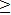 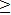 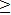 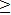 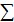 
					© 2012. Қазақстан Республикасы Әділет министрлігінің «Қазақстан Республикасының Заңнама және құқықтық ақпарат институты» ШЖҚ РМК
				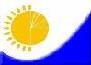 Мемлекеттік статистика органдары құпиялылығына кепілдік береді

Конфиденциальность гарантируется органами государственной статистикиМемлекеттік статистика органдары құпиялылығына кепілдік береді

Конфиденциальность гарантируется органами государственной статистикиМемлекеттік статистика органдары құпиялылығына кепілдік береді

Конфиденциальность гарантируется органами государственной статистикиМемлекеттік статистика органдары құпиялылығына кепілдік береді

Конфиденциальность гарантируется органами государственной статистикиМемлекеттік статистика органдары құпиялылығына кепілдік береді

Конфиденциальность гарантируется органами государственной статистикиМемлекеттік статистика органдары құпиялылығына кепілдік береді

Конфиденциальность гарантируется органами государственной статистикиМемлекеттік статистика органдары құпиялылығына кепілдік береді

Конфиденциальность гарантируется органами государственной статистикиҚазақстан Республикасы Статистика

агенттігі төрағасының

2012 жылғы 10 тамыздағы

№ 211 бұйрығына

1-қосымшаҚазақстан Республикасы Статистика

агенттігі төрағасының

2012 жылғы 10 тамыздағы

№ 211 бұйрығына

1-қосымшаҚазақстан Республикасы Статистика

агенттігі төрағасының

2012 жылғы 10 тамыздағы

№ 211 бұйрығына

1-қосымшаҚазақстан Республикасы Статистика

агенттігі төрағасының

2012 жылғы 10 тамыздағы

№ 211 бұйрығына

1-қосымшаҚазақстан Республикасы Статистика

агенттігі төрағасының

2012 жылғы 10 тамыздағы

№ 211 бұйрығына

1-қосымшаЖалпымемлекеттік статистикалық байқау бойынша статистикалық нысан

Статистическая форма по общегосударственному статистическому наблюдениюЖалпымемлекеттік статистикалық байқау бойынша статистикалық нысан

Статистическая форма по общегосударственному статистическому наблюдениюЖалпымемлекеттік статистикалық байқау бойынша статистикалық нысан

Статистическая форма по общегосударственному статистическому наблюдениюЖалпымемлекеттік статистикалық байқау бойынша статистикалық нысан

Статистическая форма по общегосударственному статистическому наблюдениюЖалпымемлекеттік статистикалық байқау бойынша статистикалық нысан

Статистическая форма по общегосударственному статистическому наблюдениюЖалпымемлекеттік статистикалық байқау бойынша статистикалық нысан

Статистическая форма по общегосударственному статистическому наблюдениюЖалпымемлекеттік статистикалық байқау бойынша статистикалық нысан

Статистическая форма по общегосударственному статистическому наблюдениюПриложение 1 к приказу Председателя Агентства

Республики Казахстан по статистике

от 10 августа 2012 года № 211Приложение 1 к приказу Председателя Агентства

Республики Казахстан по статистике

от 10 августа 2012 года № 211Приложение 1 к приказу Председателя Агентства

Республики Казахстан по статистике

от 10 августа 2012 года № 211Приложение 1 к приказу Председателя Агентства

Республики Казахстан по статистике

от 10 августа 2012 года № 211Приложение 1 к приказу Председателя Агентства

Республики Казахстан по статистике

от 10 августа 2012 года № 211Аумақтық органға тапсырылады

Представляется территориальному органуАумақтық органға тапсырылады

Представляется территориальному органуАумақтық органға тапсырылады

Представляется территориальному органуАумақтық органға тапсырылады

Представляется территориальному органуАумақтық органға тапсырылады

Представляется территориальному органуСтатистикалық нысанды www.stat.gov.kz сайтынан алуға болады

Статистическую форму можно получить на сайте www.stat.gov.kzСтатистикалық нысанды www.stat.gov.kz сайтынан алуға болады

Статистическую форму можно получить на сайте www.stat.gov.kzСтатистикалық нысанды www.stat.gov.kz сайтынан алуға болады

Статистическую форму можно получить на сайте www.stat.gov.kzСтатистикалық нысанды www.stat.gov.kz сайтынан алуға болады

Статистическую форму можно получить на сайте www.stat.gov.kzСтатистикалық нысанды www.stat.gov.kz сайтынан алуға болады

Статистическую форму можно получить на сайте www.stat.gov.kzМемлекеттік статистиканың тиісті органдарына алғашқы статистикалық деректерді тапсырмау, уақтылы тапсырмау және дәйексіз деректерді беру «Әкімшілік құқық бұзушылық туралы» Қазақстан Республикасы Кодексінің 381-бабында көзделген әкімшілік құқық бұзушылық болып табылады.

Непредставление, несвоевременное представление и предоставление недостоверных первичных статистических данных в соответствующие органы государственной статистики является административным правонарушением, предусмотренным статьей 381 Кодекса Республики Казахстан «Об административных правонарушениях».Мемлекеттік статистиканың тиісті органдарына алғашқы статистикалық деректерді тапсырмау, уақтылы тапсырмау және дәйексіз деректерді беру «Әкімшілік құқық бұзушылық туралы» Қазақстан Республикасы Кодексінің 381-бабында көзделген әкімшілік құқық бұзушылық болып табылады.

Непредставление, несвоевременное представление и предоставление недостоверных первичных статистических данных в соответствующие органы государственной статистики является административным правонарушением, предусмотренным статьей 381 Кодекса Республики Казахстан «Об административных правонарушениях».Мемлекеттік статистиканың тиісті органдарына алғашқы статистикалық деректерді тапсырмау, уақтылы тапсырмау және дәйексіз деректерді беру «Әкімшілік құқық бұзушылық туралы» Қазақстан Республикасы Кодексінің 381-бабында көзделген әкімшілік құқық бұзушылық болып табылады.

Непредставление, несвоевременное представление и предоставление недостоверных первичных статистических данных в соответствующие органы государственной статистики является административным правонарушением, предусмотренным статьей 381 Кодекса Республики Казахстан «Об административных правонарушениях».Мемлекеттік статистиканың тиісті органдарына алғашқы статистикалық деректерді тапсырмау, уақтылы тапсырмау және дәйексіз деректерді беру «Әкімшілік құқық бұзушылық туралы» Қазақстан Республикасы Кодексінің 381-бабында көзделген әкімшілік құқық бұзушылық болып табылады.

Непредставление, несвоевременное представление и предоставление недостоверных первичных статистических данных в соответствующие органы государственной статистики является административным правонарушением, предусмотренным статьей 381 Кодекса Республики Казахстан «Об административных правонарушениях».Мемлекеттік статистиканың тиісті органдарына алғашқы статистикалық деректерді тапсырмау, уақтылы тапсырмау және дәйексіз деректерді беру «Әкімшілік құқық бұзушылық туралы» Қазақстан Республикасы Кодексінің 381-бабында көзделген әкімшілік құқық бұзушылық болып табылады.

Непредставление, несвоевременное представление и предоставление недостоверных первичных статистических данных в соответствующие органы государственной статистики является административным правонарушением, предусмотренным статьей 381 Кодекса Республики Казахстан «Об административных правонарушениях».Мемлекеттік статистиканың тиісті органдарына алғашқы статистикалық деректерді тапсырмау, уақтылы тапсырмау және дәйексіз деректерді беру «Әкімшілік құқық бұзушылық туралы» Қазақстан Республикасы Кодексінің 381-бабында көзделген әкімшілік құқық бұзушылық болып табылады.

Непредставление, несвоевременное представление и предоставление недостоверных первичных статистических данных в соответствующие органы государственной статистики является административным правонарушением, предусмотренным статьей 381 Кодекса Республики Казахстан «Об административных правонарушениях».Мемлекеттік статистиканың тиісті органдарына алғашқы статистикалық деректерді тапсырмау, уақтылы тапсырмау және дәйексіз деректерді беру «Әкімшілік құқық бұзушылық туралы» Қазақстан Республикасы Кодексінің 381-бабында көзделген әкімшілік құқық бұзушылық болып табылады.

Непредставление, несвоевременное представление и предоставление недостоверных первичных статистических данных в соответствующие органы государственной статистики является административным правонарушением, предусмотренным статьей 381 Кодекса Республики Казахстан «Об административных правонарушениях».Мемлекеттік статистиканың тиісті органдарына алғашқы статистикалық деректерді тапсырмау, уақтылы тапсырмау және дәйексіз деректерді беру «Әкімшілік құқық бұзушылық туралы» Қазақстан Республикасы Кодексінің 381-бабында көзделген әкімшілік құқық бұзушылық болып табылады.

Непредставление, несвоевременное представление и предоставление недостоверных первичных статистических данных в соответствующие органы государственной статистики является административным правонарушением, предусмотренным статьей 381 Кодекса Республики Казахстан «Об административных правонарушениях».Мемлекеттік статистиканың тиісті органдарына алғашқы статистикалық деректерді тапсырмау, уақтылы тапсырмау және дәйексіз деректерді беру «Әкімшілік құқық бұзушылық туралы» Қазақстан Республикасы Кодексінің 381-бабында көзделген әкімшілік құқық бұзушылық болып табылады.

Непредставление, несвоевременное представление и предоставление недостоверных первичных статистических данных в соответствующие органы государственной статистики является административным правонарушением, предусмотренным статьей 381 Кодекса Республики Казахстан «Об административных правонарушениях».Мемлекеттік статистиканың тиісті органдарына алғашқы статистикалық деректерді тапсырмау, уақтылы тапсырмау және дәйексіз деректерді беру «Әкімшілік құқық бұзушылық туралы» Қазақстан Республикасы Кодексінің 381-бабында көзделген әкімшілік құқық бұзушылық болып табылады.

Непредставление, несвоевременное представление и предоставление недостоверных первичных статистических данных в соответствующие органы государственной статистики является административным правонарушением, предусмотренным статьей 381 Кодекса Республики Казахстан «Об административных правонарушениях».Мемлекеттік статистиканың тиісті органдарына алғашқы статистикалық деректерді тапсырмау, уақтылы тапсырмау және дәйексіз деректерді беру «Әкімшілік құқық бұзушылық туралы» Қазақстан Республикасы Кодексінің 381-бабында көзделген әкімшілік құқық бұзушылық болып табылады.

Непредставление, несвоевременное представление и предоставление недостоверных первичных статистических данных в соответствующие органы государственной статистики является административным правонарушением, предусмотренным статьей 381 Кодекса Республики Казахстан «Об административных правонарушениях».Мемлекеттік статистиканың тиісті органдарына алғашқы статистикалық деректерді тапсырмау, уақтылы тапсырмау және дәйексіз деректерді беру «Әкімшілік құқық бұзушылық туралы» Қазақстан Республикасы Кодексінің 381-бабында көзделген әкімшілік құқық бұзушылық болып табылады.

Непредставление, несвоевременное представление и предоставление недостоверных первичных статистических данных в соответствующие органы государственной статистики является административным правонарушением, предусмотренным статьей 381 Кодекса Республики Казахстан «Об административных правонарушениях».Мемлекеттік статистиканың тиісті органдарына алғашқы статистикалық деректерді тапсырмау, уақтылы тапсырмау және дәйексіз деректерді беру «Әкімшілік құқық бұзушылық туралы» Қазақстан Республикасы Кодексінің 381-бабында көзделген әкімшілік құқық бұзушылық болып табылады.

Непредставление, несвоевременное представление и предоставление недостоверных первичных статистических данных в соответствующие органы государственной статистики является административным правонарушением, предусмотренным статьей 381 Кодекса Республики Казахстан «Об административных правонарушениях».Мемлекеттік статистиканың тиісті органдарына алғашқы статистикалық деректерді тапсырмау, уақтылы тапсырмау және дәйексіз деректерді беру «Әкімшілік құқық бұзушылық туралы» Қазақстан Республикасы Кодексінің 381-бабында көзделген әкімшілік құқық бұзушылық болып табылады.

Непредставление, несвоевременное представление и предоставление недостоверных первичных статистических данных в соответствующие органы государственной статистики является административным правонарушением, предусмотренным статьей 381 Кодекса Республики Казахстан «Об административных правонарушениях».Статистикалық нысан коды 0491104

Код статистической формы 0491104Статистикалық нысан коды 0491104

Код статистической формы 0491104Статистикалық нысан коды 0491104

Код статистической формы 0491104Инновациялық қызмет туралы есеп

Отчет об инновационной деятельностиИнновациялық қызмет туралы есеп

Отчет об инновационной деятельностиИнновациялық қызмет туралы есеп

Отчет об инновационной деятельностиИнновациялық қызмет туралы есеп

Отчет об инновационной деятельностиИнновациялық қызмет туралы есеп

Отчет об инновационной деятельностиИнновациялық қызмет туралы есеп

Отчет об инновационной деятельностиИнновациялық қызмет туралы есеп

Отчет об инновационной деятельностиИнновациялық қызмет туралы есеп

Отчет об инновационной деятельностиИнновациялық қызмет туралы есеп

Отчет об инновационной деятельностиИнновациялық қызмет туралы есеп

Отчет об инновационной деятельностиИнновациялық қызмет туралы есеп

Отчет об инновационной деятельности1-инновация1-инновация1-инновацияЖылдық

ГодоваяЖылдық

ГодоваяЖылдық

ГодоваяЕсепті кезең

Отчетный периодЕсепті кезең

Отчетный периодЕсепті кезең

Отчетный периодЕсепті кезең

Отчетный периоджыл

годжыл

годжыл

годжыл

годЭкономикалық қызмет түрлерінің жалпы жіктеуішінің (бұдан әрі - ЭҚЖЖ) 01, 05-33, 35, 36, 38, 41-43, 45-47, 49-53, 55, 61-63, 72, 79, 85.4, 95.11 кодтарына сәйкес негізгі қызмет түрі бар заңды тұлғалар және (немесе) олардың құрылымдық және оқшауланған бөлімшелері тапсырады.

Представляют юридические лица и (или) их структурные и обособленные подразделения с основным видом деятельности согласно кодам Общего классификатора видов экономической деятельности (далее - ОКЭД) 01, 05-33, 35, 36, 38, 41-43, 45-47, 49-53, 55, 61-63, 72, 79, 85.4, 95.11).Экономикалық қызмет түрлерінің жалпы жіктеуішінің (бұдан әрі - ЭҚЖЖ) 01, 05-33, 35, 36, 38, 41-43, 45-47, 49-53, 55, 61-63, 72, 79, 85.4, 95.11 кодтарына сәйкес негізгі қызмет түрі бар заңды тұлғалар және (немесе) олардың құрылымдық және оқшауланған бөлімшелері тапсырады.

Представляют юридические лица и (или) их структурные и обособленные подразделения с основным видом деятельности согласно кодам Общего классификатора видов экономической деятельности (далее - ОКЭД) 01, 05-33, 35, 36, 38, 41-43, 45-47, 49-53, 55, 61-63, 72, 79, 85.4, 95.11).Экономикалық қызмет түрлерінің жалпы жіктеуішінің (бұдан әрі - ЭҚЖЖ) 01, 05-33, 35, 36, 38, 41-43, 45-47, 49-53, 55, 61-63, 72, 79, 85.4, 95.11 кодтарына сәйкес негізгі қызмет түрі бар заңды тұлғалар және (немесе) олардың құрылымдық және оқшауланған бөлімшелері тапсырады.

Представляют юридические лица и (или) их структурные и обособленные подразделения с основным видом деятельности согласно кодам Общего классификатора видов экономической деятельности (далее - ОКЭД) 01, 05-33, 35, 36, 38, 41-43, 45-47, 49-53, 55, 61-63, 72, 79, 85.4, 95.11).Экономикалық қызмет түрлерінің жалпы жіктеуішінің (бұдан әрі - ЭҚЖЖ) 01, 05-33, 35, 36, 38, 41-43, 45-47, 49-53, 55, 61-63, 72, 79, 85.4, 95.11 кодтарына сәйкес негізгі қызмет түрі бар заңды тұлғалар және (немесе) олардың құрылымдық және оқшауланған бөлімшелері тапсырады.

Представляют юридические лица и (или) их структурные и обособленные подразделения с основным видом деятельности согласно кодам Общего классификатора видов экономической деятельности (далее - ОКЭД) 01, 05-33, 35, 36, 38, 41-43, 45-47, 49-53, 55, 61-63, 72, 79, 85.4, 95.11).Экономикалық қызмет түрлерінің жалпы жіктеуішінің (бұдан әрі - ЭҚЖЖ) 01, 05-33, 35, 36, 38, 41-43, 45-47, 49-53, 55, 61-63, 72, 79, 85.4, 95.11 кодтарына сәйкес негізгі қызмет түрі бар заңды тұлғалар және (немесе) олардың құрылымдық және оқшауланған бөлімшелері тапсырады.

Представляют юридические лица и (или) их структурные и обособленные подразделения с основным видом деятельности согласно кодам Общего классификатора видов экономической деятельности (далее - ОКЭД) 01, 05-33, 35, 36, 38, 41-43, 45-47, 49-53, 55, 61-63, 72, 79, 85.4, 95.11).Экономикалық қызмет түрлерінің жалпы жіктеуішінің (бұдан әрі - ЭҚЖЖ) 01, 05-33, 35, 36, 38, 41-43, 45-47, 49-53, 55, 61-63, 72, 79, 85.4, 95.11 кодтарына сәйкес негізгі қызмет түрі бар заңды тұлғалар және (немесе) олардың құрылымдық және оқшауланған бөлімшелері тапсырады.

Представляют юридические лица и (или) их структурные и обособленные подразделения с основным видом деятельности согласно кодам Общего классификатора видов экономической деятельности (далее - ОКЭД) 01, 05-33, 35, 36, 38, 41-43, 45-47, 49-53, 55, 61-63, 72, 79, 85.4, 95.11).Экономикалық қызмет түрлерінің жалпы жіктеуішінің (бұдан әрі - ЭҚЖЖ) 01, 05-33, 35, 36, 38, 41-43, 45-47, 49-53, 55, 61-63, 72, 79, 85.4, 95.11 кодтарына сәйкес негізгі қызмет түрі бар заңды тұлғалар және (немесе) олардың құрылымдық және оқшауланған бөлімшелері тапсырады.

Представляют юридические лица и (или) их структурные и обособленные подразделения с основным видом деятельности согласно кодам Общего классификатора видов экономической деятельности (далее - ОКЭД) 01, 05-33, 35, 36, 38, 41-43, 45-47, 49-53, 55, 61-63, 72, 79, 85.4, 95.11).Экономикалық қызмет түрлерінің жалпы жіктеуішінің (бұдан әрі - ЭҚЖЖ) 01, 05-33, 35, 36, 38, 41-43, 45-47, 49-53, 55, 61-63, 72, 79, 85.4, 95.11 кодтарына сәйкес негізгі қызмет түрі бар заңды тұлғалар және (немесе) олардың құрылымдық және оқшауланған бөлімшелері тапсырады.

Представляют юридические лица и (или) их структурные и обособленные подразделения с основным видом деятельности согласно кодам Общего классификатора видов экономической деятельности (далее - ОКЭД) 01, 05-33, 35, 36, 38, 41-43, 45-47, 49-53, 55, 61-63, 72, 79, 85.4, 95.11).Экономикалық қызмет түрлерінің жалпы жіктеуішінің (бұдан әрі - ЭҚЖЖ) 01, 05-33, 35, 36, 38, 41-43, 45-47, 49-53, 55, 61-63, 72, 79, 85.4, 95.11 кодтарына сәйкес негізгі қызмет түрі бар заңды тұлғалар және (немесе) олардың құрылымдық және оқшауланған бөлімшелері тапсырады.

Представляют юридические лица и (или) их структурные и обособленные подразделения с основным видом деятельности согласно кодам Общего классификатора видов экономической деятельности (далее - ОКЭД) 01, 05-33, 35, 36, 38, 41-43, 45-47, 49-53, 55, 61-63, 72, 79, 85.4, 95.11).Экономикалық қызмет түрлерінің жалпы жіктеуішінің (бұдан әрі - ЭҚЖЖ) 01, 05-33, 35, 36, 38, 41-43, 45-47, 49-53, 55, 61-63, 72, 79, 85.4, 95.11 кодтарына сәйкес негізгі қызмет түрі бар заңды тұлғалар және (немесе) олардың құрылымдық және оқшауланған бөлімшелері тапсырады.

Представляют юридические лица и (или) их структурные и обособленные подразделения с основным видом деятельности согласно кодам Общего классификатора видов экономической деятельности (далее - ОКЭД) 01, 05-33, 35, 36, 38, 41-43, 45-47, 49-53, 55, 61-63, 72, 79, 85.4, 95.11).Экономикалық қызмет түрлерінің жалпы жіктеуішінің (бұдан әрі - ЭҚЖЖ) 01, 05-33, 35, 36, 38, 41-43, 45-47, 49-53, 55, 61-63, 72, 79, 85.4, 95.11 кодтарына сәйкес негізгі қызмет түрі бар заңды тұлғалар және (немесе) олардың құрылымдық және оқшауланған бөлімшелері тапсырады.

Представляют юридические лица и (или) их структурные и обособленные подразделения с основным видом деятельности согласно кодам Общего классификатора видов экономической деятельности (далее - ОКЭД) 01, 05-33, 35, 36, 38, 41-43, 45-47, 49-53, 55, 61-63, 72, 79, 85.4, 95.11).Экономикалық қызмет түрлерінің жалпы жіктеуішінің (бұдан әрі - ЭҚЖЖ) 01, 05-33, 35, 36, 38, 41-43, 45-47, 49-53, 55, 61-63, 72, 79, 85.4, 95.11 кодтарына сәйкес негізгі қызмет түрі бар заңды тұлғалар және (немесе) олардың құрылымдық және оқшауланған бөлімшелері тапсырады.

Представляют юридические лица и (или) их структурные и обособленные подразделения с основным видом деятельности согласно кодам Общего классификатора видов экономической деятельности (далее - ОКЭД) 01, 05-33, 35, 36, 38, 41-43, 45-47, 49-53, 55, 61-63, 72, 79, 85.4, 95.11).Экономикалық қызмет түрлерінің жалпы жіктеуішінің (бұдан әрі - ЭҚЖЖ) 01, 05-33, 35, 36, 38, 41-43, 45-47, 49-53, 55, 61-63, 72, 79, 85.4, 95.11 кодтарына сәйкес негізгі қызмет түрі бар заңды тұлғалар және (немесе) олардың құрылымдық және оқшауланған бөлімшелері тапсырады.

Представляют юридические лица и (или) их структурные и обособленные подразделения с основным видом деятельности согласно кодам Общего классификатора видов экономической деятельности (далее - ОКЭД) 01, 05-33, 35, 36, 38, 41-43, 45-47, 49-53, 55, 61-63, 72, 79, 85.4, 95.11).Экономикалық қызмет түрлерінің жалпы жіктеуішінің (бұдан әрі - ЭҚЖЖ) 01, 05-33, 35, 36, 38, 41-43, 45-47, 49-53, 55, 61-63, 72, 79, 85.4, 95.11 кодтарына сәйкес негізгі қызмет түрі бар заңды тұлғалар және (немесе) олардың құрылымдық және оқшауланған бөлімшелері тапсырады.

Представляют юридические лица и (или) их структурные и обособленные подразделения с основным видом деятельности согласно кодам Общего классификатора видов экономической деятельности (далее - ОКЭД) 01, 05-33, 35, 36, 38, 41-43, 45-47, 49-53, 55, 61-63, 72, 79, 85.4, 95.11).Тапсыру мерзімі - 25 ақпанда.

Срок предоставления - 25 февраля.Тапсыру мерзімі - 25 ақпанда.

Срок предоставления - 25 февраля.Тапсыру мерзімі - 25 ақпанда.

Срок предоставления - 25 февраля.Тапсыру мерзімі - 25 ақпанда.

Срок предоставления - 25 февраля.Тапсыру мерзімі - 25 ақпанда.

Срок предоставления - 25 февраля.Тапсыру мерзімі - 25 ақпанда.

Срок предоставления - 25 февраля.Тапсыру мерзімі - 25 ақпанда.

Срок предоставления - 25 февраля.Тапсыру мерзімі - 25 ақпанда.

Срок предоставления - 25 февраля.Тапсыру мерзімі - 25 ақпанда.

Срок предоставления - 25 февраля.Тапсыру мерзімі - 25 ақпанда.

Срок предоставления - 25 февраля.Тапсыру мерзімі - 25 ақпанда.

Срок предоставления - 25 февраля.Тапсыру мерзімі - 25 ақпанда.

Срок предоставления - 25 февраля.Тапсыру мерзімі - 25 ақпанда.

Срок предоставления - 25 февраля.Тапсыру мерзімі - 25 ақпанда.

Срок предоставления - 25 февраля.БСН коды

код БИН1. Сіздің кәсіпорыныңыз туралы жалпы ақпаратты көрсетіңіз

Укажите общую информацию о вашем предприятии

1.1 Сіздің кәсіпорыныңыз иннновациялық қызметті жүзеге асырды ма?

Осущестляло ли Ваше предприятие инновационную деятельность?

___

|  | иә1.2 тармақ және әрі қарай

|__| да    пункт 1.2 и далее

___

|  | жоқ1.11 тармақ2 бөлімсоңы

|__| нет    пункт 1.11     2 раздел  конец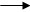 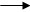 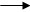 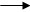 1.2 Сіздің кәсіпорын үшін қандай өткізу рыногы ең маңызды болып табылатынын көрсетіңіз

Укажите, какой рынок сбыта является наиболее важным для вашего предприятия

___

|__| қазақстандық шетелдік

___

|__| казахстанский зарубежный1.3 Сіздің кәсіпорын инновациялық қызметтің қандай кезеңінде екенін көрсетіңіз

Укажите на каком этапе инновационной деятельности находится ваше предприятие

___

|__| бастапқы аяқталған

___

|__| начальный завершенный1.4 Соңғы үш жыл ішінде кәсіпорында инновациялар барын жауабыңызды тиісті торда көрсетіңіз

В течение последних трех лет предприятие имело инновации, отметьте ответ в соответствующей клетке               __

1.4.1 технологиялық инновациялар    |__|

      инновациялар

      технологические инновации

      инновации                      __

1.4.2 маркетингтік                  |__|

      маркетинговые                  __

1.4.3 ұйымдық инновациялар          |__|

      организационные инновации

1.9 Инновациялық қызметке тартылған шетелдік сарапшылар санын көрсетіңіз, адам

Укажите количество привлеченных международных экспертов в инновационную деятельность, человек1.10 Соңғы үш жыл ішінде аяқталған инновацияларды, яғни нарыққа енгізілген жаңа немесе едәуір жетілдірілген өнімдерді, қызметтер немесе оларды өндіру (тапсыру) әдістерін, тәжірибеге енгізілген жаңа немесе едәуір жетілдірілген өндірістік процестерді кім әзірлегендігін көрсетіңіз, %-бен

Укажите, кто разрабатывал завершенные инновации, то есть внедренные на рынке новые или значительно усовершенствованные продукты, услуги или методы их производства (передачи), внедренные в практику новые или значительно усовершенствованные производственные процессы в течение последних трех лет, в %

___

|  | қазақстандық авторлар

|__| казахстанские авторы

___

|  | шетелдік авторлар

|__| зарубежные авторы

___

|  | қазақстандық және шетелдік авторлар

|__| бірлесе отырып

     совместно казахстанские и зарубежные

     авторы

1.11 Соңғы үш жыл ішінде сіздің кәсіпорында инновациялық қызметтің қандай себептерге байланысты жүзеге асырылмағандығын көрсетіңіз

Укажите одну из основных причин, по которой на вашем предприятии не осуществлялась инновационная деятельность в течение последних трех лет.

___

|  | ертеректегі инновациялардың

|__| салдарынан жаңа енгізілімдердің

     қажет болмауы

     отсутствие необходимости в

     нововведениях вследствие более

     ранних инноваций

___

|  | білікті қызметкердiң тапшылығы

|__| нехватка компетентного персонала

___

|  | инновацияларға кедергі жасаушы

|__| басқа факторлар

     другие факторы, препятствующие

     инновациям

___

|  | нарықтық сұраныстың жоқтығы

|__| отсутствие рыночного спроса1.14 Ұйымдағы ғылыми-зерттеу, жобалау-конструкторлық бөлімшелердің санын көрсетiңiз, бірлік

Укажите количество научно-исследовательских, проектно-конструкторских подразделений, единиц1.15 Ғылыми-зерттеу, жобалау-конструкторлық бөлімшелері қызметкерлерінің тізімдік санын көрсетiңiз, адам

Укажите списочную численность работников научно-исследовательских, проектно-конструкторских подразделений, человеколардан

из них

ғылым докторы

доктор науколардан инновациялық қызметпен айналысатыны

из них занимающихся инновационной деятельностьюбейіні бойынша докторы

доктор по профилюолардан инновациялық қызметпен айналысатыны

из них занимающихся инновационной деятельностью1.5 Кәсіпорын технопарк немесе бизнес-инкубатордың аумағында жұмыс істейді ме?

Действует ли предприятие на базе технопарков и бизнес-инкубаторов?

___                 __

|  | иә            |  | жоқ

|__| да            |__| нет1.6 Кәсіпорында іске асырылып жатқан инновациялық жобалар санын көрсетіңіз, бірлік

Укажите количество реализуемых предприятием инновационных проектов, единицолардан:

из них:

1.6.1 даму институттарының жобалары

      проекты институтов развития1.6.2 венчурлық қорлардың жобалары

      проекты венчурных фондов1.7 Даму институттарының қарауына жіберілген инновациялық жобалар санын көрсетіңіз, бірлік

Укажите количество инновационных проектов, направленных на рассмотрение институтам развития, единиц1.8 Даму институттарының қарауына жіберілген ғылыми–зерттеу және тәжірибелік–конструкторлық жұмыстардың жобалар санын көрсетіңіз, бірлік

Укажите количество проектов научно-исследовательских и опытно-конструкторских работ, направленных на рассмотрение институтам развития, единиц__

|  | сiздiң кәсiпорыныңыздың шегіндегі

|__| капитал тапшылығы

     нехватка капитала в пределах вашего

     предприятия1.12 Инновациялардың жаңа жобаларын енгізу туралы шешімдер қабылдауға және инновациялардың жобаларының аяқталуына өз ықпалым тигізген ақпараттық көздердi көрсетiңiз.

Укажите информационные источники, повлиявшие на принятие решений о внедрении новых проектов инноваций и на завершение существующих

___

|  | iшкi көзі (сiздiң кәсiпорыныңыз

|__| шегінде)

     внутренний источник (в пределах

     предприятия)

___

|  | сыртқы көздер (университеттер,

|__| үкiмет, ғылыми-зерттеу институттары)

     внешние источники (университеты,

     правительство,

     научно-исследовательские институты)

___

|  | нарық көздерi (клиенттер,

|__| бәсекелестер, консультанттар,

     жабдықты жеткізушілер)

     источники рынка (клиенты, конкуренты,

     консультанты, поставщики

     оборудования)

___

|  | басқа көздер (конференциялар,

|__| жәрмеңкелер, көрмелер, ғылыми

     журналдар, техникалық жарияланымдар,

     өнеркәсiп қауымдастықтары)

     другие источники (конференции,

     ярмарки, выставки, научные журналы,

     технические публикации, ассоциации

     промышленности)

1.13 Соңғы үш жылдағы ең маңызды инновациялардың атауының коды көрсетіңіз (осы статистикалық нысанына қосымша сәйкес)

Укажите код наименования наиболее значительных за последние три года инноваций согласно приложению к данной статистической форме

философияның PhD докторы

доктор философии PhDолардан инновациялық қызметпен айналысатыны

из них занимающихся инновационной деятельностьюғылым кандидаты

кандидат науколардан инновациялық қызметпен айналысатыны

из них занимающихся инновационной деятельностьюЖол коды

Код строкиКөрсеткіштің атауы

Наименование показателяБарлығы

ВсегоҚазақстан Республикасынан шегінен тыс

За пределы Республики КазахстанОлардан ТМД1 елдері

Из них страны СНГАБ1231Қолданыстағы бағада (қосылған құн салығынсыз (бұдан әрі – ҚҚС) және акцизсіз) өндірілген ауыл шаруашылығы өнімдері

Произведено продукции сельского хозяйства в действующих ценах (без налога на добавленную стоимость (далее – НДС) и акцизов)2олардан инновациялық өнім

из нее инновационная продукция3Өнеркәсіптік кәсіпорындармен қолданыстағы бағада (ҚҚС және акциздерсіз) өткізілген меншікті өндіріс тауарлары

Реализовано промышленными предприятиями товаров собственного производства в действующих ценах (без НДС и акцизов)4олардан инновациялық өнім

из них инновационная продукция5соның ішінде соңғы үш жыл ішінде жаңадан енгізілген немесе едәуір технологиялық өзгерістерге ұшыраған өнім

в том числе продукция, вновь внедренная или подвергавшаяся значительным технологическим изменениям в течение последних трех лет6соңғы үш жыл ішінде тұрақты жетілдіріліп отырған өнім

продукция, подвергавшаяся усовершенствованию в течение последних трех лет7өзге инновациялық өнім

прочая инновационная продукция8Орындалған құрылыс жұмыстарының (қызметтерінің) көлемі, ҚҚС-сыз

Объем выполненных строительных работ (услуг), без НДС9олардан инновациялық сипаттағы жұмыстар (қызметтер)

из них работы (услуги) инновационного характера10Көрсетілген қызметтер, ҚҚС және акциздерсіз

Оказано услуг, без НДС и акцизов11олардан инновациялық сипаттағы қызметтер

из них услуги инновационного характера122, 4, 9, 11-жолдардан нанотехнологиялармен байланысты инновациялық тауарлар, жұмыстар, қызметтер

Из строк 2, 4, 9, 11-инновационные товары, работы, услуги, связанные с нанотехнологиямиЖол коды

Код строкиКөрсеткіштің атауы

Наименование показателяКүрделі және ағымдағы шығындар

Капитальные и текущие затратыОлардан шет ұйымдардың жұмыстарын, қызметтерін төлеуге жұмсалған шығындар

Из них затраты на оплату работ, услуг сторонних организацийАБ121Технологиялық, маркетингтік, ұйымдық инновацияларға шығындар

Затраты на технологические, маркетинговые и организационные инновации2Технологиялық (өнімдік, үдерістік) инновацияларға шығындар (қызметтің барлық түрлері бойынша)

Затраты на технологические (продуктовые, процессные) инновации (по всем видам деятельности)соның ішінде:

в том числе:3жаңа өнімдерді, қызметтерді және оларды өндіру (тапсыру) әдістерін, жаңа өндіріс үдерістерін зерттеу және әзірлеу

исследование и разработка новых продуктов, услуг и методов их производства (передачи), новых производственных процессов4технологиялық инновациялармен байланысты машиналар мен жабдықтар сатып алу

приобретение машин и оборудования, связанных с технологическими инновациями5патентсіз технологиялар сатып алу

приобретение беспатентных технологий6жаңа технологиялар сатып алу

приобретение новых технологий7олардан өнертабыстарды, өнеркәсіптік үлгілерді, тиімді үлгілерді пайдалануға лицензиялар, патенттерге құқықтар сатып алу

из них приобретение прав на патенты, лицензий на использование изобретений, полезных моделей и промышленных образцов8тауарлық таңбаларды сатып алу

приобретение товарных знаков9бағдарламалық құралдарды сатып алу

приобретение программных средств10өндірістік жобалау, жаңа өнімдерді шығару, жаңа қызметтерді немесе оларды өндіру (тапсыру) әдістерін енгізу үшін өндірісті дайындаудың басқа түрлері

производственное проектирование, другие виды подготовки производства для выпуска новых продуктов, внедрения новых услуг или методов их производства (передачи)11инновацияларға байланысты қызметкерлерді оқыту және дайындау

обучение и подготовка персонала, связанные с инновациями12маркетингтік зерттеулер

маркетинговые исследования13технологиялық инновацияларға жұмсалған өзге де шығындар

прочие затраты на технологические инновации142-жолдан Технологиялық инновациялардың типтері бойынша жұмсалған шығындар

из строки 2 затраты по типам технологических инновацийХсоның ішінде:

в том числе:14.1өнімдік инновациялар

продуктовые инновацииХ14.2үдерістік инновациялар

процессные инновацииХ15Маркетингтік инновацияларға жұмсалған шығындар

Затраты на маркетинговые инновации16Ұйымдық инновацияларға жұмсалған шығындар

Затраты на организационные инновацииЖол коды

Код строкиКөрсеткіштің атауы

Наименование показателяТехнологиялық инновацияларға жұмсалған күрделі және ағымдағы шығындар

Капитальные и текущие затраты на технологические инновацииОлардан ғылыми – зерттеу және тәжірибелік- конструкторлық жұмыстарға жұмсалған шығыстар

Из них расходы на научно-исследовательские и опытно-конструкторские работыАБ121Барлығы

Всегосоның ішінде қаржыландыру көздері

в том числе по источникам финансирования2меншікті қаражаты

собственные средства3республикалық бюджет

республиканский бюджет4олардан даму институттары

из них институты развития5олардан инновациялық гранттар

из них инновационные гранты6жергілікті бюджет

местный бюджет7шетелдік инвестициялар

иностранные инвестиции8олардан ТМД елдерінің қаражаттары

из них средства стран СНГ9венчурлық қорлар

венчурные фонды10кредиттер мен қарыздарды алу арқылы

с привлечением кредитов и займов11олардан: жеңілдік шарттармен кредиттер мен қарыздарды алу арқылы

из них с привлечением кредитов и займов на льготных условияхЖол коды

Код строкиКөрсеткіштің атауы

Наименование показателяБарлығы

ВсегоСоның ішінде:

В том числе:Соның ішінде:

В том числе:Соның ішінде:

В том числе:Жол коды

Код строкиКөрсеткіштің атауы

Наименование показателяБарлығы

ВсегоҚазақстан Республикасы

Республика КазахстанТМД елдері

страны СНГбасқа елдер (ТМД-дан тыс)

другие страны (вне СНГ)АБ12341Кәсіпорын қатысатын зерттеулерді және әзірлемелерді орындау бойынша бірлескен жобалардың саны

Количество совместных проектов по выполнению исследований и разработок, в которых участвует предприятиесоның ішінде бірлескен жобалар серіктестерінің типі бойынша:

в том числе по типам партнеров совместных проектов:1.1сіздің кәсіпорын кіретін топтың (бірлестіктің, серіктестіктің, қоғамның) құрамындағы кәсіпорындар

предприятия в составе группы (объединения, товарищества, общества), в которую входит ваше предприятие1.2өнімдерді (жұмыстарды, қызметтерді) тұтынушылар

потребители продукции (работ, услуг)1.3жабдықты, материалдарды, жиынтықтаушы, бағдарламалық құралдарды жеткізушілер

поставщики оборудования, материалов, комплектующих, программных средств1.4консалтингтік, ақпараттық фирмалар

консалтинговые, информационные фирмы1.5ғылыми ұйымдар

научные организации1.6университеттер немесе басқа жоғары оқу орындары

университеты или другие высшие учебные заведения1.7инновациялық даму институттары («Самұрық-Қазына» ұлттық әл-ауқат қоры» АҚ, «Қазақстанның инвестициялық қоры» АҚ, «Даму» кәсіпкерлік қоры АҚ және басқа)

институты инновационного развития (АО «Фонд национального благосостояния «Самрук-Казына», АО «Инвестиционный фонд Казахстана», АО «Фонд предпринимательства «Даму» и другие)Жол коды

Код строкиКөрсеткіштің атауы

Наименование показателяСатып алынған жаңа технологиялар, техникалық жетістіктер, бағдарламалық құралдар саны

Количество приобретенных новых технологий, технических достижений, программных средствСатып алынған жаңа технологиялар, техникалық жетістіктер, бағдарламалық құралдар саны

Количество приобретенных новых технологий, технических достижений, программных средствСатып алынған жаңа технологиялар, техникалық жетістіктер, бағдарламалық құралдар саны

Количество приобретенных новых технологий, технических достижений, программных средствТапсырылған жаңа технологиялар, техникалық жетістіктер, бағдарламалық құралдар саны

Количество переданных новых технологий, технических достижений, программных средствТапсырылған жаңа технологиялар, техникалық жетістіктер, бағдарламалық құралдар саны

Количество переданных новых технологий, технических достижений, программных средствТапсырылған жаңа технологиялар, техникалық жетістіктер, бағдарламалық құралдар саны

Количество переданных новых технологий, технических достижений, программных средствЖол коды

Код строкиКөрсеткіштің атауы

Наименование показателябарлығы

всегосоның ішінде Қазақстан Республикасы шегінен тыс

в том числе за пределами Республики Казахстанолардан ТМД елдері

из них в странах СНГбарлығы

всегосоның ішінде Қазақстан Республикасы шегінен тыс

в том числе за пределы Республики Казахстанолардан ТМД елдері

из них в страны СНГАБ1234561Барлығы (2-5 жолдары қосындысы)

Всего (сумма строк 2-5)соның ішінде:

в том числе:2өнертабыстарды, өнеркәсіптік үлгілерді, тиімді үлгілерді пайдалану патентіне, лицензиясына құқық

права на патенты, лицензии на использование изобретений, полезных моделей, промышленных образцов3зерттеулер мен әзірлемелер нәтижесі

результаты исследований и разработок4ноу-хау, технологияларды тапсыруға келісім

ноу-хау, соглашения на передачу технологий5басқалары

другие7.1 Жаңа немесе едәуір өзгертілген корпоративтік стратегияны әзірлеу және іске асыру

Разработка и реализация новой или значительно измененной корпоративной стратегии7.5 Өнімнің (қызметтің) сапасын бақылаудың заманауи жүйелерін, сертификацияларын қолдану

Применение современных систем контроля качества, сертификации продукции (услуг)7.2 Кәсіпорынды басқарудың заманауи (ақпараттық технологиялар негізінде) әдістерін енгізу

Внедрение современных (на основе информационных технологий) методов управления предприятием7.6 Кәсіпорында еңбекті ұйымдастырудың жаңа немесе едәуір өзгертілген әдістері мен тәсілдерін әзірлеу

Разработка новых или значительно измененных методов и приемов организации труда на предприятии7.3 Кәсіпорында жаңа немесе едәуір өзгерген ұйымдық құрылымдарды әзірлеу және енгізу

Разработка и внедрение новых или значительно измененных организационных структур на предприятии7.7 Логистиканың және шикізатты, материалдарды, жинақтаушыларды жеткізудің заманауи жүйелерін енгізу

Внедрение современных систем логистики и поставок сырья, материалов, комплектующих7.4 Жұмыс уақытының ауысымдық режимін пайдаланудағы жаңа енгізуілімдер

Нововведения в использовании сменного режима рабочего времени7.8 Ғылыми зерттеулер мен әзірлемелерді жүргізу, ғылыми-техникалық жетістіктерді тәжірибе жүзінде іске асыру бойынша мамандандырылған бөлімшелерді (технологиялық және инжинирингтік орталықтар, шағын инновациялық өнеркәсіптер) құру

Создание специализированных подразделений по проведению научных исследований и разработок, практической реализации научно-технических достижений (технологические и инжиниринговые центры, малые инновационные предприятия)7.9 Ұйымда маркетингтік қызметті ұйымдастыру және жетілдіру

Организация и совершенствование маркетинговой службы на предприятии7.8 Ғылыми зерттеулер мен әзірлемелерді жүргізу, ғылыми-техникалық жетістіктерді тәжірибе жүзінде іске асыру бойынша мамандандырылған бөлімшелерді (технологиялық және инжинирингтік орталықтар, шағын инновациялық өнеркәсіптер) құру

Создание специализированных подразделений по проведению научных исследований и разработок, практической реализации научно-технических достижений (технологические и инжиниринговые центры, малые инновационные предприятия)7.10 Өзге де ұйымдастыру инновациялары

Прочие организационные инновации8.1 Тауарлар және қызметтердiң дизайнына елеулi өзгерiстер енгiзу (ескішіл (мезгілдік) өзгерiстерді қоспағанда)

Внедрение значительных изменений в дизайн товаров и услуг (исключая рутинные (сезонные) изменения)8.5 Жаңа сату арналарын қолдану (тура сатулар, интернет-сауда, тауарларды және қызметтерді лицензиялау)

Использование новых каналов продаж (прямые продажи, интернет-торговля, лицензирование товаров и услуг)8.2 Тауардың орамасына елеулі өзгерістер енгізу

Внедрение значительных изменений в упаковку товаров8.6 Саудада тауар тұсаукесерінің жаңа тұжырымдамаларын енгізу (демонстрациялық салондар, веб-сайттар және басқалар)

Введение новых концепций презентации товаров в торговле (демонстрационные салоны, веб-сайты и другие)8.3 Тұтынушылар немесе өткiзу нарықтарының құрамын кеңейтуге бағдарланған жаңа маркетингтік стратегияны iске асыру

Реализация новой маркетинговой стратегии, ориентированной на расширение состава потребителей или рынков сбыта8.7 Тауарлар және қызметтердi сату кезінде жаңа бағалы стратегияларды қолдану

Использование новых ценовых стратегий при продаже товаров и услуг8.4 Тауарлардың қозғалысы бойынша жаңа тәсілдерді қолдану (жаңа жарнамалық тұжырымдамалар, брендтiң имиджi, маркетингінiң даралау әдiстерi)

Использование новых приемов по продвижению товаров (новые рекламные концепции, имидж бренда, методы индивидуализации маркетинга)8.8 Өзге де маркетингтік инновациялар

Прочие маркетинговые инновацииЖол коды

Код строкиИнновациялық өнімнің атауы

Наименование инновационной продукцииЭкономикалық қызмет түрлерi бойынша өнiмдердiң жіктеуішіне бойынша коды

Код КПВЭД2Технологиялық инновациялар

Технологические инновацииТехнологиялық инновациялар

Технологические инновацииЖол коды

Код строкиИнновациялық өнімнің атауы

Наименование инновационной продукцииЭкономикалық қызмет түрлерi бойынша өнiмдердiң жіктеуішіне бойынша коды

Код КПВЭД2өнімдік инновациялар

продуктовые инновацииүдерістік инновациялар

процессные инновации12345678910КодыАтауы1ғылыми-зерттеу2жобалау-конструкторлық3жаңа технологияларды, жабдықтарды, материалдарды енгізу4республикалық мақсатты және өңірлік ғылыми-техникалық бағдарламаларға қатысу5«ноу-хау» технологияларын және өнеркәсіптік меншіктің басқа да түрлерін сатып алу6инновацияның басқа түрлері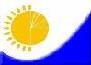 Мемлекеттік статистика органдары құпиялылығына кепілдік береді

Конфиденциальность гарантируется органами государственной статистикиМемлекеттік статистика органдары құпиялылығына кепілдік береді

Конфиденциальность гарантируется органами государственной статистикиМемлекеттік статистика органдары құпиялылығына кепілдік береді

Конфиденциальность гарантируется органами государственной статистикиМемлекеттік статистика органдары құпиялылығына кепілдік береді

Конфиденциальность гарантируется органами государственной статистикиМемлекеттік статистика органдары құпиялылығына кепілдік береді

Конфиденциальность гарантируется органами государственной статистикиҚазақстан Республикасы Статистика

агенттігі төрағасының

2012 жылғы 10 тамыздағы

№ 211 бұйрығына

3-қосымшаҚазақстан Республикасы Статистика

агенттігі төрағасының

2012 жылғы 10 тамыздағы

№ 211 бұйрығына

3-қосымшаҚазақстан Республикасы Статистика

агенттігі төрағасының

2012 жылғы 10 тамыздағы

№ 211 бұйрығына

3-қосымшаҚазақстан Республикасы Статистика

агенттігі төрағасының

2012 жылғы 10 тамыздағы

№ 211 бұйрығына

3-қосымшаҚазақстан Республикасы Статистика

агенттігі төрағасының

2012 жылғы 10 тамыздағы

№ 211 бұйрығына

3-қосымшаҚазақстан Республикасы Статистика

агенттігі төрағасының

2012 жылғы 10 тамыздағы

№ 211 бұйрығына

3-қосымшаҚазақстан Республикасы Статистика

агенттігі төрағасының

2012 жылғы 10 тамыздағы

№ 211 бұйрығына

3-қосымшаҚазақстан Республикасы Статистика

агенттігі төрағасының

2012 жылғы 10 тамыздағы

№ 211 бұйрығына

3-қосымшаҚазақстан Республикасы Статистика

агенттігі төрағасының

2012 жылғы 10 тамыздағы

№ 211 бұйрығына

3-қосымшаЖалпымемлекеттік статистикалық байқау бойынша статистикалық нысан

Статистическая форма по общегосударственному статистическому наблюдениюЖалпымемлекеттік статистикалық байқау бойынша статистикалық нысан

Статистическая форма по общегосударственному статистическому наблюдениюЖалпымемлекеттік статистикалық байқау бойынша статистикалық нысан

Статистическая форма по общегосударственному статистическому наблюдениюЖалпымемлекеттік статистикалық байқау бойынша статистикалық нысан

Статистическая форма по общегосударственному статистическому наблюдениюЖалпымемлекеттік статистикалық байқау бойынша статистикалық нысан

Статистическая форма по общегосударственному статистическому наблюдениюПриложение 3 к приказу Председателя Агентства

Республики Казахстан по статистике

от 10 августа 2012 года

№ 211Приложение 3 к приказу Председателя Агентства

Республики Казахстан по статистике

от 10 августа 2012 года

№ 211Приложение 3 к приказу Председателя Агентства

Республики Казахстан по статистике

от 10 августа 2012 года

№ 211Приложение 3 к приказу Председателя Агентства

Республики Казахстан по статистике

от 10 августа 2012 года

№ 211Приложение 3 к приказу Председателя Агентства

Республики Казахстан по статистике

от 10 августа 2012 года

№ 211Приложение 3 к приказу Председателя Агентства

Республики Казахстан по статистике

от 10 августа 2012 года

№ 211Приложение 3 к приказу Председателя Агентства

Республики Казахстан по статистике

от 10 августа 2012 года

№ 211Приложение 3 к приказу Председателя Агентства

Республики Казахстан по статистике

от 10 августа 2012 года

№ 211Приложение 3 к приказу Председателя Агентства

Республики Казахстан по статистике

от 10 августа 2012 года

№ 211Аумақтық органға тапсырылады

Представляется территориальному органуАумақтық органға тапсырылады

Представляется территориальному органуАумақтық органға тапсырылады

Представляется территориальному органуАумақтық органға тапсырылады

Представляется территориальному органуАумақтық органға тапсырылады

Представляется территориальному органуСтатистикалық нысанды www.stat.gov.kz сайтынан алуға болады

Статистическую форму можно получить на сайте www.stat.gov.kzСтатистикалық нысанды www.stat.gov.kz сайтынан алуға болады

Статистическую форму можно получить на сайте www.stat.gov.kzСтатистикалық нысанды www.stat.gov.kz сайтынан алуға болады

Статистическую форму можно получить на сайте www.stat.gov.kzСтатистикалық нысанды www.stat.gov.kz сайтынан алуға болады

Статистическую форму можно получить на сайте www.stat.gov.kzСтатистикалық нысанды www.stat.gov.kz сайтынан алуға болады

Статистическую форму можно получить на сайте www.stat.gov.kzМемлекеттік статистиканың тиісті органдарына алғашқы статистикалық деректерді тапсырмау, уақтылы тапсырмау және дәйексіз деректерді беру «Әкімшілік құқық бұзушылық туралы» Қазақстан Республикасы Кодексінің 381-бабында көзделген әкімшілік құқық бұзушылық болып табылады.

Непредставление, несвоевременное представление и предоставление недостоверных первичных статистических данных в соответствующие органы государственной статистики является административным правонарушением, предусмотренным статьей 381 Кодекса Республики Казахстан «Об административных правонарушениях».Мемлекеттік статистиканың тиісті органдарына алғашқы статистикалық деректерді тапсырмау, уақтылы тапсырмау және дәйексіз деректерді беру «Әкімшілік құқық бұзушылық туралы» Қазақстан Республикасы Кодексінің 381-бабында көзделген әкімшілік құқық бұзушылық болып табылады.

Непредставление, несвоевременное представление и предоставление недостоверных первичных статистических данных в соответствующие органы государственной статистики является административным правонарушением, предусмотренным статьей 381 Кодекса Республики Казахстан «Об административных правонарушениях».Мемлекеттік статистиканың тиісті органдарына алғашқы статистикалық деректерді тапсырмау, уақтылы тапсырмау және дәйексіз деректерді беру «Әкімшілік құқық бұзушылық туралы» Қазақстан Республикасы Кодексінің 381-бабында көзделген әкімшілік құқық бұзушылық болып табылады.

Непредставление, несвоевременное представление и предоставление недостоверных первичных статистических данных в соответствующие органы государственной статистики является административным правонарушением, предусмотренным статьей 381 Кодекса Республики Казахстан «Об административных правонарушениях».Мемлекеттік статистиканың тиісті органдарына алғашқы статистикалық деректерді тапсырмау, уақтылы тапсырмау және дәйексіз деректерді беру «Әкімшілік құқық бұзушылық туралы» Қазақстан Республикасы Кодексінің 381-бабында көзделген әкімшілік құқық бұзушылық болып табылады.

Непредставление, несвоевременное представление и предоставление недостоверных первичных статистических данных в соответствующие органы государственной статистики является административным правонарушением, предусмотренным статьей 381 Кодекса Республики Казахстан «Об административных правонарушениях».Мемлекеттік статистиканың тиісті органдарына алғашқы статистикалық деректерді тапсырмау, уақтылы тапсырмау және дәйексіз деректерді беру «Әкімшілік құқық бұзушылық туралы» Қазақстан Республикасы Кодексінің 381-бабында көзделген әкімшілік құқық бұзушылық болып табылады.

Непредставление, несвоевременное представление и предоставление недостоверных первичных статистических данных в соответствующие органы государственной статистики является административным правонарушением, предусмотренным статьей 381 Кодекса Республики Казахстан «Об административных правонарушениях».Мемлекеттік статистиканың тиісті органдарына алғашқы статистикалық деректерді тапсырмау, уақтылы тапсырмау және дәйексіз деректерді беру «Әкімшілік құқық бұзушылық туралы» Қазақстан Республикасы Кодексінің 381-бабында көзделген әкімшілік құқық бұзушылық болып табылады.

Непредставление, несвоевременное представление и предоставление недостоверных первичных статистических данных в соответствующие органы государственной статистики является административным правонарушением, предусмотренным статьей 381 Кодекса Республики Казахстан «Об административных правонарушениях».Мемлекеттік статистиканың тиісті органдарына алғашқы статистикалық деректерді тапсырмау, уақтылы тапсырмау және дәйексіз деректерді беру «Әкімшілік құқық бұзушылық туралы» Қазақстан Республикасы Кодексінің 381-бабында көзделген әкімшілік құқық бұзушылық болып табылады.

Непредставление, несвоевременное представление и предоставление недостоверных первичных статистических данных в соответствующие органы государственной статистики является административным правонарушением, предусмотренным статьей 381 Кодекса Республики Казахстан «Об административных правонарушениях».Мемлекеттік статистиканың тиісті органдарына алғашқы статистикалық деректерді тапсырмау, уақтылы тапсырмау және дәйексіз деректерді беру «Әкімшілік құқық бұзушылық туралы» Қазақстан Республикасы Кодексінің 381-бабында көзделген әкімшілік құқық бұзушылық болып табылады.

Непредставление, несвоевременное представление и предоставление недостоверных первичных статистических данных в соответствующие органы государственной статистики является административным правонарушением, предусмотренным статьей 381 Кодекса Республики Казахстан «Об административных правонарушениях».Мемлекеттік статистиканың тиісті органдарына алғашқы статистикалық деректерді тапсырмау, уақтылы тапсырмау және дәйексіз деректерді беру «Әкімшілік құқық бұзушылық туралы» Қазақстан Республикасы Кодексінің 381-бабында көзделген әкімшілік құқық бұзушылық болып табылады.

Непредставление, несвоевременное представление и предоставление недостоверных первичных статистических данных в соответствующие органы государственной статистики является административным правонарушением, предусмотренным статьей 381 Кодекса Республики Казахстан «Об административных правонарушениях».Мемлекеттік статистиканың тиісті органдарына алғашқы статистикалық деректерді тапсырмау, уақтылы тапсырмау және дәйексіз деректерді беру «Әкімшілік құқық бұзушылық туралы» Қазақстан Республикасы Кодексінің 381-бабында көзделген әкімшілік құқық бұзушылық болып табылады.

Непредставление, несвоевременное представление и предоставление недостоверных первичных статистических данных в соответствующие органы государственной статистики является административным правонарушением, предусмотренным статьей 381 Кодекса Республики Казахстан «Об административных правонарушениях».Мемлекеттік статистиканың тиісті органдарына алғашқы статистикалық деректерді тапсырмау, уақтылы тапсырмау және дәйексіз деректерді беру «Әкімшілік құқық бұзушылық туралы» Қазақстан Республикасы Кодексінің 381-бабында көзделген әкімшілік құқық бұзушылық болып табылады.

Непредставление, несвоевременное представление и предоставление недостоверных первичных статистических данных в соответствующие органы государственной статистики является административным правонарушением, предусмотренным статьей 381 Кодекса Республики Казахстан «Об административных правонарушениях».Мемлекеттік статистиканың тиісті органдарына алғашқы статистикалық деректерді тапсырмау, уақтылы тапсырмау және дәйексіз деректерді беру «Әкімшілік құқық бұзушылық туралы» Қазақстан Республикасы Кодексінің 381-бабында көзделген әкімшілік құқық бұзушылық болып табылады.

Непредставление, несвоевременное представление и предоставление недостоверных первичных статистических данных в соответствующие органы государственной статистики является административным правонарушением, предусмотренным статьей 381 Кодекса Республики Казахстан «Об административных правонарушениях».Мемлекеттік статистиканың тиісті органдарына алғашқы статистикалық деректерді тапсырмау, уақтылы тапсырмау және дәйексіз деректерді беру «Әкімшілік құқық бұзушылық туралы» Қазақстан Республикасы Кодексінің 381-бабында көзделген әкімшілік құқық бұзушылық болып табылады.

Непредставление, несвоевременное представление и предоставление недостоверных первичных статистических данных в соответствующие органы государственной статистики является административным правонарушением, предусмотренным статьей 381 Кодекса Республики Казахстан «Об административных правонарушениях».Мемлекеттік статистиканың тиісті органдарына алғашқы статистикалық деректерді тапсырмау, уақтылы тапсырмау және дәйексіз деректерді беру «Әкімшілік құқық бұзушылық туралы» Қазақстан Республикасы Кодексінің 381-бабында көзделген әкімшілік құқық бұзушылық болып табылады.

Непредставление, несвоевременное представление и предоставление недостоверных первичных статистических данных в соответствующие органы государственной статистики является административным правонарушением, предусмотренным статьей 381 Кодекса Республики Казахстан «Об административных правонарушениях».Мемлекеттік статистиканың тиісті органдарына алғашқы статистикалық деректерді тапсырмау, уақтылы тапсырмау және дәйексіз деректерді беру «Әкімшілік құқық бұзушылық туралы» Қазақстан Республикасы Кодексінің 381-бабында көзделген әкімшілік құқық бұзушылық болып табылады.

Непредставление, несвоевременное представление и предоставление недостоверных первичных статистических данных в соответствующие органы государственной статистики является административным правонарушением, предусмотренным статьей 381 Кодекса Республики Казахстан «Об административных правонарушениях».Мемлекеттік статистиканың тиісті органдарына алғашқы статистикалық деректерді тапсырмау, уақтылы тапсырмау және дәйексіз деректерді беру «Әкімшілік құқық бұзушылық туралы» Қазақстан Республикасы Кодексінің 381-бабында көзделген әкімшілік құқық бұзушылық болып табылады.

Непредставление, несвоевременное представление и предоставление недостоверных первичных статистических данных в соответствующие органы государственной статистики является административным правонарушением, предусмотренным статьей 381 Кодекса Республики Казахстан «Об административных правонарушениях».Статистикалық нысан коды 0501104

Код статистической формы 0501104Статистикалық нысан коды 0501104

Код статистической формы 0501104Статистикалық нысан коды 0501104

Код статистической формы 0501104Жаңа технологиялар құру және пайдалану, өнімдердің (тауарлар, қызметтер) жаңа түрлерін игеру туралы есеп

Отчет о создании и использовании новейших технологий и освоении новых видов продукции (товаров, услуг)Жаңа технологиялар құру және пайдалану, өнімдердің (тауарлар, қызметтер) жаңа түрлерін игеру туралы есеп

Отчет о создании и использовании новейших технологий и освоении новых видов продукции (товаров, услуг)Жаңа технологиялар құру және пайдалану, өнімдердің (тауарлар, қызметтер) жаңа түрлерін игеру туралы есеп

Отчет о создании и использовании новейших технологий и освоении новых видов продукции (товаров, услуг)Жаңа технологиялар құру және пайдалану, өнімдердің (тауарлар, қызметтер) жаңа түрлерін игеру туралы есеп

Отчет о создании и использовании новейших технологий и освоении новых видов продукции (товаров, услуг)Жаңа технологиялар құру және пайдалану, өнімдердің (тауарлар, қызметтер) жаңа түрлерін игеру туралы есеп

Отчет о создании и использовании новейших технологий и освоении новых видов продукции (товаров, услуг)Жаңа технологиялар құру және пайдалану, өнімдердің (тауарлар, қызметтер) жаңа түрлерін игеру туралы есеп

Отчет о создании и использовании новейших технологий и освоении новых видов продукции (товаров, услуг)Жаңа технологиялар құру және пайдалану, өнімдердің (тауарлар, қызметтер) жаңа түрлерін игеру туралы есеп

Отчет о создании и использовании новейших технологий и освоении новых видов продукции (товаров, услуг)Жаңа технологиялар құру және пайдалану, өнімдердің (тауарлар, қызметтер) жаңа түрлерін игеру туралы есеп

Отчет о создании и использовании новейших технологий и освоении новых видов продукции (товаров, услуг)Жаңа технологиялар құру және пайдалану, өнімдердің (тауарлар, қызметтер) жаңа түрлерін игеру туралы есеп

Отчет о создании и использовании новейших технологий и освоении новых видов продукции (товаров, услуг)Жаңа технологиялар құру және пайдалану, өнімдердің (тауарлар, қызметтер) жаңа түрлерін игеру туралы есеп

Отчет о создании и использовании новейших технологий и освоении новых видов продукции (товаров, услуг)Жаңа технологиялар құру және пайдалану, өнімдердің (тауарлар, қызметтер) жаңа түрлерін игеру туралы есеп

Отчет о создании и использовании новейших технологий и освоении новых видов продукции (товаров, услуг)Жаңа технологиялар құру және пайдалану, өнімдердің (тауарлар, қызметтер) жаңа түрлерін игеру туралы есеп

Отчет о создании и использовании новейших технологий и освоении новых видов продукции (товаров, услуг)Жаңа технологиялар құру және пайдалану, өнімдердің (тауарлар, қызметтер) жаңа түрлерін игеру туралы есеп

Отчет о создании и использовании новейших технологий и освоении новых видов продукции (товаров, услуг)2-инновация2-инновация2-инновацияЖылдық

ГодоваяЖылдық

ГодоваяЖылдық

ГодоваяЕсепті кезең

Отчетный периодЕсепті кезең

Отчетный периодЕсепті кезең

Отчетный периодЕсепті кезең

Отчетный периодЕсепті кезең

Отчетный периоджыл

годжыл

годжыл

годЭкономикалық қызмет түрлерінің жалпы жіктеуішінің (бұдан әрі - ЭҚЖЖ) 01, 05-33, 35, 36, 38, 41-43, 45-47, 49-53, 55, 61-63, 72, 79, 85.4, 95.11 кодтарына сәйкес негізгі қызмет түрі бар заңды тұлғалар және (немесе) олардың құрылымдық және оқшауланған бөлімшелері тапсырады.

Представляют юридические лица и (или) их структурные и обособленные подразделения с основным видом деятельности согласно кодам Общего классификатора видов экономической деятельности (далее - ОКЭД) 01, 05-33, 35, 36, 38, 41-43, 45-47, 49-53, 55, 61-63, 72, 79, 85.4, 95.11).Экономикалық қызмет түрлерінің жалпы жіктеуішінің (бұдан әрі - ЭҚЖЖ) 01, 05-33, 35, 36, 38, 41-43, 45-47, 49-53, 55, 61-63, 72, 79, 85.4, 95.11 кодтарына сәйкес негізгі қызмет түрі бар заңды тұлғалар және (немесе) олардың құрылымдық және оқшауланған бөлімшелері тапсырады.

Представляют юридические лица и (или) их структурные и обособленные подразделения с основным видом деятельности согласно кодам Общего классификатора видов экономической деятельности (далее - ОКЭД) 01, 05-33, 35, 36, 38, 41-43, 45-47, 49-53, 55, 61-63, 72, 79, 85.4, 95.11).Экономикалық қызмет түрлерінің жалпы жіктеуішінің (бұдан әрі - ЭҚЖЖ) 01, 05-33, 35, 36, 38, 41-43, 45-47, 49-53, 55, 61-63, 72, 79, 85.4, 95.11 кодтарына сәйкес негізгі қызмет түрі бар заңды тұлғалар және (немесе) олардың құрылымдық және оқшауланған бөлімшелері тапсырады.

Представляют юридические лица и (или) их структурные и обособленные подразделения с основным видом деятельности согласно кодам Общего классификатора видов экономической деятельности (далее - ОКЭД) 01, 05-33, 35, 36, 38, 41-43, 45-47, 49-53, 55, 61-63, 72, 79, 85.4, 95.11).Экономикалық қызмет түрлерінің жалпы жіктеуішінің (бұдан әрі - ЭҚЖЖ) 01, 05-33, 35, 36, 38, 41-43, 45-47, 49-53, 55, 61-63, 72, 79, 85.4, 95.11 кодтарына сәйкес негізгі қызмет түрі бар заңды тұлғалар және (немесе) олардың құрылымдық және оқшауланған бөлімшелері тапсырады.

Представляют юридические лица и (или) их структурные и обособленные подразделения с основным видом деятельности согласно кодам Общего классификатора видов экономической деятельности (далее - ОКЭД) 01, 05-33, 35, 36, 38, 41-43, 45-47, 49-53, 55, 61-63, 72, 79, 85.4, 95.11).Экономикалық қызмет түрлерінің жалпы жіктеуішінің (бұдан әрі - ЭҚЖЖ) 01, 05-33, 35, 36, 38, 41-43, 45-47, 49-53, 55, 61-63, 72, 79, 85.4, 95.11 кодтарына сәйкес негізгі қызмет түрі бар заңды тұлғалар және (немесе) олардың құрылымдық және оқшауланған бөлімшелері тапсырады.

Представляют юридические лица и (или) их структурные и обособленные подразделения с основным видом деятельности согласно кодам Общего классификатора видов экономической деятельности (далее - ОКЭД) 01, 05-33, 35, 36, 38, 41-43, 45-47, 49-53, 55, 61-63, 72, 79, 85.4, 95.11).Экономикалық қызмет түрлерінің жалпы жіктеуішінің (бұдан әрі - ЭҚЖЖ) 01, 05-33, 35, 36, 38, 41-43, 45-47, 49-53, 55, 61-63, 72, 79, 85.4, 95.11 кодтарына сәйкес негізгі қызмет түрі бар заңды тұлғалар және (немесе) олардың құрылымдық және оқшауланған бөлімшелері тапсырады.

Представляют юридические лица и (или) их структурные и обособленные подразделения с основным видом деятельности согласно кодам Общего классификатора видов экономической деятельности (далее - ОКЭД) 01, 05-33, 35, 36, 38, 41-43, 45-47, 49-53, 55, 61-63, 72, 79, 85.4, 95.11).Экономикалық қызмет түрлерінің жалпы жіктеуішінің (бұдан әрі - ЭҚЖЖ) 01, 05-33, 35, 36, 38, 41-43, 45-47, 49-53, 55, 61-63, 72, 79, 85.4, 95.11 кодтарына сәйкес негізгі қызмет түрі бар заңды тұлғалар және (немесе) олардың құрылымдық және оқшауланған бөлімшелері тапсырады.

Представляют юридические лица и (или) их структурные и обособленные подразделения с основным видом деятельности согласно кодам Общего классификатора видов экономической деятельности (далее - ОКЭД) 01, 05-33, 35, 36, 38, 41-43, 45-47, 49-53, 55, 61-63, 72, 79, 85.4, 95.11).Экономикалық қызмет түрлерінің жалпы жіктеуішінің (бұдан әрі - ЭҚЖЖ) 01, 05-33, 35, 36, 38, 41-43, 45-47, 49-53, 55, 61-63, 72, 79, 85.4, 95.11 кодтарына сәйкес негізгі қызмет түрі бар заңды тұлғалар және (немесе) олардың құрылымдық және оқшауланған бөлімшелері тапсырады.

Представляют юридические лица и (или) их структурные и обособленные подразделения с основным видом деятельности согласно кодам Общего классификатора видов экономической деятельности (далее - ОКЭД) 01, 05-33, 35, 36, 38, 41-43, 45-47, 49-53, 55, 61-63, 72, 79, 85.4, 95.11).Экономикалық қызмет түрлерінің жалпы жіктеуішінің (бұдан әрі - ЭҚЖЖ) 01, 05-33, 35, 36, 38, 41-43, 45-47, 49-53, 55, 61-63, 72, 79, 85.4, 95.11 кодтарына сәйкес негізгі қызмет түрі бар заңды тұлғалар және (немесе) олардың құрылымдық және оқшауланған бөлімшелері тапсырады.

Представляют юридические лица и (или) их структурные и обособленные подразделения с основным видом деятельности согласно кодам Общего классификатора видов экономической деятельности (далее - ОКЭД) 01, 05-33, 35, 36, 38, 41-43, 45-47, 49-53, 55, 61-63, 72, 79, 85.4, 95.11).Экономикалық қызмет түрлерінің жалпы жіктеуішінің (бұдан әрі - ЭҚЖЖ) 01, 05-33, 35, 36, 38, 41-43, 45-47, 49-53, 55, 61-63, 72, 79, 85.4, 95.11 кодтарына сәйкес негізгі қызмет түрі бар заңды тұлғалар және (немесе) олардың құрылымдық және оқшауланған бөлімшелері тапсырады.

Представляют юридические лица и (или) их структурные и обособленные подразделения с основным видом деятельности согласно кодам Общего классификатора видов экономической деятельности (далее - ОКЭД) 01, 05-33, 35, 36, 38, 41-43, 45-47, 49-53, 55, 61-63, 72, 79, 85.4, 95.11).Экономикалық қызмет түрлерінің жалпы жіктеуішінің (бұдан әрі - ЭҚЖЖ) 01, 05-33, 35, 36, 38, 41-43, 45-47, 49-53, 55, 61-63, 72, 79, 85.4, 95.11 кодтарына сәйкес негізгі қызмет түрі бар заңды тұлғалар және (немесе) олардың құрылымдық және оқшауланған бөлімшелері тапсырады.

Представляют юридические лица и (или) их структурные и обособленные подразделения с основным видом деятельности согласно кодам Общего классификатора видов экономической деятельности (далее - ОКЭД) 01, 05-33, 35, 36, 38, 41-43, 45-47, 49-53, 55, 61-63, 72, 79, 85.4, 95.11).Экономикалық қызмет түрлерінің жалпы жіктеуішінің (бұдан әрі - ЭҚЖЖ) 01, 05-33, 35, 36, 38, 41-43, 45-47, 49-53, 55, 61-63, 72, 79, 85.4, 95.11 кодтарына сәйкес негізгі қызмет түрі бар заңды тұлғалар және (немесе) олардың құрылымдық және оқшауланған бөлімшелері тапсырады.

Представляют юридические лица и (или) их структурные и обособленные подразделения с основным видом деятельности согласно кодам Общего классификатора видов экономической деятельности (далее - ОКЭД) 01, 05-33, 35, 36, 38, 41-43, 45-47, 49-53, 55, 61-63, 72, 79, 85.4, 95.11).Экономикалық қызмет түрлерінің жалпы жіктеуішінің (бұдан әрі - ЭҚЖЖ) 01, 05-33, 35, 36, 38, 41-43, 45-47, 49-53, 55, 61-63, 72, 79, 85.4, 95.11 кодтарына сәйкес негізгі қызмет түрі бар заңды тұлғалар және (немесе) олардың құрылымдық және оқшауланған бөлімшелері тапсырады.

Представляют юридические лица и (или) их структурные и обособленные подразделения с основным видом деятельности согласно кодам Общего классификатора видов экономической деятельности (далее - ОКЭД) 01, 05-33, 35, 36, 38, 41-43, 45-47, 49-53, 55, 61-63, 72, 79, 85.4, 95.11).Экономикалық қызмет түрлерінің жалпы жіктеуішінің (бұдан әрі - ЭҚЖЖ) 01, 05-33, 35, 36, 38, 41-43, 45-47, 49-53, 55, 61-63, 72, 79, 85.4, 95.11 кодтарына сәйкес негізгі қызмет түрі бар заңды тұлғалар және (немесе) олардың құрылымдық және оқшауланған бөлімшелері тапсырады.

Представляют юридические лица и (или) их структурные и обособленные подразделения с основным видом деятельности согласно кодам Общего классификатора видов экономической деятельности (далее - ОКЭД) 01, 05-33, 35, 36, 38, 41-43, 45-47, 49-53, 55, 61-63, 72, 79, 85.4, 95.11).Экономикалық қызмет түрлерінің жалпы жіктеуішінің (бұдан әрі - ЭҚЖЖ) 01, 05-33, 35, 36, 38, 41-43, 45-47, 49-53, 55, 61-63, 72, 79, 85.4, 95.11 кодтарына сәйкес негізгі қызмет түрі бар заңды тұлғалар және (немесе) олардың құрылымдық және оқшауланған бөлімшелері тапсырады.

Представляют юридические лица и (или) их структурные и обособленные подразделения с основным видом деятельности согласно кодам Общего классификатора видов экономической деятельности (далее - ОКЭД) 01, 05-33, 35, 36, 38, 41-43, 45-47, 49-53, 55, 61-63, 72, 79, 85.4, 95.11).Экономикалық қызмет түрлерінің жалпы жіктеуішінің (бұдан әрі - ЭҚЖЖ) 01, 05-33, 35, 36, 38, 41-43, 45-47, 49-53, 55, 61-63, 72, 79, 85.4, 95.11 кодтарына сәйкес негізгі қызмет түрі бар заңды тұлғалар және (немесе) олардың құрылымдық және оқшауланған бөлімшелері тапсырады.

Представляют юридические лица и (или) их структурные и обособленные подразделения с основным видом деятельности согласно кодам Общего классификатора видов экономической деятельности (далее - ОКЭД) 01, 05-33, 35, 36, 38, 41-43, 45-47, 49-53, 55, 61-63, 72, 79, 85.4, 95.11).Тапсыру мерзімі - 25 ақпанда.

Срок предоставления - 25 февраля.Тапсыру мерзімі - 25 ақпанда.

Срок предоставления - 25 февраля.Тапсыру мерзімі - 25 ақпанда.

Срок предоставления - 25 февраля.Тапсыру мерзімі - 25 ақпанда.

Срок предоставления - 25 февраля.Тапсыру мерзімі - 25 ақпанда.

Срок предоставления - 25 февраля.Тапсыру мерзімі - 25 ақпанда.

Срок предоставления - 25 февраля.Тапсыру мерзімі - 25 ақпанда.

Срок предоставления - 25 февраля.Тапсыру мерзімі - 25 ақпанда.

Срок предоставления - 25 февраля.Тапсыру мерзімі - 25 ақпанда.

Срок предоставления - 25 февраля.Тапсыру мерзімі - 25 ақпанда.

Срок предоставления - 25 февраля.Тапсыру мерзімі - 25 ақпанда.

Срок предоставления - 25 февраля.Тапсыру мерзімі - 25 ақпанда.

Срок предоставления - 25 февраля.Тапсыру мерзімі - 25 ақпанда.

Срок предоставления - 25 февраля.Тапсыру мерзімі - 25 ақпанда.

Срок предоставления - 25 февраля.Тапсыру мерзімі - 25 ақпанда.

Срок предоставления - 25 февраля.Тапсыру мерзімі - 25 ақпанда.

Срок предоставления - 25 февраля.БСН коды

код БИНЖол коды

Код строкиТехнологиялар мен техника объектілерінің атауы

Наименование технологий и объектов техникиТехнологияларды белгілеу саласы1

Область назначения технологииЭҚЖЖ бойынша технологияларды қатысты қолдану саласы

Область назначения технологии применительно к ОКЭДСонылық дәрежесінің коды2

Код степени новизныҚорғайтын құжат түрінің коды3

Код вида охранного документаАБ1234123456789101112Жол коды

Код строкиТехнологиялар мен техника объектілерінің атауы

Наименование технологий и объектов техникиТехнологияларды белгілеу саласы

Область назначения технологииТехнологияларды ЭҚЖЖ-ға қатысты қолдану саласы

Область назначения технологии применительно к ОКЭДТехнологияларды ЭҚЖЖ-ға қатысты қолдану саласы

Область назначения технологии применительно к ОКЭДТехнологияларды қорғайтын қорғау құжаттары мен лицензиялардың саны, бірлік

Количество охранных документов, лицензий, защищающих технологии, единицТехнологияларды қорғайтын қорғау құжаттары мен лицензиялардың саны, бірлік

Количество охранных документов, лицензий, защищающих технологии, единицТехнологияларды қорғайтын қорғау құжаттары мен лицензиялардың саны, бірлік

Количество охранных документов, лицензий, защищающих технологии, единицТехнологияларды қорғайтын қорғау құжаттары мен лицензиялардың саны, бірлік

Количество охранных документов, лицензий, защищающих технологии, единицТехнологиялар мен техника объектілерінің патенттік тазалығы4

Патентная чистота технологий и объектов техникиЖол коды

Код строкиТехнологиялар мен техника объектілерінің атауы

Наименование технологий и объектов техникиТехнологияларды белгілеу саласы

Область назначения технологииатауы

наименованиекоды

кодменшікті

собственныхөнеркәсіптік меншік объектілерін пайдалануға сатып алынған лицензиялар

приобретенных лицензий на использование объектов промышленной собственностиөнеркәсіптік меншік объектілерін пайдалануға сатып алынған лицензиялар

приобретенных лицензий на использование объектов промышленной собственностиөнеркәсіптік меншік объектілерін пайдалануға сатып алынған лицензиялар

приобретенных лицензий на использование объектов промышленной собственностиТехнологиялар мен техника объектілерінің патенттік тазалығы4

Патентная чистота технологий и объектов техникиЖол коды

Код строкиТехнологиялар мен техника объектілерінің атауы

Наименование технологий и объектов техникиТехнологияларды белгілеу саласы

Область назначения технологииатауы

наименованиекоды

кодменшікті

собственныхбарлығы

всегосоның ішінде:

в том числе:соның ішінде:

в том числе:Технологиялар мен техника объектілерінің патенттік тазалығы4

Патентная чистота технологий и объектов техникиЖол коды

Код строкиТехнологиялар мен техника объектілерінің атауы

Наименование технологий и объектов техникиТехнологияларды белгілеу саласы

Область назначения технологииатауы

наименованиекоды

кодменшікті

собственныхбарлығы

всегоотандық

отечественныхшетелдік

зарубежныхТехнологиялар мен техника объектілерінің патенттік тазалығы4

Патентная чистота технологий и объектов техникиАБ12345678123456789101112Жол коды

Код строкиӨнімнің атауы

Наименование продукцииЭкономикалық қызмет түрлері бойынша өнімдер жіктеуіші коды

Код КПВЭД5Жаңа өнімдерді әзірлеу негізінің коды6

Код основания разработок новой продукцииӨнім сонылығының коды7

Код новизны продукцииСәйкестік сертификаттарының бар болуы8

Наличие сертификатов соответствияҚорғайтын құжат түрінің коды

Код вида охранного документаАБВ1234123456789101112Жол коды

Код строкиӨнімнің атауы

Наименование продукцииЭкономикалық қызмет түрлері бойынша өнімдер жіктеуіші коды

Код КПВЭДЗаттай көріністе өнімдерді өндіру

Производство продукции в натуральном выраженииЗаттай көріністе өнімдерді өндіру

Производство продукции в натуральном выраженииӨндірілген инновациялық өнімдерді (тауарлар, қызметтер) көлемі, мың теңге

Объем произведенной инновационной продукции (товаров, услуг), тысяч тенгеӨндірілген инновациялық өнімдерді (тауарлар, қызметтер) көлемі, мың теңге

Объем произведенной инновационной продукции (товаров, услуг), тысяч тенгеЖол коды

Код строкиӨнімнің атауы

Наименование продукцииЭкономикалық қызмет түрлері бойынша өнімдер жіктеуіші коды

Код КПВЭДЗаттай көріністе өнімдерді өндіру

Производство продукции в натуральном выраженииЗаттай көріністе өнімдерді өндіру

Производство продукции в натуральном выражениикәсіпорынның қолданыстағы бағасымен, (қосылған құнға салық пен акциздерсіз) мың теңге

в действующих ценах предприятия (без налога на добавленную стоимость и акцизов), тысяч тенгесоның ішінде экспортқа жіберілгені, (экспорттық бажсыз) мың теңге

в том числе поставленной на экспорт (без экспортных пошлин), тысяч тенгеЖол коды

Код строкиӨнімнің атауы

Наименование продукцииЭкономикалық қызмет түрлері бойынша өнімдер жіктеуіші коды

Код КПВЭДөлшем бірлігі

единица измерениясаны

количествокәсіпорынның қолданыстағы бағасымен, (қосылған құнға салық пен акциздерсіз) мың теңге

в действующих ценах предприятия (без налога на добавленную стоимость и акцизов), тысяч тенгесоның ішінде экспортқа жіберілгені, (экспорттық бажсыз) мың теңге

в том числе поставленной на экспорт (без экспортных пошлин), тысяч тенгеАБВ1234123456789101112Технологиялар түрінің кодыАтауы1адамның өмірлік қажеттіліктерін қанағаттандыру2алуан түрлі технологиялық процестер3химия және металлургия4тоқыма және қағаз5құрылыс6кен ісі7механика, жарықтандыру және жылыту8физика9электр10ақпараттық технологиялар11байланыс12биотехнология және гендік инженерия13медицина және ветеринария14экология15космостық технологиялар16нанотехнологияларҚорғалатын құжат түрінің кодыАтауы1өнертабысқа берілетін алғы патент2өнертабысқа берілетін патент3өнеркәсіптік үлгіге берілетін алғы патент4өнеркәсіптік үлгіге берілетін патент5пайдалы модельге берілетін патент6тауарлық белгіге берілетін куәлік7тауардың шығарылған орны атауының куәлігі (ТШЖА)8селекциялық жетістіктерге берілетін патент9интегралдық микросхемалар топологиясына берілетін куәлік10лицензиялар11басқаларСонылық дәреженің кодыАтауы1шетелдегі жаңа2елдегі жаңа3өңірдегі жаңаКодыАтауы1қамтамасыз етілген2қамтамасыз етілмегенКодыАтауы1мемлекеттік тапсырыс2мемлекетаралық тапсырыс3өңірлік тапсырыс4ғылыми-техникалық тапсырыс5ынтагерлік әзірлемеКодыАтауы1жаңа2жаңғыртылғанКодыАтауы1ұлттық2халықаралық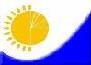 Мемлекеттік статистика органдары құпиялылығына кепілдік береді

Конфиденциальность гарантируется органами государственной статистикиМемлекеттік статистика органдары құпиялылығына кепілдік береді

Конфиденциальность гарантируется органами государственной статистикиМемлекеттік статистика органдары құпиялылығына кепілдік береді

Конфиденциальность гарантируется органами государственной статистикиМемлекеттік статистика органдары құпиялылығына кепілдік береді

Конфиденциальность гарантируется органами государственной статистикиМемлекеттік статистика органдары құпиялылығына кепілдік береді

Конфиденциальность гарантируется органами государственной статистикиҚазақстан Республикасы Статистика

агенттігі төрағасының

2012 жылғы 10 тамыздағы

№ 211 бұйрығына

5-қосымшаҚазақстан Республикасы Статистика

агенттігі төрағасының

2012 жылғы 10 тамыздағы

№ 211 бұйрығына

5-қосымшаҚазақстан Республикасы Статистика

агенттігі төрағасының

2012 жылғы 10 тамыздағы

№ 211 бұйрығына

5-қосымшаҚазақстан Республикасы Статистика

агенттігі төрағасының

2012 жылғы 10 тамыздағы

№ 211 бұйрығына

5-қосымшаҚазақстан Республикасы Статистика

агенттігі төрағасының

2012 жылғы 10 тамыздағы

№ 211 бұйрығына

5-қосымшаҚазақстан Республикасы Статистика

агенттігі төрағасының

2012 жылғы 10 тамыздағы

№ 211 бұйрығына

5-қосымшаЖалпымемлекеттік статистикалық байқау бойынша статистикалық нысан

Статистическая форма по общегосударственному статистическому наблюдениюЖалпымемлекеттік статистикалық байқау бойынша статистикалық нысан

Статистическая форма по общегосударственному статистическому наблюдениюЖалпымемлекеттік статистикалық байқау бойынша статистикалық нысан

Статистическая форма по общегосударственному статистическому наблюдениюЖалпымемлекеттік статистикалық байқау бойынша статистикалық нысан

Статистическая форма по общегосударственному статистическому наблюдениюЖалпымемлекеттік статистикалық байқау бойынша статистикалық нысан

Статистическая форма по общегосударственному статистическому наблюдениюПриложение 5 к приказу Председателя Агентства

Республики Казахстан по статистике

от 10 августа 2012 года

№ 211Приложение 5 к приказу Председателя Агентства

Республики Казахстан по статистике

от 10 августа 2012 года

№ 211Приложение 5 к приказу Председателя Агентства

Республики Казахстан по статистике

от 10 августа 2012 года

№ 211Приложение 5 к приказу Председателя Агентства

Республики Казахстан по статистике

от 10 августа 2012 года

№ 211Приложение 5 к приказу Председателя Агентства

Республики Казахстан по статистике

от 10 августа 2012 года

№ 211Приложение 5 к приказу Председателя Агентства

Республики Казахстан по статистике

от 10 августа 2012 года

№ 211Аумақтық органға тапсырылады

Представляется территориальному органуАумақтық органға тапсырылады

Представляется территориальному органуАумақтық органға тапсырылады

Представляется территориальному органуАумақтық органға тапсырылады

Представляется территориальному органуАумақтық органға тапсырылады

Представляется территориальному органуСтатистикалық нысанды www.stat.gov.kz сайтынан алуға болады

Статистическую форму можно получить на сайте www.stat.gov.kzСтатистикалық нысанды www.stat.gov.kz сайтынан алуға болады

Статистическую форму можно получить на сайте www.stat.gov.kzСтатистикалық нысанды www.stat.gov.kz сайтынан алуға болады

Статистическую форму можно получить на сайте www.stat.gov.kzСтатистикалық нысанды www.stat.gov.kz сайтынан алуға болады

Статистическую форму можно получить на сайте www.stat.gov.kzСтатистикалық нысанды www.stat.gov.kz сайтынан алуға болады

Статистическую форму можно получить на сайте www.stat.gov.kzМемлекеттік статистиканың тиісті органдарына алғашқы статистикалық деректерді тапсырмау, уақтылы тапсырмау және дәйексіз деректерді беру «Әкімшілік құқық бұзушылық туралы» Қазақстан Республикасы Кодексінің 381-бабында көзделген әкімшілік құқық бұзушылық болып табылады.

Непредставление, несвоевременное представление и предоставление недостоверных первичных статистических данных в соответствующие органы государственной статистики является административным правонарушением, предусмотренным статьей 381 Кодекса Республики Казахстан «Об административных правонарушениях».Мемлекеттік статистиканың тиісті органдарына алғашқы статистикалық деректерді тапсырмау, уақтылы тапсырмау және дәйексіз деректерді беру «Әкімшілік құқық бұзушылық туралы» Қазақстан Республикасы Кодексінің 381-бабында көзделген әкімшілік құқық бұзушылық болып табылады.

Непредставление, несвоевременное представление и предоставление недостоверных первичных статистических данных в соответствующие органы государственной статистики является административным правонарушением, предусмотренным статьей 381 Кодекса Республики Казахстан «Об административных правонарушениях».Мемлекеттік статистиканың тиісті органдарына алғашқы статистикалық деректерді тапсырмау, уақтылы тапсырмау және дәйексіз деректерді беру «Әкімшілік құқық бұзушылық туралы» Қазақстан Республикасы Кодексінің 381-бабында көзделген әкімшілік құқық бұзушылық болып табылады.

Непредставление, несвоевременное представление и предоставление недостоверных первичных статистических данных в соответствующие органы государственной статистики является административным правонарушением, предусмотренным статьей 381 Кодекса Республики Казахстан «Об административных правонарушениях».Мемлекеттік статистиканың тиісті органдарына алғашқы статистикалық деректерді тапсырмау, уақтылы тапсырмау және дәйексіз деректерді беру «Әкімшілік құқық бұзушылық туралы» Қазақстан Республикасы Кодексінің 381-бабында көзделген әкімшілік құқық бұзушылық болып табылады.

Непредставление, несвоевременное представление и предоставление недостоверных первичных статистических данных в соответствующие органы государственной статистики является административным правонарушением, предусмотренным статьей 381 Кодекса Республики Казахстан «Об административных правонарушениях».Мемлекеттік статистиканың тиісті органдарына алғашқы статистикалық деректерді тапсырмау, уақтылы тапсырмау және дәйексіз деректерді беру «Әкімшілік құқық бұзушылық туралы» Қазақстан Республикасы Кодексінің 381-бабында көзделген әкімшілік құқық бұзушылық болып табылады.

Непредставление, несвоевременное представление и предоставление недостоверных первичных статистических данных в соответствующие органы государственной статистики является административным правонарушением, предусмотренным статьей 381 Кодекса Республики Казахстан «Об административных правонарушениях».Мемлекеттік статистиканың тиісті органдарына алғашқы статистикалық деректерді тапсырмау, уақтылы тапсырмау және дәйексіз деректерді беру «Әкімшілік құқық бұзушылық туралы» Қазақстан Республикасы Кодексінің 381-бабында көзделген әкімшілік құқық бұзушылық болып табылады.

Непредставление, несвоевременное представление и предоставление недостоверных первичных статистических данных в соответствующие органы государственной статистики является административным правонарушением, предусмотренным статьей 381 Кодекса Республики Казахстан «Об административных правонарушениях».Мемлекеттік статистиканың тиісті органдарына алғашқы статистикалық деректерді тапсырмау, уақтылы тапсырмау және дәйексіз деректерді беру «Әкімшілік құқық бұзушылық туралы» Қазақстан Республикасы Кодексінің 381-бабында көзделген әкімшілік құқық бұзушылық болып табылады.

Непредставление, несвоевременное представление и предоставление недостоверных первичных статистических данных в соответствующие органы государственной статистики является административным правонарушением, предусмотренным статьей 381 Кодекса Республики Казахстан «Об административных правонарушениях».Мемлекеттік статистиканың тиісті органдарына алғашқы статистикалық деректерді тапсырмау, уақтылы тапсырмау және дәйексіз деректерді беру «Әкімшілік құқық бұзушылық туралы» Қазақстан Республикасы Кодексінің 381-бабында көзделген әкімшілік құқық бұзушылық болып табылады.

Непредставление, несвоевременное представление и предоставление недостоверных первичных статистических данных в соответствующие органы государственной статистики является административным правонарушением, предусмотренным статьей 381 Кодекса Республики Казахстан «Об административных правонарушениях».Мемлекеттік статистиканың тиісті органдарына алғашқы статистикалық деректерді тапсырмау, уақтылы тапсырмау және дәйексіз деректерді беру «Әкімшілік құқық бұзушылық туралы» Қазақстан Республикасы Кодексінің 381-бабында көзделген әкімшілік құқық бұзушылық болып табылады.

Непредставление, несвоевременное представление и предоставление недостоверных первичных статистических данных в соответствующие органы государственной статистики является административным правонарушением, предусмотренным статьей 381 Кодекса Республики Казахстан «Об административных правонарушениях».Мемлекеттік статистиканың тиісті органдарына алғашқы статистикалық деректерді тапсырмау, уақтылы тапсырмау және дәйексіз деректерді беру «Әкімшілік құқық бұзушылық туралы» Қазақстан Республикасы Кодексінің 381-бабында көзделген әкімшілік құқық бұзушылық болып табылады.

Непредставление, несвоевременное представление и предоставление недостоверных первичных статистических данных в соответствующие органы государственной статистики является административным правонарушением, предусмотренным статьей 381 Кодекса Республики Казахстан «Об административных правонарушениях».Мемлекеттік статистиканың тиісті органдарына алғашқы статистикалық деректерді тапсырмау, уақтылы тапсырмау және дәйексіз деректерді беру «Әкімшілік құқық бұзушылық туралы» Қазақстан Республикасы Кодексінің 381-бабында көзделген әкімшілік құқық бұзушылық болып табылады.

Непредставление, несвоевременное представление и предоставление недостоверных первичных статистических данных в соответствующие органы государственной статистики является административным правонарушением, предусмотренным статьей 381 Кодекса Республики Казахстан «Об административных правонарушениях».Мемлекеттік статистиканың тиісті органдарына алғашқы статистикалық деректерді тапсырмау, уақтылы тапсырмау және дәйексіз деректерді беру «Әкімшілік құқық бұзушылық туралы» Қазақстан Республикасы Кодексінің 381-бабында көзделген әкімшілік құқық бұзушылық болып табылады.

Непредставление, несвоевременное представление и предоставление недостоверных первичных статистических данных в соответствующие органы государственной статистики является административным правонарушением, предусмотренным статьей 381 Кодекса Республики Казахстан «Об административных правонарушениях».Мемлекеттік статистиканың тиісті органдарына алғашқы статистикалық деректерді тапсырмау, уақтылы тапсырмау және дәйексіз деректерді беру «Әкімшілік құқық бұзушылық туралы» Қазақстан Республикасы Кодексінің 381-бабында көзделген әкімшілік құқық бұзушылық болып табылады.

Непредставление, несвоевременное представление и предоставление недостоверных первичных статистических данных в соответствующие органы государственной статистики является административным правонарушением, предусмотренным статьей 381 Кодекса Республики Казахстан «Об административных правонарушениях».Статистикалық нысан коды 0511104

Код статистической формы 0511104Статистикалық нысан коды 0511104

Код статистической формы 0511104Статистикалық нысан коды 0511104

Код статистической формы 0511104Ғылыми-техникалық жұмыстарды орындау туралы есеп

Отчет о выполнении научно-технических работҒылыми-техникалық жұмыстарды орындау туралы есеп

Отчет о выполнении научно-технических работҒылыми-техникалық жұмыстарды орындау туралы есеп

Отчет о выполнении научно-технических работҒылыми-техникалық жұмыстарды орындау туралы есеп

Отчет о выполнении научно-технических работҒылыми-техникалық жұмыстарды орындау туралы есеп

Отчет о выполнении научно-технических работҒылыми-техникалық жұмыстарды орындау туралы есеп

Отчет о выполнении научно-технических работҒылыми-техникалық жұмыстарды орындау туралы есеп

Отчет о выполнении научно-технических работҒылыми-техникалық жұмыстарды орындау туралы есеп

Отчет о выполнении научно-технических работҒылыми-техникалық жұмыстарды орындау туралы есеп

Отчет о выполнении научно-технических работҒылыми-техникалық жұмыстарды орындау туралы есеп

Отчет о выполнении научно-технических работ1-ғылым

1-наука1-ғылым

1-наука1-ғылым

1-наукаЖылдық

ГодоваяЖылдық

ГодоваяЖылдық

ГодоваяЕсепті кезең

Отчетный периодЕсепті кезең

Отчетный периодЕсепті кезең

Отчетный периоджыл

годЭкономикалық қызмет түрлерінің жалпы жіктеуішінің (бұдан әрі - ЭҚЖЖ) 72, 85.4 кодтарына сәйкес қызметтің негізгі түрін жүзеге асыратын заңды тұлғалар және (немесе) олардың құрылымдық бөлімшелері тапсырады.

Представляют юридические лица и (или) их структурные подразделения с основным видом деятельности согласно кодам Общего классификатора видов экономической деятельности (далее - ОКЭД) 72, 85.4Экономикалық қызмет түрлерінің жалпы жіктеуішінің (бұдан әрі - ЭҚЖЖ) 72, 85.4 кодтарына сәйкес қызметтің негізгі түрін жүзеге асыратын заңды тұлғалар және (немесе) олардың құрылымдық бөлімшелері тапсырады.

Представляют юридические лица и (или) их структурные подразделения с основным видом деятельности согласно кодам Общего классификатора видов экономической деятельности (далее - ОКЭД) 72, 85.4Экономикалық қызмет түрлерінің жалпы жіктеуішінің (бұдан әрі - ЭҚЖЖ) 72, 85.4 кодтарына сәйкес қызметтің негізгі түрін жүзеге асыратын заңды тұлғалар және (немесе) олардың құрылымдық бөлімшелері тапсырады.

Представляют юридические лица и (или) их структурные подразделения с основным видом деятельности согласно кодам Общего классификатора видов экономической деятельности (далее - ОКЭД) 72, 85.4Экономикалық қызмет түрлерінің жалпы жіктеуішінің (бұдан әрі - ЭҚЖЖ) 72, 85.4 кодтарына сәйкес қызметтің негізгі түрін жүзеге асыратын заңды тұлғалар және (немесе) олардың құрылымдық бөлімшелері тапсырады.

Представляют юридические лица и (или) их структурные подразделения с основным видом деятельности согласно кодам Общего классификатора видов экономической деятельности (далее - ОКЭД) 72, 85.4Экономикалық қызмет түрлерінің жалпы жіктеуішінің (бұдан әрі - ЭҚЖЖ) 72, 85.4 кодтарына сәйкес қызметтің негізгі түрін жүзеге асыратын заңды тұлғалар және (немесе) олардың құрылымдық бөлімшелері тапсырады.

Представляют юридические лица и (или) их структурные подразделения с основным видом деятельности согласно кодам Общего классификатора видов экономической деятельности (далее - ОКЭД) 72, 85.4Экономикалық қызмет түрлерінің жалпы жіктеуішінің (бұдан әрі - ЭҚЖЖ) 72, 85.4 кодтарына сәйкес қызметтің негізгі түрін жүзеге асыратын заңды тұлғалар және (немесе) олардың құрылымдық бөлімшелері тапсырады.

Представляют юридические лица и (или) их структурные подразделения с основным видом деятельности согласно кодам Общего классификатора видов экономической деятельности (далее - ОКЭД) 72, 85.4Экономикалық қызмет түрлерінің жалпы жіктеуішінің (бұдан әрі - ЭҚЖЖ) 72, 85.4 кодтарына сәйкес қызметтің негізгі түрін жүзеге асыратын заңды тұлғалар және (немесе) олардың құрылымдық бөлімшелері тапсырады.

Представляют юридические лица и (или) их структурные подразделения с основным видом деятельности согласно кодам Общего классификатора видов экономической деятельности (далее - ОКЭД) 72, 85.4Экономикалық қызмет түрлерінің жалпы жіктеуішінің (бұдан әрі - ЭҚЖЖ) 72, 85.4 кодтарына сәйкес қызметтің негізгі түрін жүзеге асыратын заңды тұлғалар және (немесе) олардың құрылымдық бөлімшелері тапсырады.

Представляют юридические лица и (или) их структурные подразделения с основным видом деятельности согласно кодам Общего классификатора видов экономической деятельности (далее - ОКЭД) 72, 85.4Экономикалық қызмет түрлерінің жалпы жіктеуішінің (бұдан әрі - ЭҚЖЖ) 72, 85.4 кодтарына сәйкес қызметтің негізгі түрін жүзеге асыратын заңды тұлғалар және (немесе) олардың құрылымдық бөлімшелері тапсырады.

Представляют юридические лица и (или) их структурные подразделения с основным видом деятельности согласно кодам Общего классификатора видов экономической деятельности (далее - ОКЭД) 72, 85.4Экономикалық қызмет түрлерінің жалпы жіктеуішінің (бұдан әрі - ЭҚЖЖ) 72, 85.4 кодтарына сәйкес қызметтің негізгі түрін жүзеге асыратын заңды тұлғалар және (немесе) олардың құрылымдық бөлімшелері тапсырады.

Представляют юридические лица и (или) их структурные подразделения с основным видом деятельности согласно кодам Общего классификатора видов экономической деятельности (далее - ОКЭД) 72, 85.4Экономикалық қызмет түрлерінің жалпы жіктеуішінің (бұдан әрі - ЭҚЖЖ) 72, 85.4 кодтарына сәйкес қызметтің негізгі түрін жүзеге асыратын заңды тұлғалар және (немесе) олардың құрылымдық бөлімшелері тапсырады.

Представляют юридические лица и (или) их структурные подразделения с основным видом деятельности согласно кодам Общего классификатора видов экономической деятельности (далее - ОКЭД) 72, 85.4Экономикалық қызмет түрлерінің жалпы жіктеуішінің (бұдан әрі - ЭҚЖЖ) 72, 85.4 кодтарына сәйкес қызметтің негізгі түрін жүзеге асыратын заңды тұлғалар және (немесе) олардың құрылымдық бөлімшелері тапсырады.

Представляют юридические лица и (или) их структурные подразделения с основным видом деятельности согласно кодам Общего классификатора видов экономической деятельности (далее - ОКЭД) 72, 85.4Экономикалық қызмет түрлерінің жалпы жіктеуішінің (бұдан әрі - ЭҚЖЖ) 72, 85.4 кодтарына сәйкес қызметтің негізгі түрін жүзеге асыратын заңды тұлғалар және (немесе) олардың құрылымдық бөлімшелері тапсырады.

Представляют юридические лица и (или) их структурные подразделения с основным видом деятельности согласно кодам Общего классификатора видов экономической деятельности (далее - ОКЭД) 72, 85.4Тапсыру мерзімі 25 қаңтарда.

Срок предоставления - 25 января.Тапсыру мерзімі 25 қаңтарда.

Срок предоставления - 25 января.Тапсыру мерзімі 25 қаңтарда.

Срок предоставления - 25 января.Тапсыру мерзімі 25 қаңтарда.

Срок предоставления - 25 января.Тапсыру мерзімі 25 қаңтарда.

Срок предоставления - 25 января.Тапсыру мерзімі 25 қаңтарда.

Срок предоставления - 25 января.Тапсыру мерзімі 25 қаңтарда.

Срок предоставления - 25 января.Тапсыру мерзімі 25 қаңтарда.

Срок предоставления - 25 января.Тапсыру мерзімі 25 қаңтарда.

Срок предоставления - 25 января.Тапсыру мерзімі 25 қаңтарда.

Срок предоставления - 25 января.Тапсыру мерзімі 25 қаңтарда.

Срок предоставления - 25 января.Тапсыру мерзімі 25 қаңтарда.

Срок предоставления - 25 января.Тапсыру мерзімі 25 қаңтарда.

Срок предоставления - 25 января.БСН коды

код БИНЖол коды

Код строкиАтауы

НаименованиеЕсепті жыл ішінде орындалған жұмыстардың жалпы көлемі, барлығы

Общий объем выполненных работ за отчетный год, всегоОрындалған ғылыми-техникалық жұмыстардың көлемі

Объем выполненных научно-технических работСоның ішінде:

В том числе:Соның ішінде:

В том числе:Соның ішінде:

В том числе:Соның ішінде:

В том числе:Соның ішінде:

В том числе:Соның ішінде:

В том числе:Соның ішінде:

В том числе:Өзге де жұмыстар

Прочие работыЖол коды

Код строкиАтауы

НаименованиеЕсепті жыл ішінде орындалған жұмыстардың жалпы көлемі, барлығы

Общий объем выполненных работ за отчетный год, всегоОрындалған ғылыми-техникалық жұмыстардың көлемі

Объем выполненных научно-технических работіргелі зерттеулер

фундаментальные исследованияқолданбалы зерттеулер

прикладные исследованиястратегиялық зерттеулер

стратегические исследованияжобалау-конструкторлық және технологиялық жұмыстар

проектно-конструкторские и технологические работытәжірибелік үлгілерді, бұйымдар топтамасын (өнімдер) дайындау

изготовление опытных образцов, партий изделий (продукции)құрылысқа арналған жобалау жұмыстары

проектные работы для строительствағылыми-техникалық қызмет көрсету

научно-технические услугиӨзге де жұмыстар

Прочие работыАБ123456789101Жұмыстардың құны

Стоимость работ1.1олардан өз күшiмен орындалған

из них выполнено собственными силами2Дамыту институттарының бағдарламалары бойынша орындалған жұмыстардың құны

Стоимость работ, выполненных по программам институтов развитияхЖол коды

Код строкиАтауы

НаименованиеБарлығы

ВсегоСоның ішінде:

В том числе на:Соның ішінде:

В том числе на:Соның ішінде:

В том числе на:Соның ішінде:

В том числе на:Соның ішінде:

В том числе на:Соның ішінде:

В том числе на:Жол коды

Код строкиАтауы

НаименованиеБарлығы

Всегожаратылыстану ғылымдары

естественные наукитехникалық ғылымдар

технические наукимедициналықғылымдар

медицинские наукиауыл шаруашылығы ғылымдары

сельскохозяйственные наукиқоғамдық ғылымдар

обществен-ные наукигуманитарлық ғылымдар

гуманитарные наукиАБ12345671Зерттеулер мен әзірлемелерге жұмсалған жалпы шығындар

Валовые затраты на исследования и разработкисоның ішінде:

в том числе:1.1зерттеулер мен әзірлемелерге жұмсалған ішкі шығындар

внутренние затраты на исследования и разработки1.1.1зерттеулер мен әзірлемелерге жұмсалған ішкі ағымдағы шығындар

внутренние текущие затраты на исследования и разработкисоның ішінде:

в том числе:1.1.1.1еңбекақы төлеуге байланысты шығындар

затраты на оплату труда1.1.1.1.1олардан ғылыми-зерттеулер мен әзірлемелерді орындаған қызметкелерге еңбекақы (қоса атқарушыларсыз және азаматтық-құқықтық сипаттағы шарттар бойынша жұмыс істегендерсіз)

из них затраты на оплату труда работников, выполняющих научные исследования и разработки (без совместителей и работавших по договорам гражданско-правового характера)1.1.1.2бюджетке аударылған ақша

отчисления в бюджет1.1.1.3ғылыми – зерттеу және тәжірибелік – конструкторлық жұмыстарға (бұдан әрі – ҒЗТКЖ) шығындар

затраты на научно-исследовательские и опытно-конструкторские работы (далее – НИОКР)1.1.1.4өндiрiстiк жобалауға шығындар

затраты на производственное проектирование1.1.1.5ғылыми-зерттеу қызметінің мақсаттарына пайдалану үшін негізгі қорларға жатпайтын машиналарға және жабдықтарға шығындар

затраты на машины и оборудования, не относящихся к основным фондам, для использования на цели научно-исследовательской деятельности1.1.1.6жаңа технологияларға шығындар

затраты на новые технологии1.1.1.7бағдарламалық құралдарға шығындар

затраты на программные средства1.1.1.8патенттер және лицензияларға шығындар

затраты на патенты и лицензии1.1.1.9қызметкерді оқытуға шығындар

затраты на обучение персонала1.1.1.10маркетингілік зерттеулерге шығындар

затраты на маркетинговые исследования1.1.1.11өзге де ағымдағы шығындар

прочие текущие затраты1.1.2зерттеулер мен әзірлемелерге жұмсалған күрделі шығындар

капитальные затраты на исследования и разработкисоның ішінде:

в том числе:1.1.2.1ғимараттар

здания1.1.2.2жабдықтар

оборудованиесоның ішінде:

в том числе:1.1.2.2.1отандық

отечественное1.1.2.2.2шетелдік

зарубежное1.1.2.3жабдық лизингі

лизинг оборудования1.1.2.4жер учаскелері

земельные участки1.1.2.5зияткерлік меншікке өтінім ресімдеуге, құқықты қолдауға және сатып алуға жұмсалған шығындар

затраты на оформление заявки, поддержание и приобретение прав на интеллектуальную собственностьсоның ішінде:

в том числе:1.1.2.5.1отандық

отечественные1.1.2.5.2шетелдік

зарубежные1.1.2.6өзге де күрделі шығындар

прочие капитальные затраты1.2ғылыми зерттеулер мен әзірлемелерге жұмсалған сыртқы шығындар

внешние затраты на научные исследования и разработкиЖол коды

Код строкиАтауы

НаименованиеБарлығы

ВсегоСоның ішінде:

В том числе на:Соның ішінде:

В том числе на:Соның ішінде:

В том числе на:Соның ішінде:

В том числе на:Соның ішінде:

В том числе на:Соның ішінде:

В том числе на:Жол коды

Код строкиАтауы

НаименованиеБарлығы

Всегожаратылыстану ғылымдары

естественные наукитехникалық ғылымдар

технические наукимедициналық ғылымдар

медицинские наукиауыл шаруашылығы ғылымдары

сельскохозяйственные наукиқоғамдық ғылымдар

общественные наукигуманитарлық ғылымдар

гуманитарные наукиАБ12345671Ғылыми-техникалық жұмыстарға жұмсалған ішкі ағымдағы шығындар (амортизациясыз)

Внутренние текущие затраты на научно-технические работы (без амортизации)соның ішінде:

в том числе:1.1іргелі зерттеулер

фундаментальные исследования1.2қолданбалы зерттеулер

прикладные исследования1.3стратегиялық зерттеулер

стратегические исследования1.4жобалау-конструкторлық және технологиялық жұмыстар

проектно-конструкторские и технологические работы1.5тәжірибелік үлгілерді,бұйымдар топтамасын (өнімдер) дайындау

изготовление опытных образцов, партий изделий (продукции)1.6құрылысқа арналған жобалау жұмыстары

проектные работы для строительства1.7ғылыми-техникалық қызмет көрсетулер

научно-технические услугиЖол коды

Код строкиАтауы

НаименованиеҒылыми-техникалық жұмыстарға жұмсалған ішкі шығындар

Внутренние затраты на научно-технические работыСоның ішінде:

В том числе:Соның ішінде:

В том числе:Соның ішінде:

В том числе:Соның ішінде:

В том числе:Соның ішінде:

В том числе:Соның ішінде:

В том числе:Соның ішінде:

В том числе:Жол коды

Код строкиАтауы

НаименованиеҒылыми-техникалық жұмыстарға жұмсалған ішкі шығындар

Внутренние затраты на научно-технические работығылыми зерттеулер

научные исследованияғылыми зерттеулер

научные исследованияғылыми зерттеулер

научные исследованияғылыми-техникалық әзірлемелер

научно-технические разработкиғылыми-техникалық әзірлемелер

научно-технические разработкиғылыми-техникалық әзірлемелер

научно-технические разработкиғылыми-техникалық қызметтер көрсету

научно-технические услугиЖол коды

Код строкиАтауы

НаименованиеҒылыми-техникалық жұмыстарға жұмсалған ішкі шығындар

Внутренние затраты на научно-технические работыіргелі зерттеулер

фундаментальные исследованияқолданбалы зерттеулер

прикладные исследованиястратегиялық зерттеулер

стратегические исследованияжобалау-конструкторлық және технологиялық жұмыстар

проектно-конструкторские и технологические работытәжірибелік үлгі, бұйымдар топтамасын (өнімдер) дайындау

изготовление опытных образцов, партий изделий (продукции)құрылысқа арналған жобалау жұмыстары

проектные работы для строительствағылыми-техникалық қызметтер көрсету

научно-технические услугиАБ123456781Барлығы

Всегосоның ішінде:

в том числе:2меншiктi құралдардың есебінен қаржыландыру көлемi

объем финансирования за счет собственных средств3қарыз қаражаттарының есебінен қаржыландыру көлемi

объем финансирования за счет заемных средств4тартылған қаражатының есебінен қаржыландыру көлемi

объем финансирования за счет привлеченных средств4.1соның ішінде:

в том числе:

республикалық бюджет

республиканский бюджет4.1.1олардан даму институттары

из них институты развития4.1.1.1олардан инновациялық гранттар

из них инновационные гранты4.2жергiлiктi бюджет

местный бюджет4.3шетелдiк инвестициялар

иностранные инвестиции4.4өзге де кәсіпорын қаражаты

средства предприятия прочиеЖол коды

Код строкиАтауы

НаименованиеБарлығы

ВсегоАБ11ҒЗТКЖ-дың жобалар саны, бірлік

Количество проектов НИОКР, единиц1.1оның ішінде шетелдік

из них зарубежные2ҒЗТКЖ-ға тапсырыстардың көлемі, мың теңге

Объем заказов на НИОКР, тысяч тенге2.1оның ішінде шетелдік

из них зарубежные3Ғылыми-техникалық қызметтің негізгі құралдарының орташа жылдық құны, мың теңге

Среднегодовая стоимость основных средств научно-технической деятельности, тысяч тенге3.1одан машиналар мен жабдықтардың құны

из них стоимость машин и оборудования4Басқа ұйымдарға, кәсiпорындарға сатылған зерттеулер мен әзірлемелердің саны, бірлік

Количество проданных исследований и разработок другим организациям, предприятиям, единиц4.1Қазақстан Республикасы шегінде

в пределах Республики Казахстан5Басқа ұйымдардан, кәсiпорындардан сатып алынған зерттеулер мен әзірлемелердің саны, бірлік

Количество приобретенных исследований и разработок от других организаций, предприятий, единиц5.1Қазақстан Республикасы шегінде

в пределах Республики КазахстанЖол коды

Код строкиАтауы

НаименованиеҒылыми зерттеулер мен әзірлемелерді орындаған қызметкерлер саны, есепті жылдың соңына

Численность работников, выполнявших научные исследования и разработки, на конец отчетного годаСоның ішінде:

В том числе:Соның ішінде:

В том числе:Соның ішінде:

В том числе:Соның ішінде:

В том числе:Педагогикалық қызметпен қатар ғылыми зерттеулер мен әзірлемелерді орындаған ғылыми-педагог қызметкерлер саны (ЖОО1 толтырады)

Численность научно-педагогических работников, выполнявших научные исследования и разработки наряду с педагогической деятельностью (заполняют ВУЗы)Жол коды

Код строкиАтауы

НаименованиеҒылыми зерттеулер мен әзірлемелерді орындаған қызметкерлер саны, есепті жылдың соңына

Численность работников, выполнявших научные исследования и разработки, на конец отчетного годазерттеуші-мамандар

специалисты-исследователитехниктер

техникиқосалқы қызметкерлер

вспомогательный персоналөзгелері

прочиеПедагогикалық қызметпен қатар ғылыми зерттеулер мен әзірлемелерді орындаған ғылыми-педагог қызметкерлер саны (ЖОО1 толтырады)

Численность научно-педагогических работников, выполнявших научные исследования и разработки наряду с педагогической деятельностью (заполняют ВУЗы)АБ1234561Барлығы

Всего2олардан әйелдер 

из них женщины3соның ішінде білімі барлар (1 жолдан):

в том числе имеют образование (из строки 1):4жоғары кәсіптік

высшее профессиональное5олардан әйелдер

из них женщины6одан ғылыми және академиялық дәрежесі барлар (1 жолдан):

из них имеют ученую и академическую степени (из 1 строки):7бейіні бойынша докторы

доктор по профилю8олардан әйелдер

из них женщины9PhD философия докторы

доктор философии PhD10олардан әйелдер

из них женщины11ғылым докторы

доктор наук12олардан әйелдер

из них женщины13ғылым кандидаты

кандидат наук14олардан әйелдер

из них женщины15магистр

магистр16олардан әйелдер

из них женщины17кәсіптік орта

среднее профессиональноех18олардан әйелдер

из них женщиных19өзгелері

прочеех20олардан әйелдер

из них женщиных21ҒЗТКЖ қосылған жұмысшылар саны

Количество работников, задействованных в НИОКРх22ҒЗТКЖ орындалған жұмыстарға кеткен жұмыс уақытты, сағатпен (21 жолы толтырған)

Количество рабочего времени, затраченного на выполнение НИОКР, в часах (заполнивших строку 21)х23Басқа орындалған жұмыстарға кеткен жұмыс уақытты, сағатпен (21 жолы толтырған)

Количество рабочего времени, затраченного на выполнение других работ, в часах (заполнивших строку 21)хЖол коды

Код строкиАтауы

НаименованиеБарлығы

ВсегоОлардан жастағылар:

Из них в возрасте:Олардан жастағылар:

Из них в возрасте:Олардан жастағылар:

Из них в возрасте:Олардан жастағылар:

Из них в возрасте:Олардан жастағылар:

Из них в возрасте:Олардан жастағылар:

Из них в возрасте:Жол коды

Код строкиАтауы

НаименованиеБарлығы

Всего25 жасқа дейін

до 25 лет25-34 жас

25-34 года35-44 жас

35-44 года45-54 жас

45-54 года55-64 жас

55-64 года65 жас және одан жоғары

65 лет и болееАБ12345671Есепті жылдың соңында ғылыми зерттеулер мен әзірлемелерді орындаған қызметкерлер саны, барлығы

Численность работников, выполняющих научные исследования и разработки на конец отчетного года, всего2олардан зерттеуші-мамандар

из них специалисты-исследователи3олардан әйелдер

из них женщиныолардан ғылыми және академиялық дәрежесі бары:

из них имеют ученую и академическую степени:4бейіні бойынша докторы

доктор по профилю5олардан әйелдер

из них женщины6PhD философия докторы

доктор философии PhD7олардан әйелдер

из них женщины8ғылым докторы

доктор наук9олардан әйелдер

из них женщины10ғылым кандидаты

кандидат наук11олардан әйелдер

из них женщины12магистр

магистр13олардан әйелдер

из них женщиныЖол коды

Код строкиАтауы

НаименованиеЕсепті жылдың басына

На начало отчетного годаҚабылданған қызметкерлер

Принято работниковҚабылданған қызметкерлер

Принято работниковҚабылданған қызметкерлер

Принято работниковҚабылданған қызметкерлер

Принято работниковКеткен қызметкерлер

Выбыло работниковКеткен қызметкерлер

Выбыло работниковКеткен қызметкерлер

Выбыло работниковКеткен қызметкерлер

Выбыло работниковЕсепті Жылдың соңына

На конец отчетного годаЖол коды

Код строкиАтауы

НаименованиеЕсепті жылдың басына

На начало отчетного годабарлығы

всегосоның ішінде:

в том числе:соның ішінде:

в том числе:соның ішінде:

в том числе:барлығы

всегосоның ішінде:

в том числе:соның ішінде:

в том числе:соның ішінде:

в том числе:Есепті Жылдың соңына

На конец отчетного годаЖол коды

Код строкиАтауы

НаименованиеЕсепті жылдың басына

На начало отчетного годабарлығы

всегоЖОО-ны бітіргеннен кейін

после окончания ВУЗабасқа ғылыми ұйымдардан

из других научных организацийбасқа орындардан

из прочих местбарлығы

всегоөз еркі бойынша

по собственному желаниюштатты қысқартуға байланысты

в связи с сокращением штатовбасқа себептер бойынша

по прочим причинамЕсепті Жылдың соңына

На конец отчетного годаАБ123456789101Зерттеуші-мамандар

Специалисты-исследователиолардан ғылыми және академиялық дәрежесі бары:

из них имеют ученую и академическую степени:2бейіні бойынша докторы

доктор по профилю3PhD философия докторы

доктор философии PhD4ғылым докторы

доктор наук5ғылым кандидаты

кандидат наук6магистр

магистрЖол коды

Код строкиАтауы

НаименованиеТуған елі

Страна рожденияТуған елі

Страна рожденияТуған елі

Страна рожденияАзаматтығы

ГражданствоАзаматтығы

ГражданствоАзаматтығы

ГражданствоЖол коды

Код строкиАтауы

НаименованиеҚазақстан Республикасы

Республика КазахстанТМД2 елі

страны СНГТМД-дан тыс елдерде

вне страны СНГҚазақстан Республикасы

Республика КазахстанТМД елдері

страны СНГТМД-дан тыс елдерде

вне страны СНГАБ1234561Зерттеуші-мамандар

Специалисты-исследователиолардан ғылыми және академиялық дәрежесі бары:

из них имеют ученую и академическую степени:2бейіні бойынша докторы

доктор по профилю3PhD философия докторы

доктор философии PhD4ғылым докторы

доктор наук5ғылым кандидаты

кандидат наук6магистр

магистрЖолдың коды

Код строкиАтауы

НаименованиеЗерттеуші мамандардың саны

Численность специалистов-исследователейЗерттеуші мамандардың саны

Численность специалистов-исследователейОлардан ғылыми және академиялық дәрежесі барлар

Из них имеют ученую и академическую степеньОлардан ғылыми және академиялық дәрежесі барлар

Из них имеют ученую и академическую степеньОлардан ғылыми және академиялық дәрежесі барлар

Из них имеют ученую и академическую степеньОлардан ғылыми және академиялық дәрежесі барлар

Из них имеют ученую и академическую степеньОлардан ғылыми және академиялық дәрежесі барлар

Из них имеют ученую и академическую степеньОлардан ғылыми және академиялық дәрежесі барлар

Из них имеют ученую и академическую степеньОлардан ғылыми және академиялық дәрежесі барлар

Из них имеют ученую и академическую степеньОлардан ғылыми және академиялық дәрежесі барлар

Из них имеют ученую и академическую степеньОлардан ғылыми және академиялық дәрежесі барлар

Из них имеют ученую и академическую степеньОлардан ғылыми және академиялық дәрежесі барлар

Из них имеют ученую и академическую степеньЖолдың коды

Код строкиАтауы

НаименованиеЗерттеуші мамандардың саны

Численность специалистов-исследователейЗерттеуші мамандардың саны

Численность специалистов-исследователейбейіні бойынша докторы

доктор по профилюбейіні бойынша докторы

доктор по профилюPhD философия докторы

доктор философии PhDPhD философия докторы

доктор философии PhDғылым докторы

доктор наукғылым докторы

доктор наукғылым кандидаты

кандидат наукғылым кандидаты

кандидат наукмагистр

магистрмагистр

магистрЖолдың коды

Код строкиАтауы

Наименованиебарлығы

всегоолардан әйелдер

из них женщиныбарлығы

всегоолардан әйелдер

из них женщиныбарлығы

всегоолардан әйелдер

из них женщиныбарлығы

всегоолардан әйелдер

из них женщиныбарлығы

всегоолардан әйелдер

из них женщиныбарлығы

всегоолардан әйелдер

из них женщиныАБ1234567891011121Барлығы

Всегосоның ішінде:

в том числе:1.1жаратылыстану ғылымдары

естественные науки1.2техникалық ғылымдар

технические науки1.3медициналық ғылымдар

медицинские науки1.4ауыл шаруашылығы ғылымдары

сельскохозяйственные науки1.5қоғамдық ғылымдар

общественные науки1.6гуманитарлық ғылымдар

гуманитарные наукиСектор кодыҚызмет секторы1. Мемлекеттік сектор («Ғылыми-техникалық жұмыстарды орындау туралы есеп» статистикалық нысанына (коды 0511104, индексі 1-ғылым, кезеңділігі жылдық) 2-қосымшасының (бұдан әрі – 2-қосымша) 01, 02, 03, 04 кодтармен ұйымдардың типтері жатады)Ғылыми зерттеулер мен әзірлемелерді орындаушы ұйымдар және мемлекеттік органдардың жүргізуінде ұйымдар (Сыртқы істер министрлігі, Қаржы министрлігі; Ұлттық банк; Қорғаныс министрлігі, Білім және ғылым министрлігі, Денсаулық сақтау министрлігі, Мәдениет және ақпарат министрлігі)2. Кәсіптік жоғары білім секторы (2-қосымшаның 05, 06, 07,08,09,19 кодтармен ұйымдардың типтері жатады)Ғылыми зерттеулер мен әзірлемелерді орындаушы жоғары оқу орындары, жоғары оқу орындары жанындағы ғылыми-зерттеу ұйымдары, жоғары мектепке қызмет көрсетуші ғылыми ұйымдар3. Кәсіпкерлік секторы (2-қосымшаның 10, 11, 12, 13, 14,19 кодтармен ұйымдардың типтері жатады)Зерттеулер мен әзірлемелерді орындаушы өнеркәсіп (концерндер, акционерлік қоғамдар, салааралық мемлекеттік бірлестіктер, ассоциациялар, салааралық ғылыми-техникалық кешендер) ұйымдары; ауыл және орман шаруашылығы ұйымдары, құрылыс, көлік, байланыс, қаржыландыру және кредит беру саласы (Ұлттық банктен басқа), сауда, тұрмыстық және коммуналдық қызмет көрсету (шаруашылық) ұйымдары4. Коммерциялық емес сектор (2-қосымшаның 15, 16, 17, 19 кодтармен ұйымдардың типтері жатады)Ғылыми зерттеулер мен әзірлемелер жүргізуші әртүрлі ұйымдарҰйым типінің кодыҰйым типі01Министрліктер мен ведомстволар ұйымдары02Ғылым салалары академияларының қоғамдық бірлестіктері03Мемлекеттік басқару орталық органдарының ұйымдары04Жергілікті басқару органдарының ұйымдары05Университеттер және басқа жоғары оқу орындары06Жоғары оқу орындарына немесе Білім және ғылым министрлігіне ведомстволық бағыныстағы ғылыми-зерттеу институттары (орталықтары)07Жоғары оқу орындарына және/немесе Білім және ғылым министрлігіне ведомстволық бағыныстағы конструкторлық және жобалық-конструкторлық ұйымдар08Жоғары оқу орындары жанындағы клиникалар, госпитальдар, басқа медициналық мекемелер09Жоғары оқу орындарына ведомстволық бағыныстағы тәжірибелік (эксперименталдық) кәсіпорындар10Салалық ғылыми-зерттеу институттары11Конструкторлық, жобалау-конструкторлық, технологиялық ұйымдар12Құрылыстың жобалық және жобалық-іздестіру ұйымдары13Өнеркәсіп кәсіпорындары14Тәжірибелік база15Ерікті ғылыми және кәсіби қоғамдар және ассоциациялар16Қоғамдық ұйымдар17Қайырымдылық қорлары19Өзгелері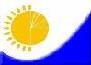 Мемлекеттік статистика органдары құпиялылығына кепілдік береді

Конфиденциальность гарантируется органами государственной статистикиМемлекеттік статистика органдары құпиялылығына кепілдік береді

Конфиденциальность гарантируется органами государственной статистикиМемлекеттік статистика органдары құпиялылығына кепілдік береді

Конфиденциальность гарантируется органами государственной статистикиМемлекеттік статистика органдары құпиялылығына кепілдік береді

Конфиденциальность гарантируется органами государственной статистикиҚазақстан Республикасы Статистика

агенттігі төрағасының

2012 жылғы 10 тамыздағы

№ 211 бұйрығына

7-қосымшаҚазақстан Республикасы Статистика

агенттігі төрағасының

2012 жылғы 10 тамыздағы

№ 211 бұйрығына

7-қосымшаҚазақстан Республикасы Статистика

агенттігі төрағасының

2012 жылғы 10 тамыздағы

№ 211 бұйрығына

7-қосымшаЖалпымемлекеттік статистикалық байқау бойынша статистикалық нысан

Статистическая форма по общегосударственному статистическому наблюдениюЖалпымемлекеттік статистикалық байқау бойынша статистикалық нысан

Статистическая форма по общегосударственному статистическому наблюдениюЖалпымемлекеттік статистикалық байқау бойынша статистикалық нысан

Статистическая форма по общегосударственному статистическому наблюдениюЖалпымемлекеттік статистикалық байқау бойынша статистикалық нысан

Статистическая форма по общегосударственному статистическому наблюдениюПриложение 7 к приказу Председателя Агентства

Республики Казахстан по статистике

от 10 августа 2012 года

№ 211Приложение 7 к приказу Председателя Агентства

Республики Казахстан по статистике

от 10 августа 2012 года

№ 211Приложение 7 к приказу Председателя Агентства

Республики Казахстан по статистике

от 10 августа 2012 года

№ 211Аумақтық органға тапсырылады

Представляется территориальному органуАумақтық органға тапсырылады

Представляется территориальному органуАумақтық органға тапсырылады

Представляется территориальному органуАумақтық органға тапсырылады

Представляется территориальному органуСтатистикалық нысанды www.stat.gov.kz сайтынан алуға болады

Статистическую форму можно получить на сайте www.stat.gov.kzСтатистикалық нысанды www.stat.gov.kz сайтынан алуға болады

Статистическую форму можно получить на сайте www.stat.gov.kzСтатистикалық нысанды www.stat.gov.kz сайтынан алуға болады

Статистическую форму можно получить на сайте www.stat.gov.kzСтатистикалық нысанды www.stat.gov.kz сайтынан алуға болады

Статистическую форму можно получить на сайте www.stat.gov.kzМемлекеттік статистиканың тиісті органдарына алғашқы статистикалық деректерді тапсырмау, уақтылы тапсырмау және дәйексіз деректерді беру «Әкімшілік құқық бұзушылық туралы» Қазақстан Республикасы Кодексінің 381-бабында көзделген әкімшілік құқық бұзушылық болып табылады.

Непредставление, несвоевременное представление и предоставление недостоверных первичных статистических данных в соответствующие органы государственной статистики является административным правонарушением, предусмотренным статьей 381 Кодекса Республики Казахстан «Об административных правонарушениях».Мемлекеттік статистиканың тиісті органдарына алғашқы статистикалық деректерді тапсырмау, уақтылы тапсырмау және дәйексіз деректерді беру «Әкімшілік құқық бұзушылық туралы» Қазақстан Республикасы Кодексінің 381-бабында көзделген әкімшілік құқық бұзушылық болып табылады.

Непредставление, несвоевременное представление и предоставление недостоверных первичных статистических данных в соответствующие органы государственной статистики является административным правонарушением, предусмотренным статьей 381 Кодекса Республики Казахстан «Об административных правонарушениях».Мемлекеттік статистиканың тиісті органдарына алғашқы статистикалық деректерді тапсырмау, уақтылы тапсырмау және дәйексіз деректерді беру «Әкімшілік құқық бұзушылық туралы» Қазақстан Республикасы Кодексінің 381-бабында көзделген әкімшілік құқық бұзушылық болып табылады.

Непредставление, несвоевременное представление и предоставление недостоверных первичных статистических данных в соответствующие органы государственной статистики является административным правонарушением, предусмотренным статьей 381 Кодекса Республики Казахстан «Об административных правонарушениях».Мемлекеттік статистиканың тиісті органдарына алғашқы статистикалық деректерді тапсырмау, уақтылы тапсырмау және дәйексіз деректерді беру «Әкімшілік құқық бұзушылық туралы» Қазақстан Республикасы Кодексінің 381-бабында көзделген әкімшілік құқық бұзушылық болып табылады.

Непредставление, несвоевременное представление и предоставление недостоверных первичных статистических данных в соответствующие органы государственной статистики является административным правонарушением, предусмотренным статьей 381 Кодекса Республики Казахстан «Об административных правонарушениях».Мемлекеттік статистиканың тиісті органдарына алғашқы статистикалық деректерді тапсырмау, уақтылы тапсырмау және дәйексіз деректерді беру «Әкімшілік құқық бұзушылық туралы» Қазақстан Республикасы Кодексінің 381-бабында көзделген әкімшілік құқық бұзушылық болып табылады.

Непредставление, несвоевременное представление и предоставление недостоверных первичных статистических данных в соответствующие органы государственной статистики является административным правонарушением, предусмотренным статьей 381 Кодекса Республики Казахстан «Об административных правонарушениях».Мемлекеттік статистиканың тиісті органдарына алғашқы статистикалық деректерді тапсырмау, уақтылы тапсырмау және дәйексіз деректерді беру «Әкімшілік құқық бұзушылық туралы» Қазақстан Республикасы Кодексінің 381-бабында көзделген әкімшілік құқық бұзушылық болып табылады.

Непредставление, несвоевременное представление и предоставление недостоверных первичных статистических данных в соответствующие органы государственной статистики является административным правонарушением, предусмотренным статьей 381 Кодекса Республики Казахстан «Об административных правонарушениях».Мемлекеттік статистиканың тиісті органдарына алғашқы статистикалық деректерді тапсырмау, уақтылы тапсырмау және дәйексіз деректерді беру «Әкімшілік құқық бұзушылық туралы» Қазақстан Республикасы Кодексінің 381-бабында көзделген әкімшілік құқық бұзушылық болып табылады.

Непредставление, несвоевременное представление и предоставление недостоверных первичных статистических данных в соответствующие органы государственной статистики является административным правонарушением, предусмотренным статьей 381 Кодекса Республики Казахстан «Об административных правонарушениях».Мемлекеттік статистиканың тиісті органдарына алғашқы статистикалық деректерді тапсырмау, уақтылы тапсырмау және дәйексіз деректерді беру «Әкімшілік құқық бұзушылық туралы» Қазақстан Республикасы Кодексінің 381-бабында көзделген әкімшілік құқық бұзушылық болып табылады.

Непредставление, несвоевременное представление и предоставление недостоверных первичных статистических данных в соответствующие органы государственной статистики является административным правонарушением, предусмотренным статьей 381 Кодекса Республики Казахстан «Об административных правонарушениях».Статистикалық нысан коды 0481104

Код статистической формы 0481104Статистикалық нысан коды 0481104

Код статистической формы 0481104Статистикалық нысан коды 0481104

Код статистической формы 0481104Кәсіпорындарда ақпараттық – коммуникациялық

технологияларды пайдалану туралы есеп

Отчет об использовании информационно – коммуникационных технологий на предприятияхКәсіпорындарда ақпараттық – коммуникациялық

технологияларды пайдалану туралы есеп

Отчет об использовании информационно – коммуникационных технологий на предприятияхКәсіпорындарда ақпараттық – коммуникациялық

технологияларды пайдалану туралы есеп

Отчет об использовании информационно – коммуникационных технологий на предприятияхКәсіпорындарда ақпараттық – коммуникациялық

технологияларды пайдалану туралы есеп

Отчет об использовании информационно – коммуникационных технологий на предприятияхКәсіпорындарда ақпараттық – коммуникациялық

технологияларды пайдалану туралы есеп

Отчет об использовании информационно – коммуникационных технологий на предприятиях3-ақпарат

3-информ3-ақпарат

3-информ3-ақпарат

3-информЖылдық

ГодоваяЖылдық

ГодоваяЖылдық

ГодоваяЕсептік кезең

Отчетный периодЕсептік кезең

Отчетный периодЕсептік кезең

Отчетный периоджыл

годНегізгі қызмет түрлері экономикалық қызмет түрлерінің жалпы жіктеуішінің 10-33, 38, 41-43, 45-47, 49-53, 55, 58-63, 64.19, 64.92, 65, 68, 69-74, 77-82, 95.11, 84.11, 84.12, 84.13, 84.21, 84.23, 84.30 кодтарына сәйкес заңды тұлғалар және (немесе) олардың құрылымдық және оқшауланған бөлімшелері ұсынады.

Представляют юридические лица и (или) их структурные и обособленные подразделения с основным видом деятельности согласно кодам Общего классификатора видов экономической деятельности 10-33, 38, 41-43, 45-47, 49-53, 55, 58-63, 64.19, 64.92, 65, 68, 69-74, 77-82, 95.11, 84.11, 84.12, 84.13, 84.21, 84.23, 84.30.Негізгі қызмет түрлері экономикалық қызмет түрлерінің жалпы жіктеуішінің 10-33, 38, 41-43, 45-47, 49-53, 55, 58-63, 64.19, 64.92, 65, 68, 69-74, 77-82, 95.11, 84.11, 84.12, 84.13, 84.21, 84.23, 84.30 кодтарына сәйкес заңды тұлғалар және (немесе) олардың құрылымдық және оқшауланған бөлімшелері ұсынады.

Представляют юридические лица и (или) их структурные и обособленные подразделения с основным видом деятельности согласно кодам Общего классификатора видов экономической деятельности 10-33, 38, 41-43, 45-47, 49-53, 55, 58-63, 64.19, 64.92, 65, 68, 69-74, 77-82, 95.11, 84.11, 84.12, 84.13, 84.21, 84.23, 84.30.Негізгі қызмет түрлері экономикалық қызмет түрлерінің жалпы жіктеуішінің 10-33, 38, 41-43, 45-47, 49-53, 55, 58-63, 64.19, 64.92, 65, 68, 69-74, 77-82, 95.11, 84.11, 84.12, 84.13, 84.21, 84.23, 84.30 кодтарына сәйкес заңды тұлғалар және (немесе) олардың құрылымдық және оқшауланған бөлімшелері ұсынады.

Представляют юридические лица и (или) их структурные и обособленные подразделения с основным видом деятельности согласно кодам Общего классификатора видов экономической деятельности 10-33, 38, 41-43, 45-47, 49-53, 55, 58-63, 64.19, 64.92, 65, 68, 69-74, 77-82, 95.11, 84.11, 84.12, 84.13, 84.21, 84.23, 84.30.Негізгі қызмет түрлері экономикалық қызмет түрлерінің жалпы жіктеуішінің 10-33, 38, 41-43, 45-47, 49-53, 55, 58-63, 64.19, 64.92, 65, 68, 69-74, 77-82, 95.11, 84.11, 84.12, 84.13, 84.21, 84.23, 84.30 кодтарына сәйкес заңды тұлғалар және (немесе) олардың құрылымдық және оқшауланған бөлімшелері ұсынады.

Представляют юридические лица и (или) их структурные и обособленные подразделения с основным видом деятельности согласно кодам Общего классификатора видов экономической деятельности 10-33, 38, 41-43, 45-47, 49-53, 55, 58-63, 64.19, 64.92, 65, 68, 69-74, 77-82, 95.11, 84.11, 84.12, 84.13, 84.21, 84.23, 84.30.Негізгі қызмет түрлері экономикалық қызмет түрлерінің жалпы жіктеуішінің 10-33, 38, 41-43, 45-47, 49-53, 55, 58-63, 64.19, 64.92, 65, 68, 69-74, 77-82, 95.11, 84.11, 84.12, 84.13, 84.21, 84.23, 84.30 кодтарына сәйкес заңды тұлғалар және (немесе) олардың құрылымдық және оқшауланған бөлімшелері ұсынады.

Представляют юридические лица и (или) их структурные и обособленные подразделения с основным видом деятельности согласно кодам Общего классификатора видов экономической деятельности 10-33, 38, 41-43, 45-47, 49-53, 55, 58-63, 64.19, 64.92, 65, 68, 69-74, 77-82, 95.11, 84.11, 84.12, 84.13, 84.21, 84.23, 84.30.Негізгі қызмет түрлері экономикалық қызмет түрлерінің жалпы жіктеуішінің 10-33, 38, 41-43, 45-47, 49-53, 55, 58-63, 64.19, 64.92, 65, 68, 69-74, 77-82, 95.11, 84.11, 84.12, 84.13, 84.21, 84.23, 84.30 кодтарына сәйкес заңды тұлғалар және (немесе) олардың құрылымдық және оқшауланған бөлімшелері ұсынады.

Представляют юридические лица и (или) их структурные и обособленные подразделения с основным видом деятельности согласно кодам Общего классификатора видов экономической деятельности 10-33, 38, 41-43, 45-47, 49-53, 55, 58-63, 64.19, 64.92, 65, 68, 69-74, 77-82, 95.11, 84.11, 84.12, 84.13, 84.21, 84.23, 84.30.Негізгі қызмет түрлері экономикалық қызмет түрлерінің жалпы жіктеуішінің 10-33, 38, 41-43, 45-47, 49-53, 55, 58-63, 64.19, 64.92, 65, 68, 69-74, 77-82, 95.11, 84.11, 84.12, 84.13, 84.21, 84.23, 84.30 кодтарына сәйкес заңды тұлғалар және (немесе) олардың құрылымдық және оқшауланған бөлімшелері ұсынады.

Представляют юридические лица и (или) их структурные и обособленные подразделения с основным видом деятельности согласно кодам Общего классификатора видов экономической деятельности 10-33, 38, 41-43, 45-47, 49-53, 55, 58-63, 64.19, 64.92, 65, 68, 69-74, 77-82, 95.11, 84.11, 84.12, 84.13, 84.21, 84.23, 84.30.Негізгі қызмет түрлері экономикалық қызмет түрлерінің жалпы жіктеуішінің 10-33, 38, 41-43, 45-47, 49-53, 55, 58-63, 64.19, 64.92, 65, 68, 69-74, 77-82, 95.11, 84.11, 84.12, 84.13, 84.21, 84.23, 84.30 кодтарына сәйкес заңды тұлғалар және (немесе) олардың құрылымдық және оқшауланған бөлімшелері ұсынады.

Представляют юридические лица и (или) их структурные и обособленные подразделения с основным видом деятельности согласно кодам Общего классификатора видов экономической деятельности 10-33, 38, 41-43, 45-47, 49-53, 55, 58-63, 64.19, 64.92, 65, 68, 69-74, 77-82, 95.11, 84.11, 84.12, 84.13, 84.21, 84.23, 84.30.Тапсыру мерзімі - 15 наурыз.

Срок представления - 15 марта.Тапсыру мерзімі - 15 наурыз.

Срок представления - 15 марта.Тапсыру мерзімі - 15 наурыз.

Срок представления - 15 марта.Тапсыру мерзімі - 15 наурыз.

Срок представления - 15 марта.Тапсыру мерзімі - 15 наурыз.

Срок представления - 15 марта.Тапсыру мерзімі - 15 наурыз.

Срок представления - 15 марта.Тапсыру мерзімі - 15 наурыз.

Срок представления - 15 марта.Тапсыру мерзімі - 15 наурыз.

Срок представления - 15 марта.БСН коды

код БИНБСН коды

код БИН0%1-49%50%51-99%100%Өзгеріссіз

Без измененийЕлеусіз

НезначительныеЕлеулі

Значительные0%1-5%6-24%25-50%51-100%0%1-49%50%51-99%100%Халыққа қолжетімді

Доступны населениюКәсіпорындарға қолжетімді

Доступны предприятиямҚолжетімсіз

Недоступны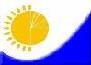 Мемлекеттік статистика органдары

құпиялылығына кепілдік бередіМемлекеттік статистика органдары

құпиялылығына кепілдік бередіМемлекеттік статистика органдары

құпиялылығына кепілдік бередіҚазақстан Республикасы Статистика

агенттігі төрағасының

2012 жылғы 10 тамыздағы

№ 211 бұйрығына

9-қосымшаҚазақстан Республикасы Статистика

агенттігі төрағасының

2012 жылғы 10 тамыздағы

№ 211 бұйрығына

9-қосымшаЖалпымемлекеттік статистикалық байқау

бойынша статистикалық нысанЖалпымемлекеттік статистикалық байқау

бойынша статистикалық нысанЖалпымемлекеттік статистикалық байқау

бойынша статистикалық нысанПриложение 9 к приказу Председателя Агентства

Республики Казахстан по статистике

от 10 августа 2012 года № 211Приложение 9 к приказу Председателя Агентства

Республики Казахстан по статистике

от 10 августа 2012 года № 211Аумақтық органға тапсырыладыСтатистикалық нысанды www.stat.gov.kz сайтынан алуға боладыСтатистикалық нысан коды 0522104Ақпараттық-коммуникациялық технологияны пайдалану

жөніндегі үй шаруашылықтарын зерттеу сауалнамасыАқпараттық-коммуникациялық технологияны пайдалану

жөніндегі үй шаруашылықтарын зерттеу сауалнамасыАқпараттық-коммуникациялық технологияны пайдалану

жөніндегі үй шаруашылықтарын зерттеу сауалнамасыАқпараттық-коммуникациялық технологияны пайдалану

жөніндегі үй шаруашылықтарын зерттеу сауалнамасыАқпараттық-коммуникациялық технологияны пайдалану

жөніндегі үй шаруашылықтарын зерттеу сауалнамасыН-020

ЖылдықЕсептік кезеңЕсептік кезеңжылҮй шаруашылығының 16-74 жас аралығындағы мүшелері сұралады.Үй шаруашылығының 16-74 жас аралығындағы мүшелері сұралады.Үй шаруашылығының 16-74 жас аралығындағы мүшелері сұралады.Үй шаруашылығының 16-74 жас аралығындағы мүшелері сұралады.Үй шаруашылығының 16-74 жас аралығындағы мүшелері сұралады.Үй шаруашылығының 16-74 жас аралығындағы мүшелері сұралады.Тапсыру мерзімі – 30 наурызТапсыру мерзімі – 30 наурызТапсыру мерзімі – 30 наурызТапсыру мерзімі – 30 наурызТапсыру мерзімі – 30 наурызТапсыру мерзімі – 30 наурыз1. ӘАОЖ (Әкімшілік-аумақтық объектілер жіктеуіші) коды1. ӘАОЖ (Әкімшілік-аумақтық объектілер жіктеуіші) коды2. Елді мекеннің, жердің түрі (қала, село)2. Елді мекеннің, жердің түрі (қала, село)3. Даңғыл, көше, алаң, тұйық көше3. Даңғыл, көше, алаң, тұйық көше4. Үйдің №4. Үйдің №5. Пәтердің №5. Пәтердің №6. Үй шаруашылығының №6. Үй шаруашылығының №7. Толтырылған күні7. Толтырылған күні16-74 жас аралығындағы компьютер немесе Интернет желісін пайдаланушы туралы жалпы мәліметтер

Сауалнаманы үй шаруашылығындағы әрбір пайдаланушы толтырады. Сәйкес келетін жауапты белгілеңіз.16-74 жас аралығындағы компьютер немесе Интернет желісін пайдаланушы туралы жалпы мәліметтер

Сауалнаманы үй шаруашылығындағы әрбір пайдаланушы толтырады. Сәйкес келетін жауапты белгілеңіз.16-74 жас аралығындағы компьютер немесе Интернет желісін пайдаланушы туралы жалпы мәліметтер

Сауалнаманы үй шаруашылығындағы әрбір пайдаланушы толтырады. Сәйкес келетін жауапты белгілеңіз.16-74 жас аралығындағы компьютер немесе Интернет желісін пайдаланушы туралы жалпы мәліметтер

Сауалнаманы үй шаруашылығындағы әрбір пайдаланушы толтырады. Сәйкес келетін жауапты белгілеңіз.16-74 жас аралығындағы компьютер немесе Интернет желісін пайдаланушы туралы жалпы мәліметтер

Сауалнаманы үй шаруашылығындағы әрбір пайдаланушы толтырады. Сәйкес келетін жауапты белгілеңіз.16-74 жас аралығындағы компьютер немесе Интернет желісін пайдаланушы туралы жалпы мәліметтер

Сауалнаманы үй шаруашылығындағы әрбір пайдаланушы толтырады. Сәйкес келетін жауапты белгілеңіз.16-74 жас аралығындағы компьютер немесе Интернет желісін пайдаланушы туралы жалпы мәліметтер

Сауалнаманы үй шаруашылығындағы әрбір пайдаланушы толтырады. Сәйкес келетін жауапты белгілеңіз.16-74 жас аралығындағы компьютер немесе Интернет желісін пайдаланушы туралы жалпы мәліметтер

Сауалнаманы үй шаруашылығындағы әрбір пайдаланушы толтырады. Сәйкес келетін жауапты белгілеңіз.16-74 жас аралығындағы компьютер немесе Интернет желісін пайдаланушы туралы жалпы мәліметтер

Сауалнаманы үй шаруашылығындағы әрбір пайдаланушы толтырады. Сәйкес келетін жауапты белгілеңіз.16-74 жас аралығындағы компьютер немесе Интернет желісін пайдаланушы туралы жалпы мәліметтер

Сауалнаманы үй шаруашылығындағы әрбір пайдаланушы толтырады. Сәйкес келетін жауапты белгілеңіз.1 пайдаланушы1 пайдаланушы2 пайдаланушы2 пайдаланушы3 пайдаланушы4 пайдаланушы5 пайдаланушыСұраққа көшу2. Жасы (жасын көрсетіңіз)2. Жасы (жасын көрсетіңіз)3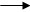 3. Респонденттің жынысы3. Респонденттің жынысы1. Еркек1. Еркек11111114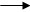 2. Әйел2. Әйел22222224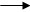 4. Білім деңгейі4. Білім деңгейі1. Жоғары1. Жоғары11111115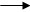 2. Аяқталмаған жоғары2. Аяқталмаған жоғары22222225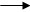 3. Арнаулы орта3. Арнаулы орта33333335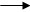 4. Жалпы орта4. Жалпы орта44444445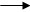 5. Толық емес орта5. Толық емес орта55555555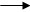 6. Бастауыш және төменгі6. Бастауыш және төменгі66666665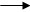 5. Ғылыми және академиялық дәрежелері5. Ғылыми және академиялық дәрежелері1. Магистр1. Магистр11111116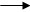 2. Философия докторы (PhD)2. Философия докторы (PhD)22222226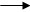 3. Бейіні бойынша доктор3. Бейіні бойынша доктор33333336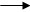 4. Ғылым докторы4. Ғылым докторы44444446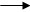 5. Ғылым кандидаты5. Ғылым кандидаты55555556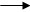 6. Жұмыспен қамтылу мәртебесі?6. Жұмыспен қамтылу мәртебесі?1. Жалдамалы (ақы төленетін) қызметкер1. Жалдамалы (ақы төленетін) қызметкер11111117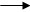 2. Өз бетінше жұмыспен қамтылған қызметкер2. Өз бетінше жұмыспен қамтылған қызметкер22222227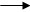 3. Жұмыссыз3. Жұмыссыз33333337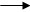 4. Студент4. Студент44444447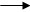 5. Зейнеткер5. Зейнеткер55555557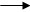 6. Өзге де6. Өзге де66666667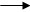 7. Компьютерлік сауаттылық деңгейі?7. Компьютерлік сауаттылық деңгейі?1. Машықтанбаған1. Машықтанбаған11111118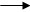 2. Бастуыш пайдаланушы2. Бастуыш пайдаланушы22222228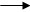 3. Қарапайым пайдаланушы3. Қарапайым пайдаланушы33333338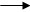 4. Тәжірибелі пайдаланушы4. Тәжірибелі пайдаланушы44444448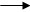 «В» модулі: Ақпараттық - коммуникациялық технологияларға (әрі қарай - АКТ) қолжетімділік

Бұл модуль үй шаруашылығы туралы жалпы ақпаратты көрсетуге бағытталған«В» модулі: Ақпараттық - коммуникациялық технологияларға (әрі қарай - АКТ) қолжетімділік

Бұл модуль үй шаруашылығы туралы жалпы ақпаратты көрсетуге бағытталған«В» модулі: Ақпараттық - коммуникациялық технологияларға (әрі қарай - АКТ) қолжетімділік

Бұл модуль үй шаруашылығы туралы жалпы ақпаратты көрсетуге бағытталған«В» модулі: Ақпараттық - коммуникациялық технологияларға (әрі қарай - АКТ) қолжетімділік

Бұл модуль үй шаруашылығы туралы жалпы ақпаратты көрсетуге бағытталған«В» модулі: Ақпараттық - коммуникациялық технологияларға (әрі қарай - АКТ) қолжетімділік

Бұл модуль үй шаруашылығы туралы жалпы ақпаратты көрсетуге бағытталған«В» модулі: Ақпараттық - коммуникациялық технологияларға (әрі қарай - АКТ) қолжетімділік

Бұл модуль үй шаруашылығы туралы жалпы ақпаратты көрсетуге бағытталған«В» модулі: Ақпараттық - коммуникациялық технологияларға (әрі қарай - АКТ) қолжетімділік

Бұл модуль үй шаруашылығы туралы жалпы ақпаратты көрсетуге бағытталған«В» модулі: Ақпараттық - коммуникациялық технологияларға (әрі қарай - АКТ) қолжетімділік

Бұл модуль үй шаруашылығы туралы жалпы ақпаратты көрсетуге бағытталған«В» модулі: Ақпараттық - коммуникациялық технологияларға (әрі қарай - АКТ) қолжетімділік

Бұл модуль үй шаруашылығы туралы жалпы ақпаратты көрсетуге бағытталған«В» модулі: Ақпараттық - коммуникациялық технологияларға (әрі қарай - АКТ) қолжетімділік

Бұл модуль үй шаруашылығы туралы жалпы ақпаратты көрсетуге бағытталған8. Сіз төменде көрсетілген АКТ үйде пайдаланасыз ба? (қолданылатынның барлығын белгiлеңiз)1. Бекітілген телефон желісі11111119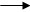 92. Радиоқабылдағыш22222229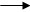 93. Ұтқыр телефон33333339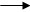 94. Теледидар44444449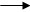 94.1. Кабельдік теледидар4.14.14.14.14.14.14.19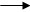 94.2. Спутниктік теледидар4.24.24.24.24.24.24.29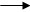 95. Ойын консолі55555559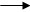 96. Үстелүстілік компьютер66666669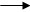 97. Шағын компьютер77777779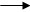 98. Планшетті компьютер88888889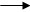 99. Факсимильді аппарат99999999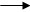 99. Сіздің отбасы мүшесі үйден Интернет желісіне қатынай алады ма? (ұтқыр телефон арқылы қатынауды қоса алғанда)1. Ия111111111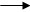 112. Жоқ222222210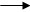 1010. Сіздің үй жағдайында Интернет желісін пайдаланбауыңыздың, негізгі себебін атаңыз?1. Басқа жерде пайдаланамын111111113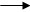 132. Қажеті жоқ222222213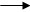 133. Құны өте жоғары333333313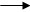 134. Интернет желісіне қосылу үшін жабдыққа кететін шығын жоғары444444413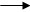 135. Интернет желісін пайдалану үшін білімім мен дағдым жетпейді555555513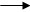 136. Деректерді қорғау және олардың қауіпсіздігіне қауіптену666666613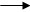 137. Басқа777777713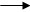 1311. Үйден Интернет желісіне қосылу үшін қандай жабдықтар пайдаланылады? (қолданылатынның бәрiн белгiлеңiз)1. Үстелүстілік компьютер111111112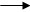 122. Шағын компьютер222222212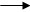 123. Планшетті компьютер333333312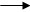 124. Теледидарлық құрылғы (Сет-топ-бокс)444444412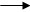 125. Ұтқыр телефон555555512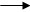 126. Ойын консолі666666612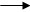 127. Басқа да аспаптар777777712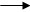 1212. Сіз Интернет желісіне қатынау үшін байланыстың қандай түрін пайдаланасыз? (қолданылатынның бәрiн белгiлеңiз)1. Аналогты модем (телефон желісі бойынша коммутациялық қатынау) немесе ISDN (арналар коммутацияланған байланыстың телефондық жүйесін қолдана отырып Интернетке уақытша қатынау)111111113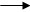 132. DSL (мәліметтерді дәстүрлі (мыс) телефон желісі бойынша жоғары жылдамдықпен жеткізетін кең жолақты сандық абоненттік желі.) (ADSL (бұл жай телефон нөмірімен Интернетке жоғары жылдамдықпен қатынауды ұйымдастыратын технология, сонымен қатар телефон желісі бос қалады), SHDSL (жоғары жылдамдықты сандық абоненттік байланыс желісі) және басқалар)222222213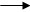 133. Ұтқыр телефон бойынша таржолақты байланыс (GPRS (деректерді топтап жіберуді жүзеге асыратын GSM ұтқыр байланысы технологиясындағы қондырма), WAP және басқалар)333333313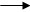 134. Спутниктік байланыс444444413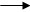 135. Талшықты-оптикалық байланыс555555513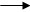 136. Ұтқыр жоғары жылдамдықты байланыс666666613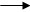 137. Сымсыз жоғары жылдамдықты байланыс777777713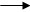 13«С» модулі: Компьютерді пайдалану

«С» - «Е» модульдері үй шаруашылығындағы компьютер немесе Интернет желісін пайдаланушыға бағытталған«С» модулі: Компьютерді пайдалану

«С» - «Е» модульдері үй шаруашылығындағы компьютер немесе Интернет желісін пайдаланушыға бағытталған«С» модулі: Компьютерді пайдалану

«С» - «Е» модульдері үй шаруашылығындағы компьютер немесе Интернет желісін пайдаланушыға бағытталған«С» модулі: Компьютерді пайдалану

«С» - «Е» модульдері үй шаруашылығындағы компьютер немесе Интернет желісін пайдаланушыға бағытталған«С» модулі: Компьютерді пайдалану

«С» - «Е» модульдері үй шаруашылығындағы компьютер немесе Интернет желісін пайдаланушыға бағытталған«С» модулі: Компьютерді пайдалану

«С» - «Е» модульдері үй шаруашылығындағы компьютер немесе Интернет желісін пайдаланушыға бағытталған«С» модулі: Компьютерді пайдалану

«С» - «Е» модульдері үй шаруашылығындағы компьютер немесе Интернет желісін пайдаланушыға бағытталған«С» модулі: Компьютерді пайдалану

«С» - «Е» модульдері үй шаруашылығындағы компьютер немесе Интернет желісін пайдаланушыға бағытталған«С» модулі: Компьютерді пайдалану

«С» - «Е» модульдері үй шаруашылығындағы компьютер немесе Интернет желісін пайдаланушыға бағытталған«С» модулі: Компьютерді пайдалану

«С» - «Е» модульдері үй шаруашылығындағы компьютер немесе Интернет желісін пайдаланушыға бағытталған13. Сіз соңғы рет компьютерді қашан пайдаландыңыз? (қай жерлерде екендігіне қарамастан)1. Соңғы 3 айда1111111114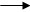 2. Соңғы жыл ішінде, бірақ соңғы 3 ай емес2222222214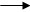 3. Бір жылдан асты3333333317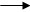 14. Соңғы 12 ай ішінде Сіз компьютерді қаншалықты жиі пайдаландыңыз? (бір нұсқаны белгілеңіз)1. Күніне 1 реттен кем емес1111111115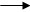 2. Аптасына 1 реттен кем емес, бірақ күнде емес2222222215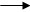 3. Аптасына 1 реттен аз3333333315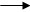 15. Сіз қай жерде компьютерді жиі пайдаландыңыз? (бір нұсқаны белгілеңіз)1. Үйде1111111116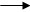 2. Жұмыс орнында2222222216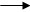 3. Оқу орнында3333333316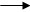 4. Басқа жерде4444444416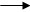 16. Төмендегі компьютерлік әрекеттердің қайсыларын іске асырдыңыз? (іске асырылғанның барлығын белгiлеңiз)1. Мәтіндік құжатпен жұмыс істеу1111111117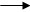 2. Кестелік материалдармен жұмыс жасау2222222217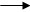 3. Деректер базасымен жұмыс жасау (ДББЖ) (Деректер базасын басқару жүйесі)3333333317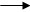 4. Графикалық бағдарламамен жұмыс жасау4444444417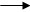 5. Жаңа құрылғыларды қосу және орнату (принтер, модем және басқалар)5555555517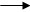 6. Арнайы бағдарламалық тілді қолдану арқылы компьютерлік бағдарламалар әзірлеу6666666617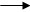 7. Интернет-ресурс құру7777777717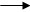 8. Басқа8888888817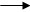 «D» модулі: Интернет желісін пайдалану«D» модулі: Интернет желісін пайдалану«D» модулі: Интернет желісін пайдалану«D» модулі: Интернет желісін пайдалану«D» модулі: Интернет желісін пайдалану«D» модулі: Интернет желісін пайдалану«D» модулі: Интернет желісін пайдалану«D» модулі: Интернет желісін пайдалану«D» модулі: Интернет желісін пайдалану«D» модулі: Интернет желісін пайдалану17. Сіз соңғы рет Интернет желісін қашан пайдаландыңыз? (қай жерлерде екендігіне қарамастан)1. Соңғы 3 айда1111111118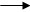 2. Соңғы жыл ішінде, бірақ соңғы 3 ай емес2222222218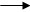 3. Бір жылдан асты33333333Соңы18. Соңғы 12 ай ішінде Сіз Интернет желісін қаншалықты жиі1. Күніне 1 реттен кем емес1111111119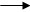 2. Аптасына 1 реттен кем емес, бірақ күнде емес2222222219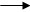 3. Аптасына 1 реттен аз3333333319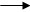 19. Сіз қай жерде Интернет желісін жиі пайдаландыңыз? (қолданылатынның бәрiн белгiлеңiз)1. Үйде1111111120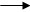 2. Жұмыс орнында2222222220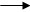 3. Оқу орнында3333333320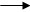 4. Коммерциялық орталықта4444444420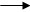 5. Көршілерде, достар немесе туысқандарда5555555520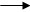 6. Ұтқыр ұялы телефон арқылы кез келген жерде6666666620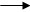 7. Басқа ұтқыр қатынау жабдықтары арқылы кез келген жерде7777777720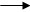 8. Басқа жерде8888888820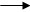 20. Сіз аптасына шамамен қанша сағат Интернет желісін пайдаланғаныңызды бағалауыңызды сұраймыз1. 1 сағат және одан аз1111111121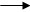 2. 1 және 5 сағат аралығы2222222221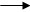 3. 5 және 10 сағат аралығы3333333321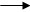 4. 10 сағаттан асатын4444444421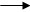 21. Сіз қандай мақсатта Интернет желісін пайдаландыңыз? (қолданылатын мақсаттардың барлығын белгiлеңiз)1. Тауарлар мен қызмет көрсетулер туралы ақпараттарды алу1111111122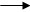 2. Денсаулық сақтау немесе денсаулық сақтау саласындағы қызметтерге байланысты ақпараттарды іздеу2222222222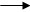 3. Мемлекеттік басқару органдарынан ақпарат алу3333333322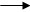 4. Мемлекеттік басқару органдарымен өзара әрекет4444444422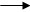 5. Электрондық почтаны жіберу және алу5555555522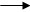 6. Интернет/VoIP (Интернет желісі немесе кез-келген IP-желілер бойынша сөздік сигналдарды жеткізуді қамтамасыз ететін байланыс жүйесі) желісі арқылы телефондық сөйлесу6666666622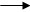 7. Видеоконференцияларға қатысу7777777722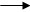 8. Ақпарат орналастыру немесе хабарламалармен шапшаң алмасу8888888822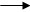 9. Тауарлар мен қызмет көрсетулерді сатып алу немесе тапсырыс беру9999999922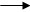 10. Тауарлар мен қызметтерді сату101010101010101022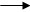 11. Банкілік операцияларды іске асыру111111111111111122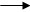 12. Білім беру және оқу саласындағы қызмет121212121212121222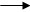 13. Видео- немесе компьютерлік ойындарды ойнау немесе көшіру131313131313131322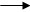 14. Фильмдер, суреттер, музыка көшіру, теледидар немесе видео көру, радио немесе музыка тыңдау141414141414141422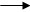 15. Бағдарламалық қамтамасыз етулерді көшіру151515151515151522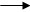 16. Онлайндық газеттер немесе журналдарды, электронды кітаптарды оқу немесе көшіру161616161616161622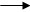 17. Мемлекеттік шенеуніктердің блогына үндеу171717171717171722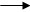 18. Басқа (көрсетуіңізді өтінеміз)181818181818181822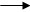 22. Сіз Интернет желісі арқылы электрондық үкіметтің қызметтерін пайдаландыңыз ба?1. Ия1111111123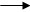 2. Жоқ2222222224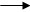 23. Сіз электрондық үкіметтің қандай қызметтерін пайдаландыңыз?1. Жылжымайтын мүлікті сатып алу. Ипотека. Коммуналдық тарифтер1111111124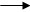 2. Әлеуметтік көмек. Сақтандыру және әлеуметтік төлемдер2222222224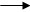 3. Отбасылық қарым-қатынастар, азаматтық хал актілерін тіркеу3333333324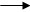 4. Зейнетақымен қамтамасыз ету. Халықты әлеуметтік қорғау4444444424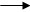 5. Автомобиль көлігі5555555524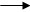 6. Салық салу. Қаржы және аудит6666666624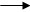 7. Жер қатынастары. Тұрғын үй құрылысы және Тұрғын үй-коммуналды шаруашылығы7777777724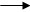 8. Денсаулық сақтау8888888824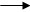 9. Қазақстан Республикасының азаматтығы. Көші-қон9999999924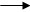 10. Мәдениет және Бұқаралық ақпарат құралдары. Дін101010101010101024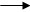 11. Зияткерлік жекеменшіктің құқығын қорғау111111111111111124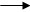 12. Жер қойнауын пайдалану және экология121212121212121224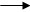 13. Қорғаныс. Қауіпсіздік және құқықтық тәртіп131313131313131324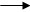 14. Өнеркәсіп және ауылшаруашылығы141414141414141424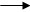 15. Кедендік ресімдеу151515151515151524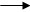 16. Су көлігі161616161616161624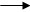 17. Теміржол көлігі171717171717171724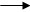 18. Бала құқығын қорғау. Білім алу181818181818181824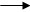 19. Ауылшаруашылығы техникалары191919191919191924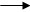 20. Заң қызметтері. Апостилдеу. Анықтамалар беру202020202020202024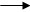 21. Сәулет және қала құрылысы212121212121212124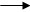 22. Ақпараттандыру және байланыс222222222222222224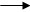 24. Соңғы 12 айдың ішінде Интернет желісін пайдаланған кезде қандай негізгі қиыншылықтар туындады?1. Компьютерлік вирустармен зақымдану1111111125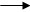 2. Төлеу кезіндегі алдау2222222225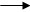 3. Интернет желісі арқылы жіберілген дербес ақпараттарды теріс пайдалану3333333325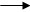 4. Спам - Сізге жіберілген керексіз хаттар4444444425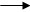 25. Сіз қауіпсіздікті қамтамасыз ету бойынша қандай шаралар жүргіздіңіз?1. Вирусқа қарсы бағдарламалық өнімдерді орнату1111111126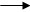 2. Вирустарға қарсы бағдарламалық қамтамасыз етуді жаңарту2222222226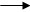 3. Интернет желісінде сәйкестендірме кодты пайдалану (пароль, пин-код және басқалар)3333333326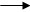 4. Басқа4444444426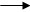 5. Ешқашан жүргізбедім5555555526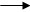 «Е» модулі: Электронды коммерция«Е» модулі: Электронды коммерция«Е» модулі: Электронды коммерция«Е» модулі: Электронды коммерция«Е» модулі: Электронды коммерция«Е» модулі: Электронды коммерция«Е» модулі: Электронды коммерция«Е» модулі: Электронды коммерция«Е» модулі: Электронды коммерция«Е» модулі: Электронды коммерция26. Сіз Интернет желісі арқылы тауарлар мен қызметтерді сатып алдыңыз (тапсырыс бердіңіз) ба?1. Иә1111111127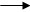 2. Жоқ2222222235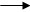 27. Сіз соңғы рет Интернет желісі арқылы тауарлар мен қызметтерді қашан сатып алдыңыз (тапсырыс бердіңіз)?1. Соңғы 3 айда1111111128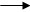 2. Соңғы жыл ішінде, бірақ соңғы 3 ай емес2222222228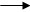 3. Бір жылдан асты3333333335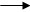 28. Соңғы 12 ай ішінде қандай тауарлар мен қызметтерді Интернет желісі арқылы сатып алдыңыз (тапсырыс бердіңіз)? (қолданылатынның барлығын белгiлеңiз)1. Тамақ өнімдері1111111129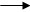 2. Дәрі - дәрмектер2222222229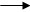 3. Фильмдер, музыка3333333329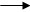 4. Кітаптар, журналдар, газеттер, оқу материалдары4444444429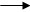 5. Киім, аяқ киім5555555529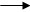 6. Косметика, парфюмерия6666666629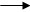 7. Спорттық жабдықтар7777777729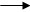 8. Видео ойындар8888888829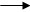 9. Компьютерлік бағдарламалар9999999929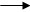 10. Компьютерлік жабдықтар (дискілер және басқалар)101010101010101029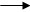 11. Электрондық жабдықтар111111111111111129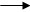 12. Телекоммуникациялық қызмет көрсетулер (теледидар, цифрлық телефония, сымсыз байланыс және басқалар)121212121212121229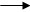 13. Қаржылық және сақтандыру қызметтері131313131313131329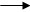 14. Қонақ үйлерді брондау141414141414141429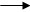 15. Ойын-сауық шараларының билеттері151515151515151529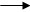 16. Басқа161616161616161629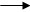 29. Соңғы 12 ай ішінде Сіз Интернет желісі арқылы тауарлар мен қызметтерді кімнен сатып алдыңыз (тапсырыс бердіңіз)? (қолданылатынның барлығын белгiлеңiз)1. Отандық сатушылар1111111130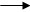 2. Басқа елдердің сатушылары2222222230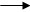 30. Соңғы 12 ай ішінде Интернет желісі арқылы тапсырыс берген тауарлар мен қызмет көрсетулердің жалпы құны қандай? (көрсетуіңізді өтінеміз)31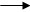 31. Соңғы 12 ай ішінде тауарлар мен қызмет көрсетулерді Интернет желісі арқылы қалай төледіңіз?1. Интернет желісі арқылы төлемдік банкілік карталармен төлеу1111111132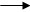 2. Электронды ақшамен төлеу2222222232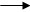 3. Банкілік аударыммен төлеу3333333332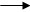 4. Тауарды жеткізу немесе қызмет көрсету кезінде қолма-қол ақшамен4444444432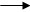 5. Ұтқыр төлемдер5555555532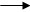 32. Соңғы 12 ай ішінде тауарлар мен қызмет көрсетулерді Интернет желісі арқылы сатып алу (тапсырыс беру) кезінде қиыншылықтарға кезіктіңіз бе?1. Иә1111111133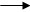 2. Жоқ2222222234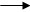 33. Соңғы 12 ай ішінде тауарлар мен қызмет көрсетулерді Интернет желісі арқылы сатып алу (тапсырыс беру) кезінде қандай қиыншылықтар туындады? (туындаған проблемалардың барлығын белгiлеңiз)1. Сатып алу немесе төлем кезіндегі интернет-ресурстың техникалық ақаулары1111111134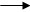 2. Кепілдіктер және басқа да заңды құқықтар туралы ақпараттар іздеудегі қиыншылықтар2222222234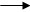 3. Жеткізу жылдамдығының төмендігі3333333334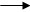 4. Түпкі құнның номиналды құннан жоғары болуы (жеткізу құны, мәміле үшін комиссия)4444444434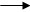 5. Сапасыз және бұзылған тауарлар (қызметтер)5555555534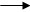 6. Алаяқтық (тауарлар мен қызметтер жіберілмеді, кредит картасының деректерін теріс пайдалану)6666666634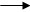 34. Интернет желісі арқылы тауарлар мен қызметтерді сатып алудың (тапсырыс берудің) келесі басымдылықтарының маңыздылығын бағалаңыз1. Тауарлар мен қызмет көрсетулердің үлкен таңдауы1111111135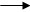 2. Едәуір арзан бағалар2222222235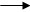 3. Интернет-ресурстарды қолдану жеңілдігі3333333335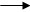 4. Ыңғайлылық (жұмысы аз, кез-келген уақытта, халықаралық)4444444435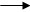 5. Белгілі өңірде қол жетпейтін тауарларды сатып алу мүмкіндігі5555555535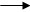 6. Интернет-ресурстарда басқа пайдаланушылардың тауарлар мен қызмет көрсетулер туралы пікірлері6666666635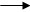 7. Заңды құқықтар және кепілдіктер7777777735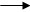 35. Соңғы 12 ай ішінде тауарлар мен қызмет көрсетулерді Интернет желісі арқылы сатып алмаудың (тапсырыс бермеу) себептері қандай?1. Қажеті жоқ111111112. Өзі сатып алғанды қалау, тауарлар көз алдында, дүкендерге деген бейілділік222222223. Тәжірибенің жеткіліксіздігі333333334. Интернет желісі арқылы тапсырыс берілген тауарларды жеткізу проблемалары (ұзақ және тасымалдау қиыншылықтары)444444445. Төлем қауіпсіздігі мәселелері (кредит картасы бойынша ақпарат беру)555555556. Дербес ақпараттың құпиялылығы (дербес ақпарат беру)666666667. Тауарларды алу немесе қайтарып беру мүмкіндігіне сенімсіздік777777778. Интернет желісі арқылы төлем жүргізуге мүмкіндік беретін картаның болмауы888888889. Интернет байланысы жылдамдығының өте төмендігі9999999910. Басқа1010101010101010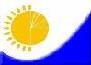 Мемлекеттік статистика органдары құпиялылығына кепілдік береді

Конфиденциальность гарантируется органами государственной статистикиМемлекеттік статистика органдары құпиялылығына кепілдік береді

Конфиденциальность гарантируется органами государственной статистикиМемлекеттік статистика органдары құпиялылығына кепілдік береді

Конфиденциальность гарантируется органами государственной статистикиМемлекеттік статистика органдары құпиялылығына кепілдік береді

Конфиденциальность гарантируется органами государственной статистикиҚазақстан Республикасы Статистика

агенттігі төрағасының

2012 жылғы 10 тамыздағы

№ 211 бұйрығына

11-қосымшаҚазақстан Республикасы Статистика

агенттігі төрағасының

2012 жылғы 10 тамыздағы

№ 211 бұйрығына

11-қосымшаҚазақстан Республикасы Статистика

агенттігі төрағасының

2012 жылғы 10 тамыздағы

№ 211 бұйрығына

11-қосымшаЖалпымемлекеттік статистикалық байқау бойынша статистикалық нысан

Статистическая форма по общегосударственному статистическому наблюдениюЖалпымемлекеттік статистикалық байқау бойынша статистикалық нысан

Статистическая форма по общегосударственному статистическому наблюдениюЖалпымемлекеттік статистикалық байқау бойынша статистикалық нысан

Статистическая форма по общегосударственному статистическому наблюдениюЖалпымемлекеттік статистикалық байқау бойынша статистикалық нысан

Статистическая форма по общегосударственному статистическому наблюдениюПриложение 11 к приказу Председателя Агентства

Республики Казахстан по статистике

от 10 августа 2012 года

№ 211Приложение 11 к приказу Председателя Агентства

Республики Казахстан по статистике

от 10 августа 2012 года

№ 211Приложение 11 к приказу Председателя Агентства

Республики Казахстан по статистике

от 10 августа 2012 года

№ 211Аумақтық органға тапсырылады

Представляется территориальному органуАумақтық органға тапсырылады

Представляется территориальному органуАумақтық органға тапсырылады

Представляется территориальному органуАумақтық органға тапсырылады

Представляется территориальному органуСтатистикалық нысанды www.stat.gov.kz сайтынан алуға болады

Статистическую форму можно получить на сайте www.stat.gov.kzСтатистикалық нысанды www.stat.gov.kz сайтынан алуға болады

Статистическую форму можно получить на сайте www.stat.gov.kzСтатистикалық нысанды www.stat.gov.kz сайтынан алуға болады

Статистическую форму можно получить на сайте www.stat.gov.kzСтатистикалық нысанды www.stat.gov.kz сайтынан алуға болады

Статистическую форму можно получить на сайте www.stat.gov.kzМемлекеттік статистиканың тиісті органдарына алғашқы статистикалық деректерді тапсырмау, уақтылы тапсырмау және дәйексіз деректерді беру «Әкімшілік құқық бұзушылық туралы» Қазақстан Республикасы Кодексінің 381-бабында көзделген әкімшілік құқық бұзушылық болып табылады.

Непредставление, несвоевременное представление и предоставление недостоверных первичных статистических данных в соответствующие органы государственной статистики является административным правонарушением, предусмотренным статьей 381 Кодекса Республики Казахстан «Об административных правонарушениях».Мемлекеттік статистиканың тиісті органдарына алғашқы статистикалық деректерді тапсырмау, уақтылы тапсырмау және дәйексіз деректерді беру «Әкімшілік құқық бұзушылық туралы» Қазақстан Республикасы Кодексінің 381-бабында көзделген әкімшілік құқық бұзушылық болып табылады.

Непредставление, несвоевременное представление и предоставление недостоверных первичных статистических данных в соответствующие органы государственной статистики является административным правонарушением, предусмотренным статьей 381 Кодекса Республики Казахстан «Об административных правонарушениях».Мемлекеттік статистиканың тиісті органдарына алғашқы статистикалық деректерді тапсырмау, уақтылы тапсырмау және дәйексіз деректерді беру «Әкімшілік құқық бұзушылық туралы» Қазақстан Республикасы Кодексінің 381-бабында көзделген әкімшілік құқық бұзушылық болып табылады.

Непредставление, несвоевременное представление и предоставление недостоверных первичных статистических данных в соответствующие органы государственной статистики является административным правонарушением, предусмотренным статьей 381 Кодекса Республики Казахстан «Об административных правонарушениях».Мемлекеттік статистиканың тиісті органдарына алғашқы статистикалық деректерді тапсырмау, уақтылы тапсырмау және дәйексіз деректерді беру «Әкімшілік құқық бұзушылық туралы» Қазақстан Республикасы Кодексінің 381-бабында көзделген әкімшілік құқық бұзушылық болып табылады.

Непредставление, несвоевременное представление и предоставление недостоверных первичных статистических данных в соответствующие органы государственной статистики является административным правонарушением, предусмотренным статьей 381 Кодекса Республики Казахстан «Об административных правонарушениях».Мемлекеттік статистиканың тиісті органдарына алғашқы статистикалық деректерді тапсырмау, уақтылы тапсырмау және дәйексіз деректерді беру «Әкімшілік құқық бұзушылық туралы» Қазақстан Республикасы Кодексінің 381-бабында көзделген әкімшілік құқық бұзушылық болып табылады.

Непредставление, несвоевременное представление и предоставление недостоверных первичных статистических данных в соответствующие органы государственной статистики является административным правонарушением, предусмотренным статьей 381 Кодекса Республики Казахстан «Об административных правонарушениях».Мемлекеттік статистиканың тиісті органдарына алғашқы статистикалық деректерді тапсырмау, уақтылы тапсырмау және дәйексіз деректерді беру «Әкімшілік құқық бұзушылық туралы» Қазақстан Республикасы Кодексінің 381-бабында көзделген әкімшілік құқық бұзушылық болып табылады.

Непредставление, несвоевременное представление и предоставление недостоверных первичных статистических данных в соответствующие органы государственной статистики является административным правонарушением, предусмотренным статьей 381 Кодекса Республики Казахстан «Об административных правонарушениях».Мемлекеттік статистиканың тиісті органдарына алғашқы статистикалық деректерді тапсырмау, уақтылы тапсырмау және дәйексіз деректерді беру «Әкімшілік құқық бұзушылық туралы» Қазақстан Республикасы Кодексінің 381-бабында көзделген әкімшілік құқық бұзушылық болып табылады.

Непредставление, несвоевременное представление и предоставление недостоверных первичных статистических данных в соответствующие органы государственной статистики является административным правонарушением, предусмотренным статьей 381 Кодекса Республики Казахстан «Об административных правонарушениях».Мемлекеттік статистиканың тиісті органдарына алғашқы статистикалық деректерді тапсырмау, уақтылы тапсырмау және дәйексіз деректерді беру «Әкімшілік құқық бұзушылық туралы» Қазақстан Республикасы Кодексінің 381-бабында көзделген әкімшілік құқық бұзушылық болып табылады.

Непредставление, несвоевременное представление и предоставление недостоверных первичных статистических данных в соответствующие органы государственной статистики является административным правонарушением, предусмотренным статьей 381 Кодекса Республики Казахстан «Об административных правонарушениях».Статистикалық нысан коды 1841104

Код статистической формы 1841104Статистикалық нысан коды 1841104

Код статистической формы 1841104Статистикалық нысан коды 1841104

Код статистической формы 1841104Білім саласында ақпаратты-коммуникациялық

технологияларды пайдалану туралы есеп

Отчет об использовании информационно-коммуникационных

технологий в сфере образованияБілім саласында ақпаратты-коммуникациялық

технологияларды пайдалану туралы есеп

Отчет об использовании информационно-коммуникационных

технологий в сфере образованияБілім саласында ақпаратты-коммуникациялық

технологияларды пайдалану туралы есеп

Отчет об использовании информационно-коммуникационных

технологий в сфере образованияБілім саласында ақпаратты-коммуникациялық

технологияларды пайдалану туралы есеп

Отчет об использовании информационно-коммуникационных

технологий в сфере образованияБілім саласында ақпаратты-коммуникациялық

технологияларды пайдалану туралы есеп

Отчет об использовании информационно-коммуникационных

технологий в сфере образования1-ақпарат

1-информ1-ақпарат

1-информ1-ақпарат

1-информБілім саласында ақпаратты-коммуникациялық

технологияларды пайдалану туралы есеп

Отчет об использовании информационно-коммуникационных

технологий в сфере образованияБілім саласында ақпаратты-коммуникациялық

технологияларды пайдалану туралы есеп

Отчет об использовании информационно-коммуникационных

технологий в сфере образованияБілім саласында ақпаратты-коммуникациялық

технологияларды пайдалану туралы есеп

Отчет об использовании информационно-коммуникационных

технологий в сфере образованияБілім саласында ақпаратты-коммуникациялық

технологияларды пайдалану туралы есеп

Отчет об использовании информационно-коммуникационных

технологий в сфере образованияБілім саласында ақпаратты-коммуникациялық

технологияларды пайдалану туралы есеп

Отчет об использовании информационно-коммуникационных

технологий в сфере образованияЖылдық

ГодоваяЖылдық

ГодоваяЖылдық

ГодоваяЕсептік кезең

Отчетный периодЕсептік кезең

Отчетный периодЕсептік кезең

Отчетный периоджыл

годЭкономикалық қызмет түрлерінің жалпы жіктеуішінің 85.2, 85.3 коды бойынша негізгі және қайталама қызмет түрлерімен заңды тұлғалар және (немесе) олардың құрылымдық және оқшауланған бөлімшелері ұсынады.

Представляют юридические лица и (или) их структурные и обособленные подразделения с основным и вторичным видом деятельности по коду Общего классификатора видов экономической деятельности 85.2, 85.3.Экономикалық қызмет түрлерінің жалпы жіктеуішінің 85.2, 85.3 коды бойынша негізгі және қайталама қызмет түрлерімен заңды тұлғалар және (немесе) олардың құрылымдық және оқшауланған бөлімшелері ұсынады.

Представляют юридические лица и (или) их структурные и обособленные подразделения с основным и вторичным видом деятельности по коду Общего классификатора видов экономической деятельности 85.2, 85.3.Экономикалық қызмет түрлерінің жалпы жіктеуішінің 85.2, 85.3 коды бойынша негізгі және қайталама қызмет түрлерімен заңды тұлғалар және (немесе) олардың құрылымдық және оқшауланған бөлімшелері ұсынады.

Представляют юридические лица и (или) их структурные и обособленные подразделения с основным и вторичным видом деятельности по коду Общего классификатора видов экономической деятельности 85.2, 85.3.Экономикалық қызмет түрлерінің жалпы жіктеуішінің 85.2, 85.3 коды бойынша негізгі және қайталама қызмет түрлерімен заңды тұлғалар және (немесе) олардың құрылымдық және оқшауланған бөлімшелері ұсынады.

Представляют юридические лица и (или) их структурные и обособленные подразделения с основным и вторичным видом деятельности по коду Общего классификатора видов экономической деятельности 85.2, 85.3.Экономикалық қызмет түрлерінің жалпы жіктеуішінің 85.2, 85.3 коды бойынша негізгі және қайталама қызмет түрлерімен заңды тұлғалар және (немесе) олардың құрылымдық және оқшауланған бөлімшелері ұсынады.

Представляют юридические лица и (или) их структурные и обособленные подразделения с основным и вторичным видом деятельности по коду Общего классификатора видов экономической деятельности 85.2, 85.3.Экономикалық қызмет түрлерінің жалпы жіктеуішінің 85.2, 85.3 коды бойынша негізгі және қайталама қызмет түрлерімен заңды тұлғалар және (немесе) олардың құрылымдық және оқшауланған бөлімшелері ұсынады.

Представляют юридические лица и (или) их структурные и обособленные подразделения с основным и вторичным видом деятельности по коду Общего классификатора видов экономической деятельности 85.2, 85.3.Экономикалық қызмет түрлерінің жалпы жіктеуішінің 85.2, 85.3 коды бойынша негізгі және қайталама қызмет түрлерімен заңды тұлғалар және (немесе) олардың құрылымдық және оқшауланған бөлімшелері ұсынады.

Представляют юридические лица и (или) их структурные и обособленные подразделения с основным и вторичным видом деятельности по коду Общего классификатора видов экономической деятельности 85.2, 85.3.Экономикалық қызмет түрлерінің жалпы жіктеуішінің 85.2, 85.3 коды бойынша негізгі және қайталама қызмет түрлерімен заңды тұлғалар және (немесе) олардың құрылымдық және оқшауланған бөлімшелері ұсынады.

Представляют юридические лица и (или) их структурные и обособленные подразделения с основным и вторичным видом деятельности по коду Общего классификатора видов экономической деятельности 85.2, 85.3.Тапсыру мерзімі – 1 наурыз.

Срок представления – 1 марта.Тапсыру мерзімі – 1 наурыз.

Срок представления – 1 марта.Тапсыру мерзімі – 1 наурыз.

Срок представления – 1 марта.Тапсыру мерзімі – 1 наурыз.

Срок представления – 1 марта.Тапсыру мерзімі – 1 наурыз.

Срок представления – 1 марта.Тапсыру мерзімі – 1 наурыз.

Срок представления – 1 марта.Тапсыру мерзімі – 1 наурыз.

Срок представления – 1 марта.Тапсыру мерзімі – 1 наурыз.

Срок представления – 1 марта.БСН коды

код БИНБСН коды

код БИН